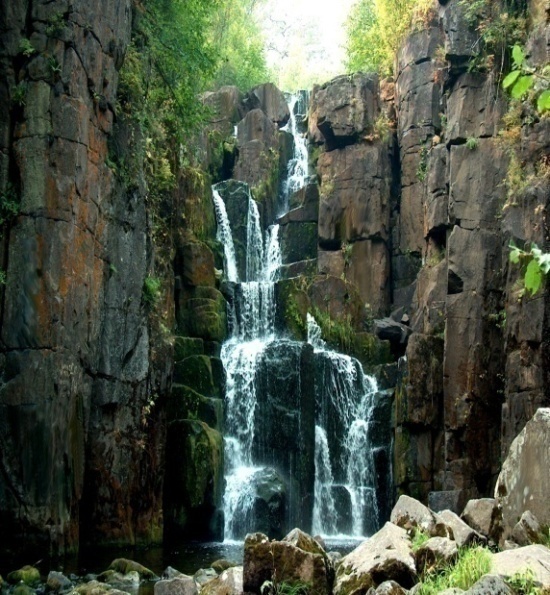 от «30» января 2024 г.№ 34РОССИЙСКАЯ ФЕДЕРАЦИЯИРКУТСКАЯ ОБЛАСТЬАДМИНИСТРАЦИЯМУНИЦИПАЛЬНОГО РАЙОНАМУНИЦИПАЛЬНОГО ОБРАЗОВАНИЯ«НИЖНЕУДИНСКИЙ РАЙОН»ПОСТАНОВЛЕНИЕОб утверждении Административного регламента предоставления муниципальной услуги «Предоставление в собственность, аренду,постоянное (бессрочное) пользование, безвозмездное пользование земельного участка, находящегося в государственной или муниципальной  собственности, без проведения торгов»В целях обеспечения реализации конституционных прав граждан и юридических лиц на обращение в органы местного самоуправления, создания нормативно-правовой базы муниципального образования «Нижнеудинский район», обеспечивающей повышение качества муниципальных услуг, руководствуясь Федеральным законом от 06.10.2003г. N131-ФЗ "Об общих принципах организации местного самоуправления в Российской Федерации", Федеральным законом от 27.07.2010г. N210-ФЗ "Об организации предоставления государственных и муниципальных услуг", Порядком разработки и утверждения административных регламентов предоставления муниципальных услуг, утвержденным постановлением администрации муниципального района муниципального образования «Нижнеудинский район» от 29.10.2018г. №190, статьями 21, 45 Устава муниципального образования «Нижнеудинский район», администрация муниципального района муниципального образования «Нижнеудинский район»ПОСТАНОВЛЯЕТ:1. Утвердить прилагаемый Административный регламент предоставления муниципальной услуги «Предоставление в собственность, аренду, постоянное (бессрочное) пользование, безвозмездное пользование земельного участка, находящегося в государственной или муниципальной собственности, без проведения торгов».2. Признать утратившими силу:1) постановление администрации муниципального района муниципального образования «Нижнеудинский район» от 02.05.2017г. №74 «Об утверждении Административного регламента предоставления муниципальной услуги «Предоставление земельных участков без торгов»;2) постановление администрации муниципального района муниципального образования «Нижнеудинский район» от 06.11.2018г. №205 «О внесении изменений в Административный регламент предоставления муниципальной услуги «Предоставление земельных участков без торгов».3. Опубликовать настоящее постановление в печатном средстве массовой информации «Вестник Нижнеудинского района». 4. Настоящее постановление вступает в силу после его опубликования.Мэр муниципального образования «Нижнеудинский район»  					А.А. КрупеневУтвержденпостановлением администрациимуниципального районамуниципального образования«Нижнеудинский район»от « __ » ____ 2024г. №___АДМИНИСТРАТИВНЫЙ РЕГЛАМЕНТ ПРЕДОСТАВЛЕНИЯ МУНИЦИПАЛЬНОЙ УСЛУГИ «ПРЕДОСТАВЛЕНИЕ В СОБСТВЕННОСТЬ, АРЕНДУ, ПОСТОЯННОЕ (БЕССРОЧНОЕ) ПОЛЬЗОВАНИЕ, БЕЗВОЗМЕЗДНОЕ ПОЛЬЗОВАНИЕ ЗЕМЕЛЬНОГО УЧАСТКА, НАХОДЯЩЕГОСЯ В ГОСУДАРСТВЕННОЙ ИЛИ МУНИЦИПАЛЬНОЙ СОБСТВЕННОСТИ, БЕЗ ПРОВЕДЕНИЯ ТОРГОВ»I. ОБЩИЕ ПОЛОЖЕНИЯПредмет регулирования Административного регламента1.1. Административный регламент предоставления муниципальной услуги «Предоставление в собственность, аренду, постоянное (бессрочное) пользование, безвозмездное пользование земельного участка, находящегося в государственной или муниципальной собственности, без проведения торгов» разработан в целях повышения качества и доступности предоставления муниципальной услуги, определяет стандарт, сроки и последовательность действий (административных процедур) при осуществлении полномочий по предоставлению в собственность, аренду, постоянное (бессрочное) пользование, безвозмездное пользование земельного участка, находящегося в государственной или муниципальной собственности, без проведения торгов на территории сельских поселений муниципального образования «Нижнеудинский район».Возможные цели обращения:- предоставление земельного участка, находящегося в государственной или муниципальной собственности, в собственность за плату без проведения торгов;- предоставление земельного участка, находящегося в государственной или муниципальной собственности, в аренду без проведения торгов;- предоставление земельного участка, находящегося в государственной или муниципальной собственности, в постоянное бессрочное пользование;- предоставление земельного участка, находящегося в государственной или муниципальной собственности, в безвозмездное пользование.Настоящий Административный регламент не применяется при предоставлении земельного участка, находящегося в государственной или муниципальной собственности, без проведения торгов в случаях, указанных в статье 39.5, в пункте 7 статьи 39.14 Земельного кодекса Российской Федерации, в случаях предоставления земельного участка, в целях, указанных в пункте 1 статьи 39.18 Земельного кодекса Российской Федерации, а также в случаях, если требуется образование земельного участка или уточнение его границ в соответствии Федеральным законом от 13.07.2015г. №218-ФЗ «О государственной регистрации недвижимости».Круг Заявителей1.2. Заявителями на получение муниципальной услуги (далее при совместном упоминании - Заявители) являются физические лица, юридические лица и индивидуальные предприниматели.1.3. Интересы заявителей, указанных в пункте 1.2 настоящего Административного регламента, могут представлять лица, обладающие соответствующими полномочиями (далее – представитель).Требования предоставления заявителю муниципальной услуги в соответствии с вариантом предоставления муниципальной услуги, соответствующим признакам заявителя, определенным в результате анкетирования, проводимого органом, предоставляющим услугу (далее - профилирование), а также результата, за предоставлением которого обратился заявитель1.4. Муниципальная услуга должна быть предоставлена Заявителю в соответствии с вариантом предоставления муниципальной услуги (далее – вариант).1.5. Вариант, в соответствии с которым заявителю будет предоставлена муниципальная услуга, определяется в соответствии с настоящим Административным регламентом, исходя из признаков Заявителя (принадлежащего ему объекта) и показателей таких признаков (перечень признаков Заявителя (принадлежащих им объектов), а также комбинации значений признаков, каждая из которых соответствует одному варианту предоставления муниципальной услуги приведен в Приложении № 1 к настоящему Административному регламенту.II. СТАНДАРТ ПРЕДОСТАВЛЕНИЯ МУНИЦИПАЛЬНОЙ УСЛУГИНаименование муниципальной услуги2.1. Муниципальная услуга «Предоставление в собственность, аренду, постоянное (бессрочное) пользование, безвозмездное пользование земельного участка, находящегося в государственной или муниципальной собственности, без проведения торгов».Наименование органа государственной власти, органа местного самоуправления (организации), предоставляющего муниципальную услугу2.2. Муниципальная услуга предоставляется Уполномоченным органом – администрацией муниципального района муниципального образования «Нижнеудинский район» через структурное подразделение - Комитет по управлению муниципальным имуществом.2.3. В предоставлении муниципальной услуги принимают участие структурные подразделения Уполномоченного органа, органы государственной власти, организации, учреждения и предприятия.При предоставлении муниципальной услуги Уполномоченный орган взаимодействует с:2.3.1. Федеральной налоговой службой в части получения сведений из Единого государственного реестра юридических лиц, сведений из Единого государственного реестра индивидуальных предпринимателей;2.3.2. Федеральной службой государственной регистрации, кадастра и картографии в части получения сведений из Единого государственного реестра недвижимости;2.3.3. иными органами государственной власти, органами государственной власти, органами местного самоуправления, уполномоченными на предоставление документов, указанных в пункте 2.12 настоящего Административного регламента.2.4. В предоставлении муниципальной услуги могут принимать участие многофункциональные центры предоставления государственных и муниципальных услуг (далее – МФЦ) при наличии соответствующего соглашения о взаимодействии между МФЦ и Уполномоченным органом, заключенным в соответствии с постановлением Правительства Российской Федерации от 27.09.2011г. №797 (далее – Соглашение о взаимодействии).МФЦ, в которых подается заявление о предоставлении муниципальной услуги, не могут принять решение об отказе в приеме заявления и документов и (или) информации, необходимых для ее предоставления.Результат предоставления муниципальной услуги2.5. В соответствии с вариантами, приведенными в пункте 3.7 настоящего Административного регламента, результатом предоставления муниципальной услуги являются:2.5.1. проект договора купли-продажи земельного участка, находящегося в государственной или муниципальной собственности, без проведения торгов по форме согласно Приложению № 2 к настоящему Административному регламенту;2.5.2. проект договора аренды земельного участка, находящегося в государственной или муниципальной собственности, без проведения торгов по форме согласно Приложению № 3 к настоящему Административному регламенту;2.5.3. проект договора безвозмездного пользования земельным участком, находящегося в государственной или муниципальной собственности, по форме согласно Приложению № 4 к настоящему Административному регламенту;2.5.4. решение о предоставлении земельного участка, находящегося в государственной или муниципальной собственности, в постоянное (бессрочное) пользование по форме согласно Приложению № 5 к настоящему Административному регламенту;2.5.5. решение об отказе в предоставлении услуги по форме согласно Приложению № 6 к настоящему Административному регламенту.2.6. Документом, содержащим решение о предоставление муниципальной услуги, на основании которого Заявителю предоставляются результаты, указанные в пункте 2.5 настоящего Административного регламента, является правовой акт Уполномоченного органа, содержащий такие реквизиты, как номер и дата.2.7. Результаты муниципальной услуги, указанные в пункте 2.5 настоящего Административного регламента, могут быть получены посредством федеральной государственной информационной системы «Единый портал государственных и муниципальных услуг (функций)» в форме электронного документа подписанного усиленной квалифицированной электронной подписью (далее соответственно – ЕПГУ, УКЭП) должностного лица, уполномоченного на принятие решения.Срок предоставления муниципальной услуги2.8. Срок предоставления муниципальной услуги определяется в соответствии с Земельным кодексом Российской Федерации. Органом государственной власти субъекта Российской Федерации, органом местного самоуправления может быть предусмотрено оказание муниципальной услуги в иной срок, не превышающий установленный Земельным кодексом Российской Федерации.Правовые основания для предоставления муниципальной услуги2.9. Перечень нормативных правовых актов, регулирующих предоставление муниципальной услуги (с указанием их реквизитов и источников официального опубликования), информация о порядке досудебного (внесудебного) обжалования решений и действий (бездействия) органов, предоставляющих муниципальную услугу, а также их должностных лиц, государственных или муниципальных служащих, работников размещен на официальном сайте Уполномоченного органа, на ЕПГУ.Исчерпывающий перечень документов, необходимых для предоставления муниципальной услуги2.10. Для получения муниципальной услуги Заявитель представляет в Уполномоченный орган заявление о предоставлении муниципальной услуги по форме согласно Приложению № 7 к настоящему Административному регламенту одним из следующих способов по  личному усмотрению:2.10.1. в электронной форме посредством ЕПГУ:а) В случае представления Заявления и прилагаемых к нему документов указанным способом Заявитель, прошедший процедуры регистрации, идентификации и аутентификации с использованием федеральной государственной информационной системы «Единая система идентификации и аутентификации в инфраструктуре, обеспечивающей информационно-технологическое взаимодействие информационных систем, используемых для предоставления государственных и муниципальных услуг в электронной форме» (далее – ЕСИА) или иных государственных информационных систем, если такие государственные информационные системы в установленном Правительством Российской Федерации порядке обеспечивают взаимодействие с ЕСИА, при условии совпадения сведений о физическом лице в указанных информационных системах, заполняет форму указанного Заявления с использованием интерактивной формы в электронном виде, без необходимости дополнительной подачи Заявления в какой- либо иной форме.б) Заявление направляется Заявителем вместе с прикрепленными электронными документами, указанными в подпунктах 2 – 5 пункта 2.11 настоящего Административного регламента. Заявление подписывается Заявителем, уполномоченным на подписание такого Заявления, УКЭП либо усиленной неквалифицированной электронной подписью (далее – УНЭП), сертификат ключа проверки которой создан и используется в инфраструктуре, обеспечивающей информационно-технологическое взаимодействие информационных систем, используемых для предоставления государственных и муниципальных услуг в электронной форме, которая создается и проверяется с использованием средств электронной подписи и средств удостоверяющего центра, имеющих подтверждение соответствия требованиям, установленным федеральным органом исполнительной власти в области обеспечения безопасности в соответствии с частью 5 статьи 8 Федерального закона от 06.04.2011г. №63-ФЗ «Об электронной подписи», а также при наличии у владельца сертификата ключа проверки ключа простой электронной подписи (далее – ЭП), выданного ему при личном приеме в соответствии с Правилами использования простой ЭП при обращении за получением государственных и муниципальных услуг, утвержденными постановлением Правительства Российской Федерации от 25.01.2013г. №33, в соответствии с Правилами определения видов электронной подписи, использование которых допускается при обращении за получением государственных и муниципальных услуг, утвержденными постановлением Правительства Российской Федерации от 25.06.2012г. №634;2.10.2. на бумажном носителе посредством личного обращения в Уполномоченный орган, в том числе через МФЦ в соответствии с Соглашением о взаимодействии, либо посредством почтового отправления с уведомлением о вручении.2.11. С заявлением о предоставлении муниципальной услуги Заявитель самостоятельно предоставляет следующие документы, необходимые для оказания муниципальной услуги и обязательные для предоставления:1) заявление о предоставлении муниципальной услуги. В случае подачи заявления в электронной форме посредством ЕПГУ в соответствии с подпунктом «а» пункта 2.10.1 настоящего Административного регламента указанное заявление заполняется путем внесения соответствующих сведений в интерактивную форму на ЕПГУ, без необходимости предоставления в иной форме;2) документ, удостоверяющего личность Заявителя (предоставляется в случае личного обращения в Уполномоченный орган либо МФЦ). В случае направления Заявления посредством ЕПГУ сведения из документа, удостоверяющего личность Заинтересованного лица формируются при подтверждении учетной записи в ЕСИА из состава соответствующих данных указанной учетной записи и могут быть проверены путем направления запроса с использованием федеральной государственной информационной системы «Единая система межведомственного электронного взаимодействия» (далее – СМЭВ);3) документ, подтверждающий полномочия представителя действовать от имени заявителя - в случае, если заявление подается представителем.В случае направления заявления посредством ЕПГУ сведения из документа, удостоверяющего личность заявителя, представителя формируются при подтверждении учетной записи в ЕСИА из состава соответствующих данных указанной учетной записи и могут быть проверены путем направления запроса с использованием системы межведомственного электронного взаимодействия.При обращении посредством ЕПГУ указанный документ, выданный:а) организацией, удостоверяется УКЭП правомочного должностного лица организации;б) физическим лицом, - УКЭП нотариуса с приложением файла открепленной УКЭП в формате sig;4) заверенный перевод на русский язык документов о государственной регистрации юридического лица в соответствии с законодательством иностранного государства в случае, если заявителем является иностранное юридическое лицо;5) подготовленный садоводческим или огородническим некоммерческим товариществом реестр членов такого товарищества в случае, если подано заявление предоставлении земельного участка такому товариществу;6) документ, подтверждающий членство заявителя в садоводческом или огородническом некоммерческом товариществе, в случае, если обращается член садоводческого или огороднического некоммерческого товарищества за предоставлением в собственность за плату;7) решение общего собрания членов садоводческого или огороднического товарищества о распределении участка заявителю, в случае, если обращается член садоводческого или огороднического некоммерческого товарищества за предоставлением в собственность за плату или если обращается член садоводческого или огороднического товарищества за предоставлением в аренду;8) сообщение заявителя, содержащее перечень всех зданий, сооружений, объектов незавершенного строительства (при наличии), расположенных на земельном участке, с указанием кадастровых (условных, инвентарных) номеров и адресных ориентиров зданий, сооружений, объектов незавершенного строительства (при наличии), принадлежащих на соответствующем праве заявителю, в случае, если обращается собственник здания, сооружения, помещения в таком здании, сооружении за предоставлением в собственность за плату, или если обращаются религиозная организация, которой на праве безвозмездного пользования предоставлены здания, сооружения; лица, относящиеся к коренным малочисленным народам Севера, Сибири и Дальнего Востока, и их общины, за предоставлением в безвозмездное пользование, или если обращаются собственник объекта незавершенного строительства; собственник здания, сооружения, помещений в них, лицо, которому эти объекты недвижимости предоставлены на хозяйственного ведения или на праве оперативного управления, за предоставлением в аренду;9) документы, удостоверяющие (устанавливающие) право заявителя на здание, сооружение, расположенные на испрашиваемом земельном участке, либо помещение в них, в случае если обращается собственник здания, сооружения, помещения в здании, сооружении за предоставлением в собственность за плату, или если обращается религиозная организация, являющаяся собственником здания или сооружения, за предоставлением в безвозмездное пользование, или если обращается собственник здания, сооружения, помещений в них, лицо, которому эти объекты недвижимости предоставлены на хозяйственного ведения или на праве оперативного управления, за предоставлением в аренду, если право на такое здание, сооружение либо помещение не зарегистрировано в Едином государственном реестре недвижимости (далее – ЕГРН);10) документы, удостоверяющие (устанавливающие) права заявителя на объект незавершенного строительства, расположенный на испрашиваемом земельном участке, если обращается собственник объекта незавершенного строительства за предоставлением в аренду и право на такой объект незавершенного строительства не зарегистрировано в ЕГРН;11) документы, подтверждающие право заявителя на испрашиваемый земельный участок, в случае, если обращается собственник здания, сооружения, помещения в здании, сооружении, юридическое лицо, использующее земельный участок на праве постоянного (бессрочного) пользования, за предоставлением в собственность за плату или в аренду или, если обращается религиозная организация, которой на праве безвозмездного пользования предоставлены здания, сооружения, за предоставлением в безвозмездное пользование, или если обращается собственник объекта незавершенного строительства; собственник здания, сооружения, помещения в них, лицо, которому эти объекты недвижимости предоставлены на хозяйственного ведения или на праве оперативного управления, за предоставлением в аренду, если право на такой земельный участок не зарегистрировано в ЕГРН (при наличии соответствующих прав на земельный участок);12) договор о комплексном освоении территории, если обращается арендатор земельного участка, предоставленного для комплексного освоения территории, о предоставлении в аренду земельного участка, образованного из земельного участка, предоставленного для комплексного освоения территории;13) соглашение о создании крестьянского (фермерского) хозяйства, в случае, если обращается крестьянское (фермерское) хозяйство, испрашивающее участок для осуществления своей деятельности, за предоставлением в безвозмездное пользование;14) документ, подтверждающий принадлежность гражданина к коренным малочисленным народам Севера, Сибири и Дальнего Востока, если обращается гражданин, относящийся к коренным малочисленным народам Севера, Сибири и Дальнего Востока, за предоставлением в безвозмездное пользование;15) документы, подтверждающие право на предоставление участка в соответствии с целями использования земельного участка, в случае, если обращаются за предоставлением в постоянное (бессрочное) пользование или в случае, если обращается государственное или муниципальное учреждение; казенное предприятие; центр исторического наследия Президента Российской Федерации за предоставлением в безвозмездное пользование;16) приказ о приеме на работу, выписка из трудовой книжки (либо сведения о трудовой деятельности) или трудовой договор (контракт) в случае, если обращается гражданин, работающий по основному месту работы в муниципальном образовании по специальности, которая установлена законом субъекта Российской Федерации, или работник организации, которой земельный участок предоставлен на праве постоянного (бессрочного) пользования, за предоставлением в безвозмездное пользование;17) договор найма служебного жилого помещения, в случае, если обращается гражданин, которому предоставлено служебное помещение в виде жилого дома, за предоставлением в безвозмездное пользование;18) соглашение об изъятии земельного участка, если обращается лицо, у которого изъят участок, предоставленный в безвозмездное пользование, за предоставлением в безвозмездное пользование или если обращается лицо, у которого изъят предоставленный в аренду земельный участок, за предоставлением в аренду;19) решение суда, на основании которого изъят земельный участок, в случае, если обращается лицо, у которого изъят участок, предоставленный в безвозмездное пользование, за предоставлением в безвозмездное пользование или если обращается лицо, у которого изъят предоставленный в аренду земельный участок, за предоставлением в аренду;20) гражданско-правовые договоры на строительство или реконструкцию объектов недвижимости, если обращается лицо, с которым заключен договор на строительство или реконструкцию объектов недвижимости, осуществляемые полностью за счет бюджетных средств, за предоставлением в безвозмездное пользование;21) решение общего собрания членов товарищества о приобретении права безвозмездного пользования земельным участком, предназначенным для ведения гражданами садоводства или огородничества для собственных нужд, в случае, если обращается садовое или огородническое некоммерческое товарищество за предоставлением в безвозмездное пользование;22) решение о создании некоммерческой организации, в случае, если обращается некоммерческая организация, созданная гражданами в целях жилищного строительства за предоставлением в безвозмездное пользование;23) решение субъекта Российской Федерации о создании некоммерческой организации в случае, если обращается некоммерческая организация, созданная субъектом Российской Федерации в целях жилищного строительства для обеспечения жилыми помещениями отдельных категорий граждан, за предоставлением в безвозмездное пользование;24) договор безвозмездного пользования зданием, сооружением, в случае, если обращается религиозная организация, которой на праве безвозмездного пользования предоставлены здания, сооружения, за предоставлением в безвозмездное пользование;25) решение общего собрания членов садоводческого или огороднического товарищества о приобретении участка общего назначения, с указанием долей в праве общей долевой собственности в случае, если обращается лицо, уполномоченное решением общего собрания членов садоводческого или огороднического товарищества за предоставлением в аренду;26) документ, подтверждающий членство заявителя в садоводческом или огородническом товариществе, если обращается член садоводческого или огороднического товарищества за предоставлением в аренду;27) выданный уполномоченным органом документ, подтверждающий принадлежность гражданина к категории граждан, обладающих правом на первоочередное или внеочередное приобретение земельных участков, если обратился гражданин, имеющий право на первоочередное приобретение земельного участка, за предоставлением в аренду;28) документ, подтверждающий право заявителя на предоставление земельного участка в собственность без проведения торгов, если обращается лицо, имеющее право на приобретение в собственность участка без торгов, за предоставлением в аренду;29) договор аренды исходного земельного участка, заключенный до дня вступления в силу Федерального закона от 2107.1997г. №122-ФЗ «О государственной регистрации прав на недвижимое имущество и сделок с ним», если обращается арендатор такого земельного участка за предоставлением в аренду земельного участка, образованного из ранее арендованного земельного участка;30) свидетельство, удостоверяющее регистрацию лица в качестве резидента особой экономической зоны, если обращается резидент особой экономической зоны за предоставлением в аренду;31) концессионное соглашение, если обращается лицо, с которым заключено концессионное соглашение, за предоставлением в аренду;32) договор об освоении территории в целях строительства и эксплуатации наемного дома коммерческого использования, если обращается лицо, заключившее договор об освоении территории в целях строительства и эксплуатации наемного дома, за предоставлением в аренду;33) охотхозяйственное соглашение, если обращается лицо, с которым заключено охотхозяйственное соглашение, за предоставлением в аренду;34) инвестиционная декларация, в составе которой представлен инвестиционный проект, если обращается резидент зоны территориального развития, включенный в реестр резидентов такой зоны, за предоставлением в аренду;35) договор об условиях деятельности в свободной экономической зоне, инвестиционная декларация, свидетельство о включении юридического лица, индивидуального предпринимателя в единый реестр участников свободной экономической зоны, если обращается участник свободной экономической зоны на территориях Республики Крым и города федерального значения Севастополя за предоставлением в аренду;36) проектная документация на выполнение работ, связанных с пользованием недрами, государственное задание, предусматривающее выполнение мероприятий по государственному геологическому изучению недр, или государственный контракт на выполнение работ по геологическому изучению недр (в том числе региональному) либо их части, предусматривающий осуществление соответствующей деятельности, если обращается недропользователь за предоставлением в аренду;37) свидетельство о внесении казачьего общества в государственный реестр казачьих обществ в Российской Федерации, если обращается казачье общество за предоставлением в аренду;38) соглашение об управлении особой экономической зоной, если обращается управляющая компания, привлеченная для выполнения функций по созданию объектов недвижимости в границах особой экономической зоны и на прилегающей к ней территории и по управлению этими и ранее созданными объектами недвижимости, за предоставлением в аренду;39) соглашение о взаимодействии в сфере развития инфраструктуры особой экономической зоны, если обращается лицо, с которым заключено соглашение о взаимодействии в сфере развития инфраструктуры особой экономической зоны, за предоставлением в аренду;40) договор об освоении территории в целях строительства и эксплуатации наемного дома социального использования, если обращается лицо, заключившее договор об освоении территории в целях строительства и эксплуатации наемного дома социального использования, за предоставлением в аренду;41) государственный контракт, если обращается лицо, с которым заключен государственный контракт на выполнение работ, оказание услуг для обеспечения обороны страны и безопасности государства, осуществляемых полностью за счет средств федерального бюджета, за предоставлением в безвозмездное пользование;42) специальный инвестиционный контракт, если обращается лицо, с которым заключен специальный инвестиционный контракт, за предоставлением в аренду;43) документ, предусматривающий выполнение международных обязательств, если обращается лицо, испрашивающее участок для выполнения международных обязательств, за предоставлением в аренду;44) договор аренды земельного участка, если обращается арендатор земельного участка за заключением нового договора аренды и если ранее договор аренды на такой земельный участок не был зарегистрировано в ЕГРН. Предоставление указанных документов не требуется в случае, если указанные документы направлялись в уполномоченный орган с заявлением о предварительном согласовании предоставления земельного участка, по итогам рассмотрения которого принято решение о предварительном согласовании предоставления земельного участка.2.12. С заявлением о предоставлении муниципальной услуги Заявитель вправе представить по собственной инициативе, так как они подлежат представлению в рамках межведомственного информационного взаимодействия, следующие документы, необходимые для оказания муниципальной услуги:1) выписка из Единого государственного реестра юридических лиц о юридическом лице, являющемся заявителем;2) выписка из Единого государственного реестра индивидуальных предпринимателей об индивидуальном предпринимателе, являющемся заявителем;3) выписка из ЕГРН об испрашиваемом земельном участке, о земельном участке, из которого образуется испрашиваемый земельный участок, об объекте недвижимости, расположенном на земельном участке;4) документ о предоставлении исходного земельного участка садоводческому некоммерческому товариществу или огородническому некоммерческому товариществу (за исключением случаев, если право на исходный земельный участок зарегистрировано в ЕГРН), если обращается член такого товарищества за предоставлением в собственность за плату или в аренду; если обращается лицо, уполномоченное на подачу заявления решением общего собрания членов такого товарищества за предоставлением в аренду;5) утвержденный проект межевания территории, если обращается член садоводческого некоммерческого товарищества или огороднического некоммерческого товарищества за предоставлением в собственность за плату или в аренду; если обращается лицо, с которым заключен договор о развитии застроенной территории; лицо, уполномоченное на подачу заявления решением общего собрания членов садоводческого некоммерческого товарищества или огороднического некоммерческого товарищества, за предоставлением в аренду; если обращается арендатор земельного участка, предоставленного для комплексного освоения территории, из которого образован испрашиваемый земельный участок, лицо, с которым заключен договор о развитии застроенной территории, лицо, заключившее договор об освоении территории в целях строительства и эксплуатации наемного дома коммерческого использования, юридическое лицо, заключившее договор об освоении территории в целях строительства и эксплуатации наемного дома социального использования, за предоставлением в аренду;6) утвержденный проект планировки территории, если обращается арендатор земельного участка, предоставленного для комплексного освоения территории, из которого образован испрашиваемый земельный участок, лицо, с которым заключен договор о развитии застроенной территории, лицо, заключившее договор об освоении территории в целях строительства и эксплуатации наемного дома коммерческого использования, юридическое лицо, заключившее договор об освоении территории в целях строительства и эксплуатации наемного дома социального использования, за предоставлением в аренду;7) распоряжение Правительства Российской Федерации, если обращается юридическое лицо, испрашивающее участок для размещения объектов социально- культурного назначения, реализации масштабных инвестиционных проектов, за предоставлением в аренду;8) распоряжение высшего должностного лица субъекта Российской Федерации, если обращается лицо, испрашивающее земельный участок для размещения объектов социально-культурного и коммунально-бытового назначения, реализации масштабных инвестиционных проектов, за предоставлением в аренду;9) указ или распоряжение Президента Российской Федерации, если обращается лицо, испрашивающее земельный участок в соответствии с указом или распоряжением Президента Российской Федерации за предоставлением в аренду;10) выписка из документа территориального планирования или выписка из документации по планировке территории, подтверждающая отнесение объекта к объектам федерального, регионального или местного значения, если обращается юридическое лицо, испрашивающее участок для размещения указанных объектов, за предоставлением в аренду;11) решение о предоставлении в пользование водных биологических ресурсов, если обращается лицо, имеющее право на добычу (вылов) водных биологических ресурсов, за предоставлением в аренду;12) договор о предоставлении рыбопромыслового участка; если обращается лицо, имеющее право на добычу (вылов) водных биологических ресурсов, за предоставлением в аренду;13) договор пользования водными биологическими ресурсами, если обращается лицо, имеющее право на добычу (вылов) водных биологических ресурсов, за предоставлением в аренду;14) договор пользования рыбоводным участком, если обращается лицо, осуществляющее товарную аквакультуру (товарное рыбоводство), за предоставлением в аренду;15) решение Правительства Российской Федерации о сооружении ядерных установок, радиационных источников, пунктов хранения ядерных материалов и радиоактивных веществ, пунктов хранения, хранилищ радиоактивных отходов и пунктов захоронения радиоактивных отходов и о месте их размещения, если обращается юридическое лицо, осуществляющее размещение ядерных установок, радиационных источников, пунктов хранения ядерных материалов и радиоактивных веществ, пунктов хранения, хранилищ радиоактивных отходов и пунктов захоронения радиоактивных отходов, за предоставлением в аренду.2.13. Документы, прилагаемые Заявителем к Заявлению, представляемые в электронной форме, направляются в следующих форматах:1) xml – для документов, в отношении которых утверждены формы и требования по формированию электронных документов в виде файлов в формате xml;2) doc, docx, odt – для документов с текстовым содержанием, не включающим формулы;3) pdf, jpg, jpeg, png, bmp, tiff – для документов с текстовым содержанием, 13 в том числе включающих формулы и (или) графические изображения, а также документов с графическим содержанием;4) zip, rar – для сжатых документов в один файл; 5) sig – для открепленной УКЭП.В случае если оригиналы документов, прилагаемых к Заявлению, выданы и подписаны органом государственной власти или органом местного самоуправления на бумажном носителе, допускается формирование таких документов, представляемых в электронной форме, путем сканирования непосредственно с оригинала документа (использование копий не допускается), которое осуществляется с сохранением ориентации оригинала документа в разрешении 300 - 500 dpi (масштаб 1:1) и всех аутентичных признаков подлинности (графической подписи лица, печати, углового штампа бланка), с использованием следующих режимов:1) «черно-белый» (при отсутствии в документе графических изображений и(или) цветного текста);2) «оттенки серого» (при наличии в документе графических изображений, отличных от цветного графического изображения);3) «цветной» или «режим полной цветопередачи» (при наличии в документе цветных графических изображений либо цветного текста).Количество файлов должно соответствовать количеству документов, каждый из которых содержит текстовую и(или) графическую информацию.Документы, прилагаемые Заявителем к Заявлению, представляемые в электронной форме, должны обеспечивать возможность идентифицировать документ и количество листов в документе.2.14. В целях предоставления муниципальной услуги Заявителю обеспечивается в МФЦ доступ к ЕПГУ, в соответствии с постановлением Правительства Российской Федерации от 22.12.2012г. №1376.Исчерпывающий перечень оснований для отказа в приеме документов, необходимых для предоставления муниципальной услуги2.15. Основаниями для отказа в приеме к рассмотрению документов, необходимых для предоставления муниципальной услуги, являются:2.15.1. представление неполного комплекта документов;2.15.2. представленные документы утратили силу на момент обращения за услугой;2.15.3. представленные документы содержат подчистки и исправления текста, не заверенные в порядке, установленном законодательством Российской Федерации;2.15.4. представленные в электронной форме документы содержат повреждения, наличие которых не позволяет в полном объеме использовать информацию и сведения, содержащиеся в документах для предоставления услуги;2.15.5. несоблюдение установленных статьей 11 Федерального закона от 06.04.2011г. №63-ФЗ «Об электронной подписи» условий признания действительности, усиленной квалифицированной электронной подписи;2.15.6. подача запроса о предоставлении услуги и документов, необходимых для предоставления услуги, в электронной форме с нарушением установленных требований;2.15.7. неполное заполнение полей в форме заявления, в том числе в интерактивной форме заявления на ЕПГУ.2.16. Решение об отказе в приеме документов, необходимых для предоставления муниципальной услуги, по форме, приведенной в приложении № 8 к настоящему Административному регламенту, направляется в личный кабинет Заявителя на ЕПГУ не позднее первого рабочего дня, следующего за днем подачи заявления.2.17. Отказ в приеме документов, необходимых для предоставления муниципальной услуги, не препятствует повторному обращению Заявителя за предоставлением муниципальной услуги.Исчерпывающий перечень оснований для приостановления предоставления муниципальной услуги или отказа в предоставлении муниципальной услуги2.18. Основания для приостановления предоставления муниципальной услуги законодательством не установлены.2.19. Основания для отказа в предоставлении муниципальной услуги:2.19.1. с заявлением обратилось лицо, которое в соответствии с земельным законодательством не имеет права на приобретение земельного участка без проведения торгов;2.19.2. указанный в заявлении земельный участок предоставлен на праве постоянного (бессрочного) пользования, безвозмездного пользования, пожизненного наследуемого владения или аренды, за исключением случаев, если с заявлением обратился обладатель данных прав или подано заявление о предоставлении в безвозмездное пользование гражданам и юридическим лицам для сельскохозяйственного, охотхозяйственного, лесохозяйственного и иного использования, не предусматривающего строительства зданий, сооружений, если такие земельные участки включены в утвержденный в установленном Правительством Российской Федерации порядке перечень земельных участков, предоставленных для нужд обороны и безопасности и временно не используемых для указанных нужд, на срок не более чем пять лет;2.19.3. указанный в заявлении земельный участок образуется в результате раздела земельного участка, предоставленного садоводческому или огородническому некоммерческому товариществу, за исключением случаев обращения с таким заявлением члена этого товарищества (если такой земельный участок является садовым или огородным) либо собственников земельных участков, расположенных в границах территории ведения гражданами садоводства или огородничества для собственных нужд (если земельный участок является земельным участком общего назначения);2.19.4. на указанном в заявлении земельном участке расположены здание, сооружение, объект незавершенного строительства, принадлежащие гражданам или юридическим лицам, за исключением случаев, если на земельном участке расположены сооружения (в том числе сооружения, строительство которых не завершено), размещение которых допускается на основании сервитута, публичного сервитута, или объекты, размещенные в соответствии со статьей 39.36 Земельного кодекса Российской Федерации, либо с заявлением о предоставлении земельного участка обратился собственник этих здания, сооружения, помещений в них, этого объекта незавершенного строительства, а также случаев, если подано заявление о предоставлении земельного участка и в отношении расположенных на нем здания, сооружения, объекта незавершенного строительства принято решение о сносе самовольной постройки либо решение о сносе самовольной постройки или ее приведении в соответствие с установленными требованиями и в сроки, установленные указанными решениями, не выполнены обязанности, предусмотренные частью 11 статьи 55.32 Градостроительного кодекса Российской Федерации;2.19.5. на указанном в заявлении земельном участке расположены здание, сооружение, объект незавершенного строительства, находящиеся в государственной или муниципальной собственности, за исключением случаев, если на земельном участке расположены сооружения (в том числе сооружения, строительство которых не завершено), размещение которых допускается на основании сервитута, публичного сервитута, или объекты, размещенные в соответствии со статьей 39.36 Земельного кодекса Российской Федерации, либо с заявлением о предоставлении земельного участка обратился правообладатель этих здания, сооружения, помещений в них, этого объекта незавершенного строительства;2.19.6. указанный в заявлении земельный участок является изъятым из оборота или ограниченным в обороте и его предоставление не допускается на праве, указанном в заявлении;2.19.7. указанный в заявлении земельный участок является зарезервированным для государственных или муниципальных нужд в случае, если заявитель обратился с заявлением о предоставлении земельного участка в собственность, постоянное (бессрочное) пользование или с заявлением о предоставлении земельного участка в аренду, безвозмездное пользование на срок, превышающий срок действия решения о резервировании земельного участка, за исключением случая предоставления земельного участка для целей резервирования;2.19.8. указанный в заявлении земельный участок расположен в границах территории, в отношении которой с другим лицом заключен договор о развитии застроенной территории, за исключением случаев, если с заявлением обратился собственник здания, сооружения, помещений в них, объекта незавершенного строительства, расположенных на таком земельном участке, или правообладатель такого земельного участка;2.19.9. указанный в заявлении земельный участок расположен в границах территории, в отношении которой с другим лицом заключен договор о комплексном развитии территории, или земельный участок образован из земельного участка, в отношении которого с другим лицом заключен договор о комплексном развитии территории, за исключением случаев, если такой земельный участок предназначен 16 для размещения объектов федерального значения, объектов регионального значения или объектов местного значения и с заявлением обратилось лицо, уполномоченное на строительство указанных объектов;2.19.10. указанный в заявлении земельный участок образован из земельного участка, в отношении которого заключен договор о комплексном развитии территории, и в соответствии с утвержденной документацией по планировке территории предназначен для размещения объектов федерального значения, объектов регионального значения или объектов местного значения, за исключением случаев, если с заявлением обратилось лицо, с которым заключен договор о комплексном развитии территории, предусматривающий обязательство данного лица по строительству указанных объектов;2.19.11. указанный в заявлении земельный участок является предметом аукциона, извещение о проведении которого, размещено в соответствии с пунктом 19 статьи 39.11 Земельного кодекса Российской Федерации;2.19.12. в отношении земельного участка, указанного в заявлении, поступило предусмотренное подпунктом 6 пункта 4 статьи 39.11 Земельного кодекса Российской Федерации заявление о проведении аукциона по его продаже или аукциона на право заключения договора его аренды при условии, что такой земельный участок образован в соответствии с подпунктом 4 пункта 4 статьи 39.11 Земельного кодекса Российской Федерации и уполномоченным органом не принято решение об отказе в проведении этого аукциона по основаниям, предусмотренным пунктом 8 статьи 39.11 Земельного кодекса Российской Федерации;2.19.13. в отношении земельного участка, указанного в заявлении, опубликовано и размещено в соответствии с подпунктом 1 пункта 1 статьи 39.18 Земельного кодекса Российской Федерации извещение о предоставлении земельного участка для индивидуального жилищного строительства, ведения личного подсобного хозяйства, садоводства или осуществления крестьянским (фермерским) хозяйством его деятельности;2.19.14. разрешенное использование земельного участка не соответствует целям использования такого земельного участка, указанным в заявлении, за исключением случаев размещения линейного объекта в соответствии с утвержденным проектом планировки территории;2.19.15. испрашиваемый земельный участок полностью расположен в границах зоны с особыми условиями использования территории, установленные ограничения использования земельных участков в которой не допускают использования земельного участка в соответствии с целями использования такого земельного участка, указанными в заявлении;2.19.16. испрашиваемый земельный участок не включен в утвержденный в установленном Правительством Российской Федерации порядке перечень земельных участков, предоставленных для нужд обороны и безопасности и временно не используемых для указанных нужд, в случае, если подано заявление о предоставлении земельного участка в безвозмездное пользование гражданам и юридическим лицам для сельскохозяйственного, охотхозяйственного, лесохозяйственного и иного использования, не предусматривающего строительства зданий, сооружений, если такие земельные участки включены в утвержденный в установленном Правительством Российской Федерации порядке перечень земельных участков, предоставленных для нужд обороны и безопасности и временно не используемых для указанных нужд, на срок не более чем пять лет;2.19.17. площадь земельного участка, указанного в заявлении о предоставлении земельного участка садоводческому или огородническому некоммерческому товариществу, превышает предельный размер, установленный пунктом 6 статьи 39.10 Земельного кодекса Российской Федерации;2.19.18. указанный в заявлении земельный участок в соответствии с утвержденными документами территориального планирования и (или) документацией по планировке территории предназначен для размещения объектов федерального значения, объектов регионального значения или объектов местного значения и с заявлением обратилось лицо, не уполномоченное на строительство этих объектов;2.19.19. указанный в заявлении земельный участок предназначен для размещения здания, сооружения в соответствии с государственной программой Российской Федерации, государственной программой субъекта Российской Федерации и с заявлением обратилось лицо, не уполномоченное на строительство этих здания, сооружения;2.19.20. предоставление земельного участка на заявленном виде прав не допускается;2.19.21. в отношении земельного участка, указанного в заявлении, не установлен вид разрешенного использования;2.19.22. указанный в заявлении земельный участок, не отнесен к определенной категории земель;2.19.23. в отношении земельного участка, указанного в заявлении, принято решение о предварительном согласовании его предоставления, срок действия которого не истек;2.19.24. указанный в заявлении земельный участок изъят для государственных или муниципальных нужд и указанная в заявлении цель последующего предоставления такого земельного участка не соответствует целям, для которых такой земельный участок был изъят, за исключением земельных участков, изъятых для государственных или муниципальных нужд в связи с признанием многоквартирного дома, который расположен на таком земельном участке, аварийным и подлежащим сносу или реконструкции;2.19.25. границы земельного участка, указанного в заявлении, подлежат уточнению в соответствии с Федеральным законом от 13.07.2015г. №218-ФЗ «О государственной регистрации недвижимости»;2.19.26. площадь земельного участка, указанного в заявлении, превышает его площадь, указанную в схеме расположения земельного участка, проекте межевания территории или в проектной документации лесных участков, в соответствии с которыми такой земельный участок образован, более чем на десять процентов2.19.27. с заявлением о предоставлении земельного участка, включенного в перечень государственного имущества или перечень муниципального имущества, предусмотренные частью 4 статьи 18 Федерального закона от 24.07.2007г. №209-ФЗ «О развитии малого и среднего предпринимательства в Российской 18 Федерации», обратилось лицо, которое не является субъектом малого или среднего предпринимательства, или лицо, в отношении которого не может оказываться поддержка в соответствии с частью 3 статьи 14 указанного Федерального закона.Размер платы, взимаемой с заявителя при предоставлении муниципальной услуги, и способы ее взимания2.20. Предоставление муниципальной услуги осуществляется бесплатно.Срок и порядок регистрации запроса заявителя о предоставлении муниципальной услуги, в том числе в электронной форме2.21. Регистрация направленного Заявителем заявления о предоставлении муниципальной услуги способами, указанными в пунктах 2.10.1 и 2.10.2 настоящего Административного регламента в Уполномоченном органе осуществляется не позднее 1 (одного) рабочего дня, следующего за днем его поступления.2.22. В случае направления Заявителем заявления о предоставлении муниципальной услуги способами, указанными в пунктах 2.10.1 и 2.10.2 настоящего Административного регламента вне рабочего времени Уполномоченного органа либо в выходной, нерабочий праздничный день, днем получения заявления считается 1 (первый) рабочий день, следующий за днем его направления.Требования к помещениям, в которых предоставляется муниципальная услуга2.23. Административные здания, в которых предоставляется муниципальная услуга, должны обеспечивать удобные и комфортные условия для Заявителей.Местоположение административных зданий, в которых осуществляется прием заявлений и документов, необходимых для предоставления муниципальной услуги, а также выдача результатов предоставления муниципальной услуги, должно обеспечивать удобство для граждан с точки зрения пешеходной доступности от остановок общественного транспорта.В случае, если имеется возможность организации стоянки (парковки) возле здания (строения), в котором размещено помещение приема и выдачи документов, организовывается стоянка (парковка) для личного автомобильного транспорта заявителей. За пользование стоянкой (парковкой) с заявителей плата не взимается.Для парковки специальных автотранспортных средств инвалидов на стоянке (парковке) выделяется не менее 10% мест (но не менее одного места) для бесплатной парковки транспортных средств, управляемых инвалидами I, II групп, а также инвалидами III группы в порядке, установленном Правительством Российской Федерации, и транспортных средств, перевозящих таких инвалидов и (или) детей-инвалидов.В целях обеспечения беспрепятственного доступа заявителей, в том числе передвигающихся на инвалидных колясках, вход в здание и помещения, в которых предоставляется муниципальная услуга, оборудуются пандусами, поручнями, тактильными (контрастными) предупреждающими элементами, иными специальными приспособлениями, позволяющими обеспечить беспрепятственный доступ и передвижение инвалидов, в соответствии с законодательством Российской Федерации о социальной защите инвалидов.Центральный вход в здание Уполномоченного органа должен быть оборудован информационной табличкой (вывеской), содержащей информацию:наименование;местонахождение и юридический адрес;режим работы;график приема;номера телефонов для справок.Помещения, в которых предоставляется муниципальная услуга, должны соответствовать санитарно-эпидемиологическим правилам и нормативам.Помещения, в которых предоставляется муниципальная услуга, оснащаются:противопожарной системой и средствами пожаротушения;системой оповещения о возникновении чрезвычайной ситуации;средствами оказания первой медицинской помощи;туалетными комнатами для посетителей.Зал ожидания Заявителей оборудуется стульями, скамьями, количество которых определяется исходя из фактической нагрузки и возможностей для их размещения в помещении, а также информационными стендами.Тексты материалов, размещенных на информационном стенде, печатаются удобным для чтения шрифтом, без исправлений, с выделением наиболее важных мест полужирным шрифтом.Места для заполнения заявлений оборудуются стульями, столами (стойками), бланками заявлений, письменными принадлежностями.Места приема Заявителей оборудуются информационными табличками (вывесками) с указанием:номера кабинета и наименования отдела;фамилии, имени и отчества (последнее - при наличии), должности ответственного лица за прием документов;графика приема Заявителей.Рабочее место каждого ответственного лица за прием документов, должно быть оборудовано персональным компьютером с возможностью доступа к необходимым информационным базам данных, печатающим устройством (принтером) и копирующим устройством.Лицо, ответственное за прием документов, должно иметь настольную табличку с указанием фамилии, имени, отчества (последнее - при наличии) и должности.При предоставлении муниципальной услуги инвалидам обеспечиваются:возможность беспрепятственного доступа к объекту (зданию, помещению), в котором предоставляется муниципальная услуга;возможность самостоятельного передвижения по территории, на которой расположены здания и помещения, в которых предоставляется муниципальная услуга, а также входа в такие объекты и выхода из них, посадки в транспортное средство и высадки из него, в том числе с использование кресла - коляски;сопровождение инвалидов, имеющих стойкие расстройства функции зрения и самостоятельного передвижения;надлежащее размещение оборудования и носителей информации, необходимых для обеспечения беспрепятственного доступа инвалидов зданиям и помещениям, в которых предоставляется муниципальная услуга, и к муниципальной услуге с учетом ограничений их жизнедеятельности;дублирование необходимой для инвалидов звуковой и зрительной информации, а также надписей, знаков и иной текстовой и графической информации знаками, выполненными рельефно-точечным шрифтом Брайля;допуск сурдопереводчика и тифлосурдопереводчика;допуск собаки-проводника при наличии документа, подтверждающего ее специальное обучение, на объекты (здания, помещения), в которых предоставляются муниципальные услуги;оказание инвалидам помощи в преодолении барьеров, мешающих получению ими государственных и муниципальных услуг наравне с другими лицами.Показатели доступности и качества муниципальной услуги2.24. Основными показателями доступности предоставления муниципальной услуги являются:2.24.1. наличие полной и понятной информации о порядке, сроках и ходе предоставления муниципальной услуги в информационно-телекоммуникационной сети «Интернет» (далее – сеть «Интернет»), средствах массовой информации;2.24.2. доступность электронных форм документов, необходимых для предоставления муниципальной услуги;2.24.3. возможность подачи заявления на получение муниципальной услуги и документов в электронной форме;2.24.4. предоставление муниципальной услуги в соответствии с вариантом предоставления муниципальной услуги;2.24.5. удобство информирования Заявителя о ходе предоставления муниципальной услуги, а также получения результата предоставления муниципальной услуги;2.24.6. возможность получения Заявителем уведомлений о предоставлении муниципальной услуги с помощью ЕПГУ;2.24.7. возможность получения информации о ходе предоставления муниципальной услуги, в том числе с использованием сети «Интернет».2.25. Основными показателями качества предоставления муниципальной услуги являются:2.25.1. Своевременность предоставления муниципальной услуги в соответствии со стандартом ее предоставления, установленным настоящим Административным регламентом.2.25.2. Минимально возможное количество взаимодействий гражданина с должностными лицами, участвующими в предоставлении муниципальной услуги.2.25.3. Отсутствие обоснованных жалоб на действия (бездействие) сотрудников и их некорректное (невнимательное) отношение к заявителям.2.25.4. Отсутствие нарушений установленных сроков в процессе предоставления муниципальной услуги.2.25.5. Отсутствие заявлений об оспаривании решений, действий (бездействия) Уполномоченного органа, его должностных лиц, принимаемых (совершенных) при предоставлении муниципальной услуги, по итогам рассмотрения которых вынесены решения об удовлетворении (частичном удовлетворении) требований заявителей.Иные требования к предоставлению муниципальной услуги2.26. Услуги, являющиеся обязательными и необходимыми для предоставления муниципальной услуги, отсутствуют.2.27. Информационные системы, используемые для предоставления муниципальной услуги, не предусмотрены.III. Состав, последовательность и сроки выполнения административных процедур (действий), требования к порядку их выполнения, в том числе особенности выполнения административных процедур в электронной формеИсчерпывающий перечень административных процедур3.1. Предоставление муниципальной услуги включает в себя следующие административные процедуры:1) прием и проверка комплектности документов на наличие/отсутствие оснований для отказа в приеме документов:а) проверка направленного Заявителем Заявления и документов, представленных для получения муниципальной услуги;б) направление Заявителю уведомления о приеме заявления к рассмотрению либо отказа в приеме заявления к рассмотрению с обоснованием отказа по форме Приложения № 8 к настоящему Административному регламенту;2) получение сведений посредством межведомственного информационного взаимодействия, в том числе с использованием СМЭВ:а) направление межведомственных запросов в органы и организации;б) получение ответов на межведомственные запросы, формирование полного комплекта документов;3) рассмотрение документов и сведений:а) проверка соответствия документов и сведений требованиям нормативных правовых актов предоставления муниципальной услуги;4) принятие решения о предоставлении муниципальной услуги:а) принятие решения о предоставление или отказе в предоставлении муниципальной услуги с направлением Заявителю соответствующего уведомления;б) направление Заявителю результата муниципальной услуги, подписанного уполномоченным должностным лицом Уполномоченного органа;5) выдача результата (независимо от выбора Заявителю):а) регистрация результата предоставления муниципальной услуги.3.2. Описание административных процедур предоставления муниципальной услуги представлено в Приложении № 9 к настоящему Административному регламенту.Перечень административных процедур (действий) при предоставлении муниципальной услуги в электронной форме3.3. При предоставлении муниципальной услуги в электронной форме заявителю обеспечиваются:получение информации о порядке и сроках предоставления муниципальной услуги;формирование заявления;прием и регистрация Уполномоченным органом заявления и иных документов, необходимых для предоставления муниципальной услуги;получение результата предоставления муниципальной услуги;получение сведений о ходе рассмотрения заявления;осуществление оценки качества предоставления муниципальной услуги;досудебное (внесудебное) обжалование решений и действий (бездействия) Уполномоченного органа либо действия (бездействие) должностных лиц Уполномоченного органа, предоставляющего муниципальную услугу, либо муниципального служащего.Порядок осуществления административных процедур (действий) в электронной форме3.4. Исчерпывающий порядок осуществления административных процедур (действий) в электронной форме.3.4.1. Формирование заявления.Формирование заявления осуществляется посредством заполнения электронной формы заявления на ЕПГУ без необходимости дополнительной подачи заявления в какой-либо иной форме.Форматно-логическая проверка сформированного заявления осуществляется после заполнения заявителем каждого из полей электронной формы заявления. При выявлении некорректно заполненного поля электронной формы заявления заявитель уведомляется о характере выявленной ошибки и порядке ее устранения посредством информационного сообщения непосредственно в электронной форме заявления.При формировании заявления заявителю обеспечивается:а) возможность копирования и сохранения заявления и иных документов, указанных в пункте 2.11 настоящего Административного регламента, необходимых для предоставления муниципальной услуги;б) возможность печати на бумажном носителе копии электронной формы заявления;в) сохранение ранее введенных в электронную форму заявления значений в любой момент по желанию пользователя, в том числе при возникновении ошибок ввода и возврате для повторного ввода значений в электронную форму заявления;г) заполнение полей электронной формы заявления до начала ввода сведений заявителем с использованием сведений, размещенных в ЕСИА, и сведений, опубликованных на ЕПГУ, в части, касающейся сведений, отсутствующих в ЕСИА;д) возможность вернуться на любой из этапов заполнения электронной формы заявления без потери ранее введенной информации;е) возможность доступа заявителя на ЕПГУ к ранее поданным им заявлениям в течение не менее одного года, а также частично сформированных заявлений - в течение не менее 3 месяцев.Сформированное и подписанное заявление и иные документы, необходимые для предоставления муниципальной услуги, направляются в Уполномоченный орган посредством ЕПГУ.3.4.2. Уполномоченный орган обеспечивает в сроки, указанные в пунктах 2.21 и 2.22 настоящего Административного регламента:а) прием документов, необходимых для предоставления муниципальной услуги, и направление заявителю электронного сообщения о поступлении заявления;б) регистрацию заявления и направление Заявителю уведомления о регистрации заявления либо об отказе в приеме документов, необходимых для предоставления муниципальной услуги.3.4.3. Электронное заявление становится доступным для должностного лица Уполномоченного органа, ответственного за прием и регистрацию заявления (далее - ответственное должностное лицо), в государственной информационной системе, используемой Уполномоченным органом для предоставления муниципальной услуги (далее – ГИС).Ответственное должностное лицо:проверяет наличие электронных заявлений, поступивших с ЕПГУ, с периодом не реже 2 (двух) раз в день;рассматривает поступившие заявления и приложенные образы документов (документы);производит действия в соответствии с пунктом 3.1 настоящего Административного регламента.3.4.4. Заявителю в качестве результата предоставления муниципальной услуги обеспечивается возможность получения документа:в форме электронного документа, подписанного УКЭП уполномоченного должностного лица Уполномоченного органа, направленного заявителю в личный кабинет на ЕПГУ;в виде бумажного документа, подтверждающего содержание электронного документа, который заявитель получает при личном обращении в МФЦ.3.4.5. Получение информации о ходе рассмотрения заявления и о результате предоставления муниципальной услуги производится в личном кабинете на ЕПГУ, при условии авторизации. Заявитель имеет возможность просматривать статус электронного заявления, а также информацию о дальнейших действиях в личном кабинете по собственной инициативе, в любое время.При предоставлении муниципальной услуги в электронной форме заявителю направляется:а) уведомление о приеме и регистрации заявления и иных документов, необходимых для предоставления муниципальной услуги, содержащее сведения о факте приема заявления и документов, необходимых для предоставления муниципальной услуги, и начале процедуры предоставления муниципальной услуги, а также сведения о дате и времени окончания предоставления муниципальной услуги либо мотивированный отказ в приеме документов, необходимых для предоставления муниципальной услуги;б) уведомление о результатах рассмотрения документов, необходимых для предоставления муниципальной услуги, содержащее сведения о принятии положительного решения о предоставлении муниципальной услуги и возможности получить результат предоставления муниципальной услуги либо мотивированный отказ в предоставлении муниципальной услуги.3.5. Оценка качества предоставления муниципальной услуги.Оценка качества предоставления муниципальной услуги осуществляется в соответствии с Правилами оценки гражданами эффективности деятельности руководителей территориальных органов федеральных органов исполнительной власти (их структурных подразделений) с учетом качества предоставления ими государственных услуг, а также применения результатов указанной оценки как основания для принятия решений о досрочном прекращении исполнения соответствующими руководителями своих должностных обязанностей, утвержденными постановлением Правительства Российской Федерации от 12.12.2012г. №1284 «Об оценке гражданами эффективности деятельности руководителей территориальных органов федеральных органов исполнительной власти (их структурных подразделений) и территориальных органов государственных внебюджетных фондов (их региональных отделений) с учетом качества предоставления государственных услуг, руководителей многофункциональных центров предоставления государственных и муниципальных услуг с учетом качества организации предоставления государственных и муниципальных услуг, а также о применении результатов указанной оценки как основания для принятия решений о досрочном прекращении исполнения соответствующими руководителями своих должностных обязанностей».3.6. Заявителю обеспечивается возможность направления жалобы на решения, действия или бездействие Уполномоченного органа, должностного лица Уполномоченного органа либо муниципального служащего в соответствии со статьей 11.2 Федерального закона от 27.07.2010г. №210-ФЗ «Об организации предоставления государственных и муниципальных услуг» (далее – Федеральный закон 210-ФЗ) и в порядке, установленном постановлением Правительства Российской Федерации от 20.11.2012г. №1198 «О федеральной государственной информационной системе, обеспечивающей процесс досудебного, (внесудебного) обжалования решений и действий (бездействия), совершенных при предоставлении государственных и муниципальных услуг».Перечень вариантов предоставления муниципальной услуги3.7. Предоставление муниципальной услуги включает в себя следующие варианты:3.7.1. предоставление земельного участка, находящегося в государственной или муниципальной собственности, в собственность за плату без проведения торгов;3.7.2. предоставление земельного участка, находящегося в государственной или муниципальной собственности, в аренду без проведения торгов;3.7.3. предоставление земельного участка, находящегося в государственной или муниципальной собственности, в безвозмездное пользование;3.7.4. предоставление земельного участка, находящегося в государственной или муниципальной собственности, в постоянное (бессрочное) пользование;3.7.5. отказ в предоставлении услуги.Профилирование заявителя3.8. Вариант предоставления муниципальной услуги определяется на основании ответов на вопросы анкетирования Заявителя посредством ЕПГУ.Перечень признаков Заявителей (принадлежащих им объектов), а также комбинации значений признаков, каждая из которых соответствует одному варианту предоставления муниципальной услуги приведены в Приложении № 1 к настоящему Административному регламенту.Порядок исправления допущенных опечаток и ошибок в выданных в результате предоставления муниципальной услуги документах3.9. В случае выявления опечаток и ошибок Заявитель вправе обратиться в Уполномоченный орган с заявлением об исправлении допущенных опечаток и (или) ошибок в выданных в результате предоставления муниципальной услуги документах в соответствии с Приложением № 10 настоящего Административного регламента (далее – заявление по форме Приложения № 10) и приложением документов, указанных в пункте 2.11 настоящего Административного регламента.3.10. Исправление допущенных опечаток и ошибок в выданных в результате предоставления муниципальной услуги документах осуществляется в следующем порядке:1) Заявитель при обнаружении опечаток и ошибок в документах, выданных в результате предоставления муниципальной услуги, обращается лично в Уполномоченный орган с заявлением по форме Приложения № 10;2) Уполномоченный орган при получении заявления по форме Приложения № 10, рассматривает необходимость внесения соответствующих изменений в документы, являющиеся результатом предоставления муниципальной услуги;3) Уполномоченный орган обеспечивает устранение опечаток и ошибок в документах, являющихся результатом предоставления муниципальной услуги.Срок устранения опечаток и ошибок не должен превышать 3 (трех) рабочих дней с даты регистрации заявления по форме Приложения № 10.IV. Формы контроля за исполнением административного регламентаПорядок осуществления текущего контроля за соблюдением и исполнением ответственными должностными лицами положений регламента и иных нормативных правовых актов, устанавливающих требования к предоставлению муниципальной услуги, а также принятием ими решений4.1. Текущий контроль за соблюдением и исполнением настоящего Административного регламента, иных нормативных правовых актов, устанавливающих требования к предоставлению муниципальной услуги, осуществляется на постоянной основе должностными лицами Уполномоченного органа, уполномоченными на осуществление контроля за предоставлением муниципальной услуги.Для текущего контроля используются сведения служебной корреспонденции, устная и письменная информация специалистов и должностных лиц Уполномоченного органа.Текущий контроль осуществляется путем проведения проверок:решений о предоставлении (об отказе в предоставлении) муниципальной услуги;выявления и устранения нарушений прав граждан;рассмотрения, принятия решений и подготовки ответов на обращения граждан, содержащие жалобы на решения, действия (бездействие) должностных лиц.Порядок и периодичность осуществления плановых и внеплановых проверок полноты и качества предоставления муниципальной услуги, в том числе порядок и формы контроля за полнотой и качеством предоставления муниципальной услуги4.2. Контроль за полнотой и качеством предоставления муниципальной услуги включает в себя проведение плановых и внеплановых проверок.4.3. Плановые проверки осуществляются на основании годовых планов работы Уполномоченного органа, утверждаемых руководителем Уполномоченного органа. При плановой проверке полноты и качества предоставления муниципальной услуги контролю подлежат:соблюдение сроков предоставления муниципальной услуги;соблюдение положений настоящего Административного регламента; правильность и обоснованность принятого решения об отказе в предоставлении муниципальной услуги.Основанием для проведения внеплановых проверок являются:получение от государственных органов, органов местного самоуправления информации о предполагаемых или выявленных нарушениях нормативных правовых актов Российской Федерации, нормативных правовых актов администрации муниципального района муниципального образования «Нижнеудинский район»;обращения граждан и юридических лиц на нарушения законодательства, в том числе на качество предоставления муниципальной услуги.Ответственность должностных лиц органа, предоставляющего муниципальную услуги, за решения и действия  (бездействие), принимаемые (осуществляемые) ими в ходе предоставления муниципальной услуги4.4. По результатам проведенных проверок в случае выявления нарушений положений настоящего Административного регламента, нормативных правовых актов администрации муниципального района муниципального образования «Нижнеудинский район» осуществляется привлечение виновных лиц к ответственности в соответствии с законодательством Российской Федерации.Персональная ответственность должностных лиц за правильность и своевременность принятия решения о предоставлении (об отказе в предоставлении) муниципальной услуги закрепляется в их должностных регламентах в соответствии с требованиями законодательства.Требования к порядку и формам контроля за предоставлением муниципальной услуги, в том числе со стороны граждан, их объединений и организаций4.5. Граждане, их объединения и организации имеют право осуществлять контроль за предоставлением муниципальной услуги путем получения информации о ходе предоставления муниципальной услуги, в том числе о сроках завершения административных процедур (действий).Граждане, их объединения и организации также имеют право:направлять замечания и предложения по улучшению доступности и качества предоставления муниципальной услуги;вносить предложения о мерах по устранению нарушений настоящего Административного регламента.4.6. Должностные лица Уполномоченного органа принимают меры к прекращению допущенных нарушений, устраняют причины и условия, способствующие совершению нарушений.Информация о результатах рассмотрения замечаний и предложений граждан, их объединений и организаций доводится до сведения лиц, направивших эти замечания и предложения.V. Досудебный (внесудебный) порядок обжалования решений и действий (бездействия) органа, предоставляющего муниципальную услугу, МФЦ, организаций, указанных в части 1.1 статьи 16 Федерального закона №210-ФЗ, а также их должностных лиц, государственных или муниципальных служащих, работников5.1. Заявитель имеет право на обжалование решения и (или) действий (бездействия) Уполномоченного органа, должностных лиц Уполномоченного органа, муниципальных служащих, МФЦ, работника МФЦ,  организаций, указанных в части 1.1 статьи 16 Федерального закона №210-ФЗ, и их работников при предоставлении муниципальной услуги в досудебном (внесудебном) порядке (далее - жалоба).Органы местного самоуправления, организации и уполномоченные на рассмотрение жалобы лица, которым может быть направлена жалоба заявителя в досудебном (внесудебном) порядке5.2. В досудебном (внесудебном) порядке заявитель (представитель) вправе обратиться с жалобой в письменной форме на бумажном носителе или в электронной форме:в Уполномоченный орган - на решение и (или) действия (бездействие) должностного лица, руководителя структурного подразделения Уполномоченного органа, на решение и действия (бездействие) Уполномоченного органа, руководителя Уполномоченного органа;в вышестоящий орган на решение и (или) действия (бездействие) должностного лица, руководителя структурного подразделения Уполномоченного органа;к руководителю МФЦ, организации, указанной в части 1.1 статьи 16 Федерального закона №210-ФЗ, - на решения и действия (бездействие) работника МФЦ, организации, указанной в части 1.1 статьи 16 Федерального закона №210-ФЗ;к учредителю МФЦ, организации, указанной в части 1.1 статьи 16 Федерального закона №210-ФЗ - на решение и действия (бездействие) МФЦ, организации, указанной в части 1.1 статьи 16 Федерального закона №210-ФЗ.В Уполномоченном органе, МФЦ, организации, указанной в части 1.1 статьи 16 Федерального закона №210-ФЗ, у учредителя МФЦ, организации, указанной в части 1.1 статьи 16 Федерального закона №210-ФЗ, определяются уполномоченные на рассмотрение жалоб должностные лица.Способы информирования заявителей о порядке подачи и рассмотрения жалобы, в том числе с использованием Единого портала государственных и муниципальных услуг (функций)5.3. Информация о порядке подачи и рассмотрения жалобы размещается на информационных стендах в местах предоставления муниципальной услуги, на сайте Уполномоченного органа, ЕПГУ, а также предоставляется в устной форме по телефону и (или) на личном приеме либо в письменной форме почтовым отправлением по адресу, указанному заявителем (представителем).Перечень нормативных правовых актов, регулирующих порядок досудебного (внесудебного) обжалования действий (бездействия) и (или) решений, принятых (осуществленных) в ходе предоставления муниципальной услуги5.4. Порядок досудебного (внесудебного) обжалования решений и действий (бездействия) Уполномоченного органа, предоставляющего муниципальную услугу, а также его должностных лиц регулируется:Федеральным законом №210-ФЗ;постановлением Правительства Российской Федерации от 16.08.2012г. №840 «О порядке подачи и рассмотрения жалоб на решения и действия (бездействие) федеральных органов исполнительной власти и их должностных лиц, федеральных государственных служащих, должностных лиц государственных внебюджетных фондов Российской Федерации, государственных корпораций, наделенных в соответствии с федеральными законами полномочиями по предоставлению государственных услуг в установленной сфере деятельности, и их должностных лиц, организаций, предусмотренных частью 11 статьи 16 Федерального закона "Об организации предоставления государственных и муниципальных услуг", и их работников, а также многофункциональных центров предоставления государственных и муниципальных услуг и их работников»,постановлением Правительства Российской Федерации от 20.11.2012г. №1198 «О федеральной государственной информационной системе, обеспечивающей процесс досудебного (внесудебного) обжалования решений и действий (бездействия), совершенных при предоставлении государственных и муниципальных услуг».VI. Особенности выполнения административных процедур (действий) в многофункциональных центрах предоставления государственных и муниципальных услуг Исчерпывающий перечень административных процедур (действий) при предоставлении муниципальной услуги, выполняемых МФЦ6.1 МФЦ осуществляет:информирование Заявителей о порядке предоставления муниципальной услуги в МФЦ, по иным вопросам, связанным с предоставлением муниципальной услуги, а также консультирование заявителей о порядке предоставления муниципальной услуги в МФЦ;выдачу заявителю результата предоставления муниципальной услуги, на бумажном носителе, подтверждающих содержание электронных документов, направленных в МФЦ по результатам предоставления муниципальной услуги, а также выдача документов, включая составление на бумажном носителе и заверение выписок из информационных систем органов, предоставляющих муниципальных услуг;иные процедуры и действия, предусмотренные Федеральным законом № 210-ФЗ.В соответствии с частью 1.1 статьи 16 Федерального закона №210-ФЗ для реализации своих функций МФЦ вправе привлекать иные организации.Информирование заявителей6.2. Информирование заявителя МФЦ осуществляется следующими способами:а) посредством привлечения средств массовой информации, а также путем размещения информации на официальных сайтах и информационных стендах МФЦ;б) при обращении заявителя в МФЦ лично, по телефону, посредством  почтовых отправлений, либо по электронной почте.При личном обращении работник МФЦ подробно информирует заявителей по интересующим их вопросам в вежливой корректной форме с использованием официально-делового стиля речи. Рекомендуемое время предоставления консультации - не более 15 минут, время ожидания в очереди в секторе информирования для получения информации о муниципальных услугах не может превышать 15 минут.Ответ на телефонный звонок должен начинаться с информации о наименовании организации, фамилии, имени, отчестве и должности работника МФЦ, принявшего телефонный звонок. Индивидуальное устное консультирование при обращении заявителя по телефону работник МФЦ осуществляет не более 10 минут.В случае если для подготовки ответа требуется более продолжительное время, работник МФЦ, осуществляющий индивидуальное устное консультирование по телефону, может предложить заявителю:изложить обращение в письменной форме (ответ направляется Заявителю в соответствии со способом, указанным в обращении);назначить другое время для консультаций.При консультировании по письменным обращениям заявителей ответ направляется в письменном виде в срок не позднее 30 календарных дней с момента регистрации обращения в форме электронного документа по адресу электронной почты, указанному в обращении, поступившем в многофункциональный центр в форме электронного документа, и в письменной форме по почтовому адресу, указанному в обращении, поступившем в МФЦ в письменной форме.Выдача заявителю результата предоставления муниципальной услуги6.3. При наличии в заявлении о предоставлении муниципальной услуги указания о выдаче результатов оказания услуги через многофункциональный центр, Уполномоченный орган передает документы в МФЦ для последующей выдачи заявителю (представителю) способом, согласно заключенному Соглашению о взаимодействии.Порядок и сроки передачи Уполномоченным органом таких документов в МФЦ определяются Соглашением о взаимодействии.6.4. Прием заявителей для выдачи документов, являющихся результатом муниципальной услуги, в порядке очередности при получении номерного талона из терминала электронной очереди, соответствующего цели обращения, либо по предварительной записи.Работник МФЦ осуществляет следующие действия:устанавливает личность заявителя на основании документа, удостоверяющего личность в соответствии с законодательством Российской Федерации;проверяет полномочия представителя заявителя (в случае обращения представителя заявителя);определяет статус исполнения заявления заявителя в ГИС;распечатывает результат предоставления муниципальной услуги в виде экземпляра электронного документа на бумажном носителе и заверяет его с использованием печати МФЦ (в предусмотренных нормативными правовыми актами Российской Федерации случаях - печати с изображением Государственного герба Российской Федерации);заверяет экземпляр электронного документа на бумажном носителе с использованием печати МФЦ (в предусмотренных нормативными правовыми актами Российской Федерации случаях - печати с изображением Государственного герба Российской Федерации);выдает документы заявителю, при необходимости запрашивает у заявителя подписи за каждый выданный документ;запрашивает согласие заявителя на участие в смс-опросе для оценки качества предоставленных услуг МФЦ.Приложение № 1к Административному регламенту по предоставлению муниципальной услугиПризнаки, определяющие вариант предоставления муниципальной услугиПриложение № 2к Административному регламенту по предоставлению муниципальной услугиФорма договора купли-продажи земельного участка, находящегося в государственной или муниципальной собственности, без проведения торговДОГОВОР КУПЛИ-ПРОДАЖИ ЗЕМЕЛЬНОГО УЧАСТКА № ______г. Нижнеудинск 								«__»___ 20__ г.________________________________________________________________, (наименование органа)в лице _______________________________________________________________,(указать уполномоченное лицо)действующего на основании _____________________________________________,именуемый в дальнейшем "Сторона 1", и ___________________________, именуемый в дальнейшем "Сторона 2", вместе именуемые "Стороны", заключили настоящий Договор о нижеследующем (далее - Договор):1. Предмет Договора1.1. По настоящему Договору Сторона 1 обязуется передать в собственность Стороны 2, а Сторона 2 обязуется принять и оплатить по цене и на условиях Договора земельный участок, именуемый в дальнейшем "Участок", расположенный по адресу: __________, площадью _____ (________) кв. м с кадастровым номером _______, категория земель "______", вид разрешенного использования земельного участка "_____________", в границах, указанных в выписке из Единого государственного реестра недвижимости об Участке (приложение № 1 к настоящему Договору).1.2. Участок предоставляется на основании _________________________ .1.3. Переход права собственности на Участок подлежит обязательной государственной регистрации в органе, осуществляющем государственную регистрацию прав на недвижимое имущество (далее - орган регистрации прав).1.4. На Участке находятся объекты недвижимого имущества, принадлежащие Стороне 2 на праве _____________ согласно _______________4(наименование и реквизиты правоустанавливающего, правоподтверждающего документа)1.5. В отношении Участка установлены следующие ограничения и обременения:Части Участка, в отношении которых установлены ограничения и обременения, отображены в выписке из Единого государственного реестра недвижимости.2. Цена Договора и порядок расчетов2.1. Цена Участка составляет _________________________________ руб.(цифрами и прописью)2.2. Денежные средства в сумме, указанной в пункте 2.1 настоящего Договора, перечисляются Стороной 2 на счет Стороны 1 в следующий срок: ___ в следующем порядке: __________.2.3. Оплата производится в рублях. Сумма платежа перечисляется по реквизитам Стороны 1: ___________________________________.2.4. Обязанность Стороны 2 по оплате считается исполненной в момент __.3. Обязанности Сторон3.1. Сторона 1 обязуется:3.1.1. В срок не позднее пяти рабочих дней со дня получения денежных средств, указанных в пункте 2.1 Договора, в полном объеме обязан направить в орган регистрации прав заявление о государственной регистрации прав с приложением Договора и иных необходимых для государственной регистрации прав документов в установленном законодательством порядке.3.1.2. При получении сведений об изменении реквизитов, указанных в пункте 2.2 настоящего Договора, письменно уведомить о таком изменении Сторону 2.3.2. Сторона 2 обязуется:3.2.1. Полностью оплатить цену Участка в размере, порядке и сроки, установленные разделом 2 Договора.3.2.2. В течение ____ календарных дней после получения от Стороны 1 Документов, перечисленных в пункте 3.1.1 Договора, направить их в орган регистрации прав.3.2.3. Осуществлять использование Участка в соответствии с требованиями законодательства.3.3. Права, обязанности и ответственность Сторон, не предусмотренные настоящим Договором, устанавливаются в соответствии с действующим законодательством.4. Ответственность Сторон.4.1. За неисполнение или ненадлежащее исполнение условий Договора Стороны несут ответственность в соответствии с Договором, предусмотренную законодательством Российской Федерации.4.2. Ответственность Сторон за нарушение условий Договора, вызванное действием обстоятельств непреодолимой силы, регулируется законодательством Российской Федерации.5. Рассмотрение споров5.1. Все споры между Сторонами, возникающие по Договору, разрешаются в соответствии с законодательством Российской Федерации.6. Заключительные положения6.1. Любые изменения и дополнения к Договору действительны при условии, если они совершены в письменной форме и подписаны Сторонами.6.2. Во всем остальном, что не предусмотрено Договором, Стороны руководствуются действующим законодательством Российской Федерации.6.3. Договор составлен в 3 (трех) экземплярах, имеющих равную юридическую силу, по одному для каждой из Сторон и один для органа регистрации прав.6.4. Приложение:7. Реквизиты и подписи СторонПриложение № 3к Административному регламенту по предоставлению муниципальной услугиФорма договора аренды земельного участка, находящегося в государственной или муниципальной собственности, без проведения торговДОГОВОР АРЕНДЫ ЗЕМЕЛЬНОГО УЧАСТКА № ___(место заключения)						«___» ______ 20__ г.________________________________________________________________,
(наименование органа)в лице __________________________________________________________,(указать уполномоченное лицо)действующего на основании _______________________________________,именуемый в дальнейшем "Сторона 1", и ___________________, именуемый в дальнейшем "Сторона 2", вместе именуемые "Стороны", заключили настоящий Договор о нижеследующем (далее - Договор):1. Предмет Договора1.1. По настоящему Договору Сторона 1 обязуется предоставить Стороне 2 за плату во временное владение и пользование земельный участок, именуемый в дальнейшем "Участок", расположенный по адресу: _________, площадью _____ (___) кв. м с кадастровым номером ____________, категория земель "___", вид разрешенного использования земельного участка "___________________", в границах, указанных в выписке из Единого государственного реестра недвижимости об Участке (приложение № 1 к настоящему Договору).1.2. Участок предоставляется на основании _________________ .1.3. Участок предоставляется для использования в соответствии с видом его разрешенного использования.1.4. На Участке находятся следующие объекты недвижимого имущества1.5. В отношении Участка установлены следующие ограничения и обременения:Части Участка, в отношении которых установлены ограничения и обременения, отображены в выписке из Единого государственного реестра недвижимости.2. Срок договора2.1. Настоящий договор заключается на срок ___ с "__" __ 20__года по "__"  ___ 20__ года.2.2. Земельный участок считается переданным Стороной 1 Стороне 2 и принятым Стороной 2 с момента подписания акта приема-передачи Участка.Договор считается заключенным с момента передачи Участка. Акт приема-передачи Участка подписывается одновременно с подписанием настоящего договора и является.2.3. Договор подлежит государственной регистрации в установленном законодательством Российской Федерации порядке в органе, осуществляющем государственную регистрацию прав на недвижимое имущество (далее - орган регистрации прав).3. Арендная плата3.1. Размер ежемесячной платы за арендованный земельный участок составляет ___ (____) рублей в ____ (указать период). Размер арендной платы определен в приложении к Договору, которое является неотъемлемой частью Договора.3.2. Арендная плата вносится Стороной 2 не позднее _____ числа каждого ____ (указать период) путем перечисления указанной в пункте 3.1 настоящего Договора суммы перечисляется по реквизитам Стороны 1:__.3.3. Размер арендной платы изменяется ежегодно путем корректировки индекса инфляции на текущий финансовый год в соответствии с ___________ на соответствующий год и не чаще одного раза в год (лет) при изменении базовой ставки арендной платы. В этом случае исчисление и уплата Стороной 2 арендной платы осуществляются на основании дополнительных соглашений к Договору.3.4. Обязательства по оплате по Договору считаются исполненными после внесения Стороной 2 арендной платы в полном объеме за период, установленный пунктом 3.1 Договора. При внесении Стороной 2 арендной платы не в полном объеме, размер которого установлен пунктом 3.1 Договора, обязательства Договора считаются неисполненными.Датой исполнения обязательств по внесению арендной платы является дата.4. Права и обязанности Сторон4.1. Сторона 1 имеет право:4.1.1. Осуществлять контроль использования и охраны земель Стороной 2.4.1.2. На беспрепятственный доступ на территорию Участка с целью его осмотра на предмет соблюдения условий Договора.4.1.3. Требовать досрочного прекращения Договора в случаях, установленных законодательством Российской Федерации.4.1.4. На возмещение убытков, причиненных ухудшением качества участка и экологической обстановки в результате хозяйственной деятельности Стороны 2, а также по иным основаниям, предусмотренным законодательством Российской Федерации.4.2. Сторона 1 обязана:4.2.1. Выполнять в полном объеме все условия Договора.4.2.2. В течение ________ после подписания Сторонами Договора передать Стороне земельный участок по Акту приема-передачи.4.2.3. Своевременно производить перерасчет арендной платы и своевременно информировать об этом Сторону 2.4.2.4. В случае прекращения Договора принять Участок от Арендатора по Акту приема-передачи в срок _______.4.3. Сторона 2 имеет право:4.3.1. Использовать в установленном порядке Участок в соответствии с законодательством Российской Федерации.4.3.2. Сдавать Участок в субаренду, а также передавать свои права и обязанности по настоящему Договору третьим лицам при письменном уведомлении Стороны 1, если иное не установлено федеральными законами.4.3.3. Осуществлять другие права на использование Участка, предусмотренные законодательством Российской Федерации.4.4. Сторона 2 обязана:4.4.1. Использовать Участок в соответствии с целью и условиями его предоставления4.4.2. Своевременно производить арендные платежи за землю, установленные разделом 3 Договора.4.4.3. Соблюдать требования земельного и экологического законодательства, не допускать действий, приводящих к ухудшению качественных характеристик Участка.4.4.4. Проводить работы по рекультивации Участка в соответствии с законодательством Российской Федерации.4.4.5. Обеспечивать свободный доступ граждан к водному объекту общего пользования и его береговой полосе.4.4.6. Обеспечить Стороне 1 (ее законным представителям), представителям органов государственного земельного надзора и муниципального земельного контроля доступ на участок по их требованию.4.4.7. Обеспечить в установленном законом порядке государственную регистрацию Договора, а также всех заключенных в последующем дополнительных соглашений к нему в течение ___ (___) рабочих дней с даты подписания Договора либо соглашений, в том числе нести расходы, необходимые для осуществления регистрации.4.4.8. При прекращении Договора передать Участок Стороне 1 по Акту приема-передачи в срок _____.5. Ответственность Сторон.5.1. За неисполнение или ненадлежащее исполнение условий Договора Стороны несут ответственность в соответствии с Договором, предусмотренную законодательством Российской Федерации.5.2. Ответственность Сторон за нарушение условий Договора, вызванное действием обстоятельств непреодолимой силы, регулируется законодательством Российской Федерации.6. Рассмотрение споров6.1. Все споры между Сторонами, возникающие по Договору, разрешаются в соответствии с законодательством Российской Федерации.7. Расторжение Договора7.1. Стороны вправе требовать досрочного расторжения Договора в случаях, предусмотренных действующим законодательством Российской Федерации.7.2. Досрочное расторжения Договора осуществляется по требованию Стороны 1 по истечении одного года после уведомления Стороны 2 о расторжении этого договора.8. Заключительные положения8.1. Любые изменения и дополнения к настоящему Договору действительны при условии, если они совершены в письменной форме и подписаны Сторонами.8.2. Во всем остальном, что не предусмотрено настоящим Договором, Стороны руководствуются действующим законодательством Российской Федерации.8.3. Настоящий Договор составлен в 3 (трех) экземплярах, имеющих равную юридическую силу, по одному для каждой из Сторон и один для органа регистрации прав.8.4. Приложение:9. Реквизиты и подписи СторонПриложение № 4к Административному регламентупо предоставлению муниципальной услугиФорма договора безвозмездного пользования земельным участком, находящегося в государственной или муниципальной собственностиДОГОВОР БЕЗВОЗМЕЗДНОГО ПОЛЬЗОВАНИЯЗЕМЕЛЬНЫМ УЧАСТКОМ №______(место заключения)						«____»________20__ г._______________________________________________________________,(наименование органа)в лице __________________________________________________________,(указать уполномоченное лицо)действующего на основании _______________________________________,именуемый в дальнейшем	"Сторона 1", и _________________________,именуемый в дальнейшем "Сторона 2", вместе именуемые "Стороны", заключили настоящий Договор о нижеследующем (далее - Договор):1. Предмет Договора1.2. По настоящему Договору Сторона 1 обязуется предоставить Стороне 2 в безвозмездное пользование, земельный участок, именуемый в дальнейшем "Участок", расположенный по адресу: ______, площадью ____(____) кв. м с кадастровым номером ______, категория земель "_________",вид разрешенного использования земельного участка "______", в границах,указанных в выписке из Единого государственного реестра недвижимости об Участке (приложение № 1 к настоящему Договору).1.3. Участок предоставляется на основании _____________.1.4. Участок предоставляется для _____________________.(вид деятельности)1.5. На Участке находятся следующие объекты недвижимого имущества _________________.1.6. В отношении Участка установлены следующие ограничения и обременения:Части Участка, в отношении которых установлены ограничения и обременения, отображены в выписке из Единого государственного реестра недвижимости.2. Срок договора2.1. Настоящий договор заключается на срок __ с "__" ___ 20__года по "__" ___ 20__ года.2.2. Земельный участок считается переданным Стороной 1 Стороне 2 и принятым Стороной 2 с момента подписания акта приема-передачи Участка.Договор считается заключенным с момента передачи Участка. Акт приема-передачи Участка подписывается одновременно с подписанием настоящего договора и является.2.3. Договор подлежит государственной регистрации в установленном законодательством Российской Федерации порядке в органе, осуществляющем государственную регистрацию прав на недвижимое имущество (далее - орган регистрации прав).3. Права и обязанности Сторон3.1. Сторона 1 имеет право:3.1.1. Осуществлять контроль использования и охраны земель Стороной 2.3.1.2. На беспрепятственный доступ на территорию Участка с целью его осмотра на предмет соблюдения условий Договора.3.1.3. Требовать досрочного прекращения Договора в случаях, установленных законодательством Российской Федерации.3.1.4. На возмещение убытков, причиненных ухудшением качества участка и экологической обстановки в результате хозяйственной деятельности Стороны 2, а также по иным основаниям, предусмотренным законодательством Российской Федерации3.2. Сторона 1 обязана:3.2.1. Выполнять в полном объеме все условия Договора.3.2.2. В течение ____ после подписания Сторонами Договора передать Стороне земельный участок по Акту приема-передачи.3.2.3. В случае прекращения Договора принять Участок от Арендатора по Акту приема-передачи в срок ____.3.3. Сторона 2 имеет право:3.3.1. Использовать в установленном порядке Участок в соответствии с законодательством Российской Федерации.3.3.2. Осуществлять другие права на использование Участка, предусмотренные законодательством Российской Федерации.3.4. Сторона 2 обязана:3.4.1. Использовать Участок в соответствии с целью и условиями его предоставления3.4.2. Соблюдать требования земельного и экологического законодательства, не допускать действий, приводящих к ухудшению качественных характеристик арендуемого участка и прилегающих к нему территорий, экологической обстановки местности, а также к загрязнению территории.3.4.3. Обеспечить подготовку в отношении Участка проекта планировки территории и проекта межевания территории, а также проведение кадастровых работ, необходимых для образования земельных участков в соответствии с утвержденным проектом межевания территории.3.4.4. Обеспечить подготовку в отношении Участка проекта межевания территории, а также проведение кадастровых работ, необходимых для образования земельных участков в соответствии с утвержденным проектом межевания территории.3.4.5. Обеспечить Стороне 1 (ее законным представителям), представителям органов государственного земельного надзора и муниципального земельного контроля доступ на участок по их требованию.3.4.6. При прекращении Договора передать Участок Стороне 1 по Акту приема - передачи в срок ____.3.4.7. Выполнять иные требования, предусмотренные земельным законодательством Российской Федерации.4. Ответственность Сторон.4.1. За неисполнение или ненадлежащее исполнение условий Договора Стороны несут ответственность в соответствии с Договором, предусмотренную законодательством Российской Федерации.4.2. Ответственность Сторон за нарушение условий Договора, вызванное действием обстоятельств непреодолимой силы, регулируется законодательством Российской Федерации.5. Рассмотрение споров5.1. Все споры между Сторонами, возникающие по Договору, разрешаются в соответствии с законодательством Российской Федерации.6. Расторжение Договора6.1. Стороны вправе требовать досрочного расторжения Договора в случаях, предусмотренных действующим законодательством Российской Федерации.7. Заключительные положения7.1. Любые изменения и дополнения к настоящему Договору действительны при условии, если они совершены в письменной форме и подписаны Сторонами.7.2. Во всем остальном, что не предусмотрено настоящим Договором, Стороны руководствуются действующим законодательством Российской Федерации.7.3. Настоящий Договор составлен в 3 (трех) экземплярах, имеющих равную юридическую силу, по одному для каждой из Сторон и один для органа регистрации прав.7.4. Приложение:8. Реквизиты и подписи СторонПриложение № 5к Административному регламенту по предоставлению муниципальной услугиФорма решения о предоставлении земельного участка в постоянное (бессрочное) пользование(наименование уполномоченного органа исполнительной власти субъекта Российской Федерации, органа местного
самоуправления)Кому:Контактные данные:/Представитель:Контактные данные представителя:РЕШЕНИЕОт ____________ № ______________О предоставлении земельного участка в постоянное (бессрочное) пользованиеПо результатам рассмотрения заявления от ___№ ____ (Заявитель: ___) и приложенных к нему документов в соответствии со статьями 39.9, 39.17 Земельного кодекса Российской Федерации, принято РЕШЕНИЕ:Предоставить ___  (далее - Заявитель) в постоянное (бессрочное) пользование земельный участок, находящийся в собственности ___/государственная собственность на который не разграничена (далее - Участок): с кадастровым номером ____, площадью ______ кв. м, расположенный по адресу ______ (при отсутствии адреса иное описание местоположения земельного участка).Вид (виды) разрешенного использования Участка: _______________.Участок относится к категории земель "___________".На Участке находятся следующие объекты недвижимого имущества: ________.В отношении Участка установлены следующие ограничения и обременения:Заявителю обеспечить государственную регистрацию права постоянного (бессрочного) пользования Участком.Должность уполномоченного лица ____________Ф.И.О. уполномоченного лицаЭлектронная подписьПриложение № 6к Административному регламенту по предоставлению муниципальной услугиФорма решения об отказе в предоставлении услуги(наименование уполномоченного органа местного самоуправления)Кому: 	Контактные данные: 	РЕШЕНИЕоб отказе в предоставлении услуги№ _____ от _______По результатам рассмотрения заявления о предоставлении услуги «Предоставление в собственность, аренду, постоянное (бессрочное) пользование, безвозмездное пользование земельного участка, находящегося в государственной или муниципальной собственности, без проведения торгов» от _______________________№ _________ и приложенных к нему документов, на основании статьи 39.16 Земельного кодекса Российской Федерации органом, уполномоченным на предоставление услуги, принято решение об отказе в предоставлении услуги, по следующим основаниям:Дополнительно информируем:Вы вправе повторно обратиться c заявлением о предоставлении услуги после устранения указанных нарушений.Данный отказ может быть обжалован в досудебном порядке путем направления жалобы в орган, уполномоченный на предоставление услуги «Предоставление в собственность, аренду, постоянное (бессрочное) пользование, безвозмездное пользование земельного участка, находящегося в государственной или муниципальной собственности, без проведения торгов», а также в судебном порядке.Сведения о сертификате электронной подписиПриложение № 7к Административному регламенту по предоставлению муниципальной услугиФорма заявления о предоставлении услугикому:_____________________________(наименование уполномоченного органа)от кого:___________________________(полное наименование, ИНН, ОГРН юридического лица, ИП)(контактный телефон, электронная почта, почтовый адрес)(фамилия, имя, отчество (последнее - при наличии), данные документа, удостоверяющего личность, контактный телефон, адрес электронной почты, адрес регистрации, адрес фактического проживания уполномоченного лица)(данные представителя заявителя)Заявление о предоставлении земельного участкаПрошу предоставить земельный участок с кадастровым номером ___ в ______Основание предоставления земельного участка:______ .Цель использования земельного участка _______________.Реквизиты решения об изъятии земельного участка для государственных илимуниципальных нужд _____________________.Реквизиты решения об утверждении документа территориального планирования и (или) проекта планировки территории _______ .Реквизиты решения о предварительном согласовании предоставления земельного участка _______ .Приложение:Результат предоставления услуги прошу:(подпись) (фамилия, имя, отчество        (последнее - при наличии)		                                                                                           				ДатаПриложение № 8к Административному регламенту по предоставлению муниципальной услугиФорма решения об отказе в приеме документов(наименование уполномоченного органа местного самоуправления)Кому: __________________ РЕШЕНИЕОб отказе в приеме документов, необходимых для предоставления услугиот _____ № ________По результатам рассмотрения заявления о предоставлении услуги «Предоставление в собственность, аренду, постоянное (бессрочное) пользование, безвозмездное пользование земельного участка, находящегося в государственной или муниципальной собственности, без проведения торгов» от ______ № ___и приложенных к нему документов принято решение об отказе в приеме документов, необходимых для предоставления услуги по следующим основаниям:Дополнительно информируем:Вы вправе повторно обратиться c заявлением о предоставлении услуги после устранения указанных нарушений.Данный отказ может быть обжалован в досудебном порядке путем направления жалобы в орган, уполномоченный на предоставление услуги в, а также в судебном порядке.Сведения о сертификате электронной подписиПриложение № 9Состав, последовательность и сроки выполнения административных процедур (действий) при предоставлении муниципальной услугиПриложение № 10 к Административному регламенту по предоставлению муниципальной услугиФорма заявления об исправлении допущенных опечаток и (или) ошибок в выданных в результате предоставления муниципальной услуги документахкому:(наименование уполномоченного органа)от кого: ________________ (полное наименование, ИНН, ОГРН юридического лица, ИП)(контактный телефон, электронная почта, почтовый адрес)(фамилия, имя, отчество (последнее - при наличии), данные документа, удостоверяющего личность, контактный телефон, адрес электронной почты, адрес регистрации, адрес фактического проживания уполномоченного лица)(данные представителя заявителя)ЗАЯВЛЕНИЕоб исправлении допущенных опечаток и (или) ошибок в выданных в результате предоставления муниципальной услуги документахПрошу исправить опечатку и (или) ошибку в ______________________.указываются реквизиты и название документа, выданного уполномоченным органом в результате предоставления муниципальной услугиПриложение (при наличии): __________________________________.             прилагаются материалы, обосновывающие наличие опечатки и (или) ошибкиПодпись заявителя                                                                                                                                                                                                                Дата  от «31» января 2024 г.№ 35РОССИЙСКАЯ ФЕДЕРАЦИЯИРКУТСКАЯ ОБЛАСТЬАДМИНИСТРАЦИЯМУНИЦИПАЛЬНОГО РАЙОНАМУНИЦИПАЛЬНОГО ОБРАЗОВАНИЯ«НИЖНЕУДИНСКИЙ РАЙОН»ПОСТАНОВЛЕНИЕО внесении изменений в Перечень земельных участков, расположенных на территории Худоеланского муниципального образования, предназначенных для бесплатного предоставлениямногодетным семьям в собственностьВ соответствии с Земельным кодексом РФ, в целях реализации Закона Иркутской области от 28.12.2015 N 164-ОЗ "О бесплатном предоставлении земельных участков в собственность граждан", Порядком формирования и размещения на официальном сайте администрации муниципального района муниципального образования «Нижнеудинский район» перечней земельных участков, утвержденным постановлением администрации муниципального района муниципального образования «Нижнеудинский район» от 12.09.2017 № 180, руководствуясь статьями 21, 45  Устава муниципального образования «Нижнеудинский район», администрация муниципального района муниципального образования «Нижнеудинский район»ПОСТАНОВЛЯЕТ:1. Перечень земельных участков, расположенных на территории Худоеланского муниципального образования, предназначенных для бесплатного предоставления многодетным семьям в собственность, утвержденный постановлением администрации муниципального района муниципального образования «Нижнеудинский район» от 28.06.2023 года № 136, дополнить строками 5 и 6 следующего содержания:2. Комитету по управлению муниципальным имуществом в течение 5 рабочих дней со дня утверждения настоящего постановления разместить на официальном сайте администрации муниципального района муниципального образования «Нижнеудинский район» актуализированный Перечень земельных участков, расположенных на территории Худоеланского муниципального образования, предназначенных для бесплатного предоставления многодетным семьям в собственность.3. Настоящее постановление подлежит официальному опубликованию в печатном средстве массовой информации «Вестник Нижнеудинского района».Мэр муниципального образования «Нижнеудинский район»						А.А. Крупеневот «31» января 2024 г.№ 36РОССИЙСКАЯ ФЕДЕРАЦИЯИРКУТСКАЯ ОБЛАСТЬАДМИНИСТРАЦИЯМУНИЦИПАЛЬНОГО РАЙОНАМУНИЦИПАЛЬНОГО ОБРАЗОВАНИЯ«НИЖНЕУДИНСКИЙ РАЙОН»ПОСТАНОВЛЕНИЕО внесении изменений в Примерное положение об оплате труда работников учреждений муниципального образования«Нижнеудинский район», осуществляющих  функции централизованных бухгалтерийВ соответствии со статьей 144 Трудового кодекса Российской Федерации, руководствуясь ст. 45 Устава муниципального образования «Нижнеудинский район», администрация муниципального района муниципального образования «Нижнеудинский район»ПОСТАНОВЛЯЕТ:1. Строки 1, 2, 3 раздела «Группа должностей «Рабочие»  Приложения  2 к Примерному положению об оплате труда работников учреждений муниципального образования «Нижнеудинский район», осуществляющих функции централизованных бухгалтерий, утвержденному постановлением администрации муниципального района муниципального образования «Нижнеудинский район» от 21.02.2023г. №36, изложить в следующей редакции:2. Настоящее постановление подлежит опубликованию в печатном средстве массовой информации «Вестник Нижнеудинского района».3. Настоящее постановление вступает в силу после дня официального опубликования и распространяется на правоотношения, возникшие с 1 января 2024 года.Мэр муниципального образования«Нижнеудинский район»                                                                                                 А.А. Крупеневот «31» января 2024 г.№ 37РОССИЙСКАЯ ФЕДЕРАЦИЯИРКУТСКАЯ ОБЛАСТЬАДМИНИСТРАЦИЯМУНИЦИПАЛЬНОГО РАЙОНАМУНИЦИПАЛЬНОГО ОБРАЗОВАНИЯ«НИЖНЕУДИНСКИЙ РАЙОН»ПОСТАНОВЛЕНИЕО внесении изменений в Примерное положение об оплате труда работников учреждений ипредприятий муниципального образования «Нижнеудинский район», за исключениемучреждений образования и культурыВ соответствии со статьей 144, 145 Трудового кодекса РФ, руководствуясь ст. 45 Устава муниципального образования «Нижнеудинский район», администрация муниципального района муниципального образования «Нижнеудинский район»ПОСТАНОВЛЯЕТ:1. Строки 10-16 раздела «Группа должностей «Рабочие» Приложения № 2 к Примерному положению об оплате труда работников учреждений и предприятий муниципального образования «Нижнеудинский район», за исключением учреждений образования и культуры, утвержденному постановлением администрации муниципального района муниципального образования «Нижнеудинский район» от 28.05.2014г. №115, изложить в следующей редакции:2. Настоящее постановление подлежит опубликованию в печатном средстве массовой информации «Вестник Нижнеудинского района».3. Настоящее постановление вступает в силу после дня официального опубликования и распространяется на правоотношения, возникшие с 1 января 2024 года.Мэр муниципального образования«Нижнеудинский район»                                                                                    А.А. Крупеневот «31» января 2024 г.№ 38РОССИЙСКАЯ ФЕДЕРАЦИЯИРКУТСКАЯ ОБЛАСТЬАДМИНИСТРАЦИЯМУНИЦИПАЛЬНОГО РАЙОНАМУНИЦИПАЛЬНОГО ОБРАЗОВАНИЯ«НИЖНЕУДИНСКИЙ РАЙОН»ПОСТАНОВЛЕНИЕО внесении изменений в Положение об оплате труда работников, замещающих должности, не являющиесядолжностями муниципальной службы, и вспомогательного персонала администрации муниципального района муниципального образования «Нижнеудинский район» и ее структурных подразделенийРуководствуясь ст. 135, 139 Трудового кодекса РФ, ст. 45 Устава муниципального образования «Нижнеудинский район», администрация муниципального района муниципального образования «Нижнеудинский район»ПОСТАНОВЛЯЕТ:1. В Положение об оплате труда работников, замещающих должности, не являющиеся должностями муниципальной службы, и вспомогательного персонала администрации муниципального района муниципального образования «Нижнеудинский район» и ее структурных подразделений, утвержденное постановлением администрации муниципального района муниципального образования «Нижнеудинский район» от 31.05.2012г. №98, внести следующие изменения:1) пункт 4 изложить в следующей редакции:«4. Оплата труда служащих администрации состоит из месячного должностного оклада (далее – должностной оклад), а также следующих дополнительных выплат:1) повышающего коэффициента;2) ежемесячного денежного поощрения;3) ежемесячной процентной надбавки к должностному окладу за работу со сведениями, составляющими государственную тайну;4) ежемесячной надбавки за сложность, напряженность и высокие достижения в труде;5) ежемесячной надбавки к должностному окладу за выслугу лет;6) премий по результатам работы;7) единовременной выплаты при предоставлении ежегодного оплачиваемого отпуска;8) материальной помощи;9) иных выплат, предусмотренных федеральными законами и иными правовыми актами Российской Федерации и Иркутской области.»;2) пункт 21 изложить в следующей редакции:«21. Оплата труда вспомогательного персонала состоит из должностного оклада, а также следующих дополнительных выплат:1) повышающего коэффициента;2) ежемесячного денежного поощрения;3) ежемесячной процентной надбавки к должностному окладу за работу со сведениями, составляющими государственную тайну;4) премий по результатам работы;5) единовременной выплаты при предоставлении ежегодного оплачиваемого отпуска;6) материальной помощи;7) иных выплат, предусмотренных федеральными законами и иными правовыми актами Российской Федерации и Иркутской области.»;3) строки 5, 6, 7 пункта 23 изложить в следующей редакции:2. Настоящее постановление подлежит опубликованию в печатном средстве массовой информации «Вестник Нижнеудинского района».3. Настоящее постановление вступает в силу после дня официального опубликования и распространяется на правоотношения, возникшие с 1 января 2024 года.Мэр муниципального образования«Нижнеудинский район»                                                                                  А.А. Крупеневот «31» января 2024 г.№ 40РОССИЙСКАЯ ФЕДЕРАЦИЯИРКУТСКАЯ ОБЛАСТЬАДМИНИСТРАЦИЯМУНИЦИПАЛЬНОГО РАЙОНАМУНИЦИПАЛЬНОГО ОБРАЗОВАНИЯ«НИЖНЕУДИНСКИЙ РАЙОН»ПОСТАНОВЛЕНИЕО внесении изменений в муниципальную программу «Жизнеобеспечение коренных малочисленных народов –тофаларов в Нижнеудинском районе на 2022-2026 годы»В целях обеспечения жизнедеятельности коренных малочисленных народов в Нижнеудинском районе, в соответствии со статьей 179 Бюджетного кодекса Российской Федерации, с Федеральным законом от 06.10.2003г. №131-ФЗ «Об общих принципах организации местного самоуправления в Российской Федерации», подпрограммой «Развитие транспортного комплекса Иркутской области» на 2019-2024 годы государственной программы Иркутской области «Развитие транспортного комплекса Иркутской области» на 2019-2024 годы, утвержденной постановлением Правительства Иркутской области от 26.10.2018г. №768-пп, подпрограммой «Обеспечение реализации государственной политики в сфере жилищно-коммунального хозяйства и энергетики Иркутской области" на 2019 - 2024 годы государственной программы Иркутской области "Развитие жилищно-коммунального хозяйства и повышение энергоэффективности Иркутской области" на 2019 - 2024 годы, утвержденной постановлением Правительства Иркутской области от 11.12.2018г. №915-пп, руководствуясь статьей 45 Устава муниципального образования «Нижнеудинский район», Порядком разработки, реализации и оценки эффективности муниципальных и ведомственных целевых программ муниципального образования «Нижнеудинский район», утвержденным постановлением администрации муниципального района муниципального образования «Нижнеудинский район» от 26.10.2020г. №214, администрация муниципального района муниципального образования "Нижнеудинский район"ПОСТАНОВЛЯЕТ1. В муниципальную программу «Жизнеобеспечение коренных малочисленных народов - тофаларов в Нижнеудинском районе на 2022-2026 годы», утверждённую постановлением администрации муниципального района муниципального образования «Нижнеудинский район» от 23.12.2020г. №272, внести следующие изменения: 1) строку 8 «Объёмы и источники финансирования» раздела I «Паспорт программы» изложить в следующей редакции:2) в разделе  VI «Ресурсное обеспечение программы»:а) абзац второй изложить в следующей редакции: « Общий объем расходов на реализацию муниципальной Программы за счет всех источников составляет 388 982,0 тыс. рублей»:б) таблицу изложить в следующей редакции:3) раздел IX «Перечень мероприятий программы» изложить в следующей редакции:«IX. ПЕРЕЧЕНЬ МЕРОПРИЯТИЙ ПРОГРАММЫ»2. Опубликовать настоящее постановление в печатном средстве массовой информации «Вестник Нижнеудинского района».Мэр муниципального образования«Нижнеудинский район»А.А. Крупеневот «01» февраля 2024 г.№ 41РОССИЙСКАЯ ФЕДЕРАЦИЯИРКУТСКАЯ ОБЛАСТЬАДМИНИСТРАЦИЯМУНИЦИПАЛЬНОГО РАЙОНАМУНИЦИПАЛЬНОГО ОБРАЗОВАНИЯ«НИЖНЕУДИНСКИЙ РАЙОН»ПОСТАНОВЛЕНИЕО внесении изменений в Схему размещения нестационарных торговых объектов натерритории муниципального образования «Нижнеудинский район»В соответствии со статьей 10 Федерального закона от 28.12.2009г. № 381-ФЗ «Об основах государственного регулирования торговой деятельности в Российской Федерации», Правилами включения нестационарных торговых объектов, расположенных на земельных участках, в зданиях, строениях и сооружениях, находящихся в государственной собственности, в схему размещения нестационарных торговых объектов, утвержденными Постановлением Правительства Российской Федерации от 29.09.2010г. № 772, Законом Иркутской области от 4 мая 2022 г. №27-ОЗ "Об отдельных вопросах размещения нестационарных торговых объектов на территории Иркутской области", Порядком разработки и утверждения органами местного самоуправления муниципальных образований Иркутской области схемы размещения нестационарных торговых объектов, утвержденным приказом службы потребительского рынка и лицензирования Иркутской области от 20.01.2011г. № 3-спр, руководствуясь статьями 21, 45 Устава муниципального образования «Нижнеудинский район», администрация муниципального района муниципального образования «Нижнеудинский район» ПОСТАНОВЛЯЕТ:         1. В постановление администрации муниципального района муниципального образования «Нижнеудинский район» от 29.12.2018г. №266 «Об утверждении схемы размещения нестационарных торговых объектов на территории муниципального образования «Нижнеудинский район» внести следующие изменения:1) в раздел I «Нижнеудинское муниципальное образование» текстовой части Схемы размещения нестационарных торговых объектов на территории муниципального образования «Нижнеудинский район» (далее – Схема) внести следующие изменения:а) строку 10 изложить в следующей редакции:         б) дополнить строкой 80.1 следующего содержания:             2) графическую часть Схемы размещения нестационарных торговых объектов, утвержденную указанным выше постановлением, дополнить прилагаемой схемой.2. Настоящее постановление опубликовать в печатном средстве массовой информации «Вестник Нижнеудинского района» и разместить на официальном сайте администрации муниципального района муниципального образования «Нижнеудинский район».Мэр муниципального образования«Нижнеудинский район»                                                                                     А.А.Крупеневот «01» февраля 2024 г.№ 42РОССИЙСКАЯ ФЕДЕРАЦИЯИРКУТСКАЯ ОБЛАСТЬАДМИНИСТРАЦИЯМУНИЦИПАЛЬНОГО РАЙОНАМУНИЦИПАЛЬНОГО ОБРАЗОВАНИЯ«НИЖНЕУДИНСКИЙ РАЙОН»ПОСТАНОВЛЕНИЕО внесении изменений в муниципальную программу «Развитие образования на 2022 – 2024 годы»В соответствии со статьей 179 Бюджетного кодекса Российской Федерации, статьей 15 Федерального закона от 06.10.2003г. №131-ФЗ «Об общих принципах организации местного самоуправления в Российской Федерации», руководствуясь, статьями 21, 45 Устава муниципального образования «Нижнеудинский район», Порядком разработки, реализации и оценки эффективности муниципальных и ведомственных целевых программ муниципального образования «Нижнеудинский район», утвержденным постановлением администрации муниципального района муниципального образования «Нижнеудинский район» от 26.10.2020г. №214, администрация муниципального района муниципального образования «Нижнеудинский район»ПОСТАНОВЛЯЕТ:1. Внести в муниципальную программу «Развитие образования на 2022-2024 годы», утвержденную постановлением администрации муниципального района муниципального образования «Нижнеудинский район» от 01.03.2019г. №32, следующие изменения и дополнения:1) строку 9 «Объемы и источники финансирования» раздела I «Паспорт программы» изложить в следующей редакции:2) раздел VI «Ресурсное обеспечение программы» изложить в следующей редакции:«Объёмы финансирования Программы ежегодно уточняются при формировании бюджета муниципального образования «Нижнеудинский район» на соответствующий финансовый год и плановый период, исходя из возможностей бюджета и затрат, необходимых на реализацию Программы.3) в раздел IX «Подпрограмма 1 «Дошкольное образование» внести следующие изменения и дополнения:а) строку 6 «Ресурсное обеспечение подпрограммы» главы 1 «Паспорт подпрограммы 1» изложить в следующей редакции:б) главу 4 «Перечень мероприятий подпрограммы 1» изложить в следующей редакции:4) в раздел Х «Подпрограмма 2 «Общее образование» внести следующие изменения и дополнения:а) строку 6 «Ресурсное обеспечение подпрограммы» главы 1 «Паспорт подпрограммы 2» изложить в следующей редакции:б) главу 4 «Перечень мероприятий подпрограммы 2» изложить в следующей редакции:5) в раздел ХIII «Подпрограмма 5 «Обеспечение реализации муниципальной программы» внести следующие изменения и дополнения:а) строку 6 «Ресурсное обеспечение подпрограммы» главы 1 «Паспорт подпрограммы 5» изложить в следующей редакции:б) главу 4 «Перечень мероприятий подпрограммы 5» раздела XIII «Подпрограмма 5 «Обеспечение реализации муниципальной программы» изложить в следующей редакции:2. Опубликовать настоящее постановление в печатном средстве массовой информации «Вестник Нижнеудинского района».Мэр муниципального образования«Нижнеудинский район»                                                                           А.А. Крупеневот «01» февраля 2024 г.№ 43РОССИЙСКАЯ ФЕДЕРАЦИЯИРКУТСКАЯ ОБЛАСТЬАДМИНИСТРАЦИЯМУНИЦИПАЛЬНОГО РАЙОНАМУНИЦИПАЛЬНОГО ОБРАЗОВАНИЯ«НИЖНЕУДИНСКИЙ РАЙОН»ПОСТАНОВЛЕНИЕО внесение изменений в  Положение о предоставлении муниципальной преференции по доставке грузов в населенные пункты ТофаларииВ соответствии со ст. 19 Федерального закона от 26.07.2006г. №135-ФЗ «О защите конкуренции», ст.14 Федерального закона от 24.07.2007г. №209-ФЗ «О развитии малого  и среднего предпринимательства в Российской Федерации», руководствуясь ст.21, 45 Устава муниципального образования «Нижнеудинский район», администрация муниципального района муниципального образования Нижнеудинский район»ПОСТАНОВЛЯЕТ:1. В Положение о предоставлении муниципальной преференции по доставке грузов в населенные пункты Тофаларии, утвержденное постановлением администрации муниципального района муниципального образования «Нижнеудинский район» от 30.12.2021г. №261, внести следующие изменения:1) в пункте 2.1 слова «на сайте муниципального образования ʺНижнеудинский районʺ» заменить словами «на сайте администрации муниципального района муниципального образования "Нижнеудинский района"»;2) в пункт 2.3 внести следующие изменения:а) подпункт 1 изложить в следующей редакции:«1) заявление установленной формы (Приложение 1 к настоящему Положению):а) о предоставлении преференции по доставке грузов для обеспечения населения Тофаларии;б) о предоставлении преференции по доставке грузов для обеспечения деятельности образовательных организаций Тофаларии;»;б) подпункт 5 изложить в следующей редакции;«5) документы, подтверждающие наличие в населенных пунктах Тофаларии стационарных торговых объектов и складских помещений в собственности, хозяйственном ведении, оперативном управлении или аренде (для юридических лиц и индивидуальных предпринимателей, претендующих на получение преференции по доставке грузов для обеспечения населения Тофаларии);»;3) пункт 2.6 изложить в следующей редакции:«2.6. Объем преференции (в тоннах) рассчитывается в зависимости от объема средств, предусмотренных на доставку грузов в населенные пункты Тофаларии в бюджете муниципального образования «Нижнеудинский район». Объем преференции распределяется между юридическими лицами и индивидуальными предпринимателями в равных долях.»;4) Приложение 1 изложить в следующей редакции:«Мэру муниципального образования«Нижнеудинский район»______________________________________от ___________________________________________________________________________адрес: ________________________________________________________________________тел. ___________________________________ЗАЯВЛЕНИЕО ПРЕДОСТАВЛЕНИИ ПРЕФЕРЕНЦИИ ПО ДОСТАВКЕ ГРУЗОВ ДЛЯ ОБЕСПЕЧЕНИЯ НАСЕЛЕНИЯ ТОФАЛАРИИДля обеспечения жизнедеятельности населения Тофаларии прошу предоставить преференцию по доставке грузов в __________________________________ в 20___г.»;(наименование населенного пункта Тофаларии)Приложение:1. __________________________________________________________2. __________________________________________________________3. __________________________________________________________Дата _________________			Подпись ______________Мэру муниципального образования«Нижнеудинский район»______________________________________от ___________________________________________________________________________адрес: ________________________________________________________________________тел. ___________________________________ЗАЯВЛЕНИЕО ПРЕДОСТАВЛЕНИИ ПРЕФЕРЕНЦИИ ПО ДОСТАВКЕ ГРУЗОВ ДЛЯ ОБЕСПЕЧЕНИЯ ДЕЯТЕЛЬНОСТИ ОБРАЗОВАТЕЛЬНЫХ ОРГАНИЗАЦИЙ ТОФАЛАРИИДля обеспечения деятельности образовательных организаций Тофаларии прошу предоставить преференцию по доставке грузов в ______________________________в 20___г.».(наименование населенного пункта Тофаларии)Приложение:1. __________________________________________________________2. __________________________________________________________3. __________________________________________________________Дата _________________			Подпись ______________»;5) в Соглашение о порядке и условиях предоставления муниципальной преференции по доставке грузов в населенные пункты Тофаларии внести следующие изменения:а) пункт 1.1 изложить в следующей редакции:«1.1. Предметом настоящего Соглашения является предоставление муниципальной преференции  по доставке грузов для обеспечения __________________________________________________________________________________ (населения Тофаларии или деятельности образовательных организаций Тофаларии)(далее – преференция) в 20_____ г.»;б) подпункт 1 пункта 2.1 изложить в следующей редакции:«1) довести объем преференции по доставке грузов в _____________________________________________________ до исполнителя;»;(наименование населенного пункта Тофаларии)в) подпункт 1 пункта 2.2 изложить в следующей редакции:«1) изменить объем преференции по доставке грузов;»;г) пункт 5.1. изложить в следующей редакции«5.1. Настоящее соглашение вступает в силу _____________, и действует до полного исполнения Сторонами своих обязательств.».2. Настоящее постановление опубликовать в печатном виде в средстве массовой информации «Вестник Нижнеудинского района».Мэр муниципального образования«Нижнеудинский район»							А.А. Крупеневот «08» февраля 2024 г.№ 49РОССИЙСКАЯ ФЕДЕРАЦИЯИРКУТСКАЯ ОБЛАСТЬАДМИНИСТРАЦИЯМУНИЦИПАЛЬНОГО РАЙОНАМУНИЦИПАЛЬНОГО ОБРАЗОВАНИЯ«НИЖНЕУДИНСКИЙ РАЙОН»ПОСТАНОВЛЕНИЕО внесении изменений в муниципальную программу  «Развитие образования на 2025 – 2027 годы»В соответствии со статьей 179 Бюджетного кодекса Российской Федерации, статьей 15 Федерального закона от 06.10.2003г. №131-ФЗ «Об общих принципах организации местного самоуправления в Российской Федерации», руководствуясь, статьями 21, 45 Устава муниципального образования «Нижнеудинский район», Порядком разработки, реализации и оценки эффективности муниципальных и ведомственных целевых программ муниципального образования «Нижнеудинский район», утвержденным постановлением администрации муниципального района муниципального образования «Нижнеудинский район» от 26.10.2020г. №214, распоряжением администрации муниципального района муниципального образования «Нижнеудинский район» от 27.02.2023г. №44-о «О предоставлении отпуска работнику», администрация муниципального района муниципального образования «Нижнеудинский район»ПОСТАНОВЛЯЕТ:1. Внести в муниципальную программу «Развитие образования на2025-2027 годы», утвержденную постановлением администрации муниципального района муниципального образования «Нижнеудинский район» от 30.12.2022 г. №310, слдующие изменения и дополнения:1) строку 9 «Объемы и источники финансирования» раздела I «Паспорт программы» изложить в следующей редакции:2) раздел VI «Ресурсное обеспечение программы» изложить в следующей редакции:«Объёмы финансирования Программы ежегодно уточняются при формировании бюджета муниципального образования «Нижнеудинский район» на соответствующий финансовый год и плановый период, исходя из возможностей бюджета и затрат, необходимых на реализацию Программы.3) в раздел Х «Подпрограмма 2 «Общее образование» внести следующие изменения и дополнения:а) строку 6 «Ресурсное обеспечение подпрограммы 2» изожить в следующей редакции :б) главу 4 «Перечень мероприятий подпрограммы 2» изложить в следующей редакции:2. Опубликовать настоящее постановление в печатном средстве массовой информации «Вестник Нижнеудинского района».Мэр муниципального образования«Нижнеудинский район»                                                                           А.А. Крупенев№ п/пНаименование признакаНаименование признакаЗначения признакаЗначения признака122331.Цель обращенияЦель обращения- Предоставление земельного участка в аренду без проведения торгов- Предоставление земельного участка в собственность за плату без проведения торгов- Предоставление земельного участка в безвозмездное пользование- Предоставление земельного участка в постоянное (бессрочное) пользование- Предоставление земельного участка в аренду без проведения торгов- Предоставление земельного участка в собственность за плату без проведения торгов- Предоставление земельного участка в безвозмездное пользование- Предоставление земельного участка в постоянное (бессрочное) пользованиеКритерии для формирования вариантов предоставления услуги для подуслуги «Предоставление земельного участка в аренду»Критерии для формирования вариантов предоставления услуги для подуслуги «Предоставление земельного участка в аренду»Критерии для формирования вариантов предоставления услуги для подуслуги «Предоставление земельного участка в аренду»Критерии для формирования вариантов предоставления услуги для подуслуги «Предоставление земельного участка в аренду»Критерии для формирования вариантов предоставления услуги для подуслуги «Предоставление земельного участка в аренду»2.2.1. Кто обращается за услугой?1. Кто обращается за услугой?1. Заявитель2. Представитель1. Заявитель2. Представитель3.3.2. К какой категории относится заявитель?2. К какой категории относится заявитель?3. Физическое лицо4. Индивидуальный предприниматель5. Юридическое лицо3. Физическое лицо4. Индивидуальный предприниматель5. Юридическое лицо4.4.3. Заявитель является иностранным юридическим лицом?3. Заявитель является иностранным юридическим лицом?6. Юридическое лицо зарегистрировано в РФ7. Иностранное юридическое лицо6. Юридическое лицо зарегистрировано в РФ7. Иностранное юридическое лицо5.5.4. К какой категории относится заявитель (физическое лицо)?4. К какой категории относится заявитель (физическое лицо)?8. Арендатор земельного участка9. Лицо, у которого изъят арендованный участок10. Гражданин, испрашивающий участок для сенокошения, выпаса животных, огородничества11. Лицо, с которым заключен договор о развитии застроенной территории12. Лицо, уполномоченное решением общего собрания членов садоводческого или огороднического товарищества13. Член садоводческого или огороднического товарищества14. Гражданин, имеющий право на первоочередное предоставление участка15. Собственник здания, сооружения, расположенного на земельном участке, помещения в них Собственник объекта незавершенного строительства16. Лицо, имеющее право на приобретение в собственность участка без торгов8. Арендатор земельного участка9. Лицо, у которого изъят арендованный участок10. Гражданин, испрашивающий участок для сенокошения, выпаса животных, огородничества11. Лицо, с которым заключен договор о развитии застроенной территории12. Лицо, уполномоченное решением общего собрания членов садоводческого или огороднического товарищества13. Член садоводческого или огороднического товарищества14. Гражданин, имеющий право на первоочередное предоставление участка15. Собственник здания, сооружения, расположенного на земельном участке, помещения в них Собственник объекта незавершенного строительства16. Лицо, имеющее право на приобретение в собственность участка без торгов6.6.5. К какой категории арендатора относится заявитель?5. К какой категории арендатора относится заявитель?17. Арендатор участка, имеющий право на заключение нового договора аренды18. Арендатор участка, из которого образован испрашиваемый участок19. Арендатор участка, предназначенного для ведения сельскохозяйственного производства20. Арендатор участка, предоставленного для комплексного освоения территории, из которого образован испрашиваемый участок17. Арендатор участка, имеющий право на заключение нового договора аренды18. Арендатор участка, из которого образован испрашиваемый участок19. Арендатор участка, предназначенного для ведения сельскохозяйственного производства20. Арендатор участка, предоставленного для комплексного освоения территории, из которого образован испрашиваемый участок7.7.6. Договор аренды земельного участка зарегистрирован в ЕГРН?6. Договор аренды земельного участка зарегистрирован в ЕГРН?21. Договор зарегистрирован в ЕГРН22. Договор не зарегистрирован в ЕГРН21. Договор зарегистрирован в ЕГРН22. Договор не зарегистрирован в ЕГРН8.8.7. Договор аренды исходного земельного участка зарегистрирован в ЕГРН?7. Договор аренды исходного земельного участка зарегистрирован в ЕГРН?23. Договор зарегистрирован в ЕГРН24. Договор не зарегистрирован в ЕГРН23. Договор зарегистрирован в ЕГРН24. Договор не зарегистрирован в ЕГРН9.9.8. На основании какого документа был изъят земельный участок?8. На основании какого документа был изъят земельный участок?25. Соглашение об изъятии земельного участка 35. Решение суда, на основании которого изъят земельный участок25. Соглашение об изъятии земельного участка 35. Решение суда, на основании которого изъят земельный участок10.10.9. Право на исходный земельный участок зарегистрировано в ЕГРН?9. Право на исходный земельный участок зарегистрировано в ЕГРН?26. Право зарегистрировано в ЕГРН27. Право не зарегистрировано в ЕГРН26. Право зарегистрировано в ЕГРН27. Право не зарегистрировано в ЕГРН11.11.10. Право на исходный земельный участок зарегистрировано в ЕГРН?10. Право на исходный земельный участок зарегистрировано в ЕГРН?28. Право зарегистрировано в ЕГРН29. Право не зарегистрировано в ЕГРН28. Право зарегистрировано в ЕГРН29. Право не зарегистрировано в ЕГРН12.12.11. Право на здание, сооружение, объект незавершенного строительства зарегистрировано в ЕГРН?11. Право на здание, сооружение, объект незавершенного строительства зарегистрировано в ЕГРН?30. Право зарегистрировано в ЕГРН31. Право не зарегистрировано в ЕГРН30. Право зарегистрировано в ЕГРН31. Право не зарегистрировано в ЕГРН13.13.12. Право заявителя на испрашиваемый участок в ЕГРН?12. Право заявителя на испрашиваемый участок в ЕГРН?32. Право зарегистрировано в ЕГРН33. Право не зарегистрировано в ЕГРН32. Право зарегистрировано в ЕГРН33. Право не зарегистрировано в ЕГРН14.14.13. К какой категории относится заявитель (индивидуальный предприниматель)?13. К какой категории относится заявитель (индивидуальный предприниматель)?34. Арендатор земельного участка35. Крестьянское (фермерское) хозяйство, испрашивающее участок для осуществления своей деятельности36. Собственник объекта незавершенного строительства37. Крестьянское (фермерское) хозяйство, использующее участок сельскохозяйственного назначения38. Лицо, с которым заключен договор о развитии застроенной территории39. Лицо, у которого изъят арендованный участок40. Недропользователь41. Резидент особой экономической зоны42. Лицо, с которым заключено концессионное соглашение43. Лицо, заключившее договор об освоении территории в целях строительства и эксплуатации наемного дома коммерческого использования44. Лицо, с которым заключено охотхозяйственное соглашение45. Лицо, испрашивающее участок для размещения водохранилища и (или) гидротехнического сооружения46. Резидент зоны территориального развития, включенный в реестр резидентов такой зоны47. Участник свободной экономической зоны на территориях Республики Крым и города федерального значения Севастополя48. Лицо, имеющее право на добычу (вылов) водных биологических ресурсов49. Лицо, осуществляющее товарную аквакультуру (товарное рыбоводство)50. Лицо, имеющее право на приобретение в собственность участка без торгов34. Арендатор земельного участка35. Крестьянское (фермерское) хозяйство, испрашивающее участок для осуществления своей деятельности36. Собственник объекта незавершенного строительства37. Крестьянское (фермерское) хозяйство, использующее участок сельскохозяйственного назначения38. Лицо, с которым заключен договор о развитии застроенной территории39. Лицо, у которого изъят арендованный участок40. Недропользователь41. Резидент особой экономической зоны42. Лицо, с которым заключено концессионное соглашение43. Лицо, заключившее договор об освоении территории в целях строительства и эксплуатации наемного дома коммерческого использования44. Лицо, с которым заключено охотхозяйственное соглашение45. Лицо, испрашивающее участок для размещения водохранилища и (или) гидротехнического сооружения46. Резидент зоны территориального развития, включенный в реестр резидентов такой зоны47. Участник свободной экономической зоны на территориях Республики Крым и города федерального значения Севастополя48. Лицо, имеющее право на добычу (вылов) водных биологических ресурсов49. Лицо, осуществляющее товарную аквакультуру (товарное рыбоводство)50. Лицо, имеющее право на приобретение в собственность участка без торгов15.15.14. К какой категории арендатора относится заявитель?14. К какой категории арендатора относится заявитель?51. Арендатор участка, имеющий право на заключение нового договора аренды52. Арендатор участка, из которого образован испрашиваемый участок53. Арендатор участка, предназначенного для ведения сельскохозяйственного производства54. Арендатор участка, предоставленного для комплексного освоения территории, из которого образован испрашиваемый участок51. Арендатор участка, имеющий право на заключение нового договора аренды52. Арендатор участка, из которого образован испрашиваемый участок53. Арендатор участка, предназначенного для ведения сельскохозяйственного производства54. Арендатор участка, предоставленного для комплексного освоения территории, из которого образован испрашиваемый участок16.16.15. Договор аренды земельного участка зарегистрирован в ЕГРН?15. Договор аренды земельного участка зарегистрирован в ЕГРН?55. Договор зарегистрирован в ЕГРН56. Договор не зарегистрирован в ЕГРН55. Договор зарегистрирован в ЕГРН56. Договор не зарегистрирован в ЕГРН17.17.16. Договор аренды исходного земельного участка зарегистрирован в ЕГРН?16. Договор аренды исходного земельного участка зарегистрирован в ЕГРН?57. Договор зарегистрирован в ЕГРН58. Договор не зарегистрирован в ЕГРН57. Договор зарегистрирован в ЕГРН58. Договор не зарегистрирован в ЕГРН18.18.17. Крестьянское (фермерское) хозяйство создано несколькими гражданами?17. Крестьянское (фермерское) хозяйство создано несколькими гражданами?59. Крестьянское (фермерское) хозяйство создано одним гражданином60. Крестьянское (фермерское) хозяйство создано двумя или более гражданами59. Крестьянское (фермерское) хозяйство создано одним гражданином60. Крестьянское (фермерское) хозяйство создано двумя или более гражданами19.19.18. Право на объект незавершенного строительства зарегистрировано в ЕГРН?18. Право на объект незавершенного строительства зарегистрировано в ЕГРН?61. Право зарегистрировано в ЕГРН62. Право не зарегистрировано в ЕГРН61. Право зарегистрировано в ЕГРН62. Право не зарегистрировано в ЕГРН20.20.19. Право заявителя на испрашиваемый участок в ЕГРН?19. Право заявителя на испрашиваемый участок в ЕГРН?63. Право зарегистрировано в ЕГРН64. Право не зарегистрировано в ЕГРН63. Право зарегистрировано в ЕГРН64. Право не зарегистрировано в ЕГРН21.21.20. На основании какого документа был изъят земельный участок?20. На основании какого документа был изъят земельный участок?65. Соглашение об изъятии земельного участка66. Решение суда, на основании которого изъят земельный участок65. Соглашение об изъятии земельного участка66. Решение суда, на основании которого изъят земельный участок22.22.21. На основании какого документа заявитель осуществляет недропользование?21. На основании какого документа заявитель осуществляет недропользование?67. Проектная документация на выполнение работ, связанных с пользованием недрами68. Государственное задание, предусматривающее выполнение мероприятий по государственному геологическому изучению недр69. Государственный контракт на выполнение работ по геологическому изучению недр67. Проектная документация на выполнение работ, связанных с пользованием недрами68. Государственное задание, предусматривающее выполнение мероприятий по государственному геологическому изучению недр69. Государственный контракт на выполнение работ по геологическому изучению недр23.23.22. На основании какого документа осуществляется добычу (вылов) водных биологических ресурсов?22. На основании какого документа осуществляется добычу (вылов) водных биологических ресурсов?70. Решение о предоставлении в пользование водных биологических ресурсов71. Договор о предоставлении рыбопромыслового участка72. Договор пользования водными биологическими ресурсами70. Решение о предоставлении в пользование водных биологических ресурсов71. Договор о предоставлении рыбопромыслового участка72. Договор пользования водными биологическими ресурсами24.24.23. К какой категории относится заявитель (юридическое лицо)?23. К какой категории относится заявитель (юридическое лицо)?73. Арендатор земельного участка74. Лицо, с которым заключен договор о развитии застроенной территории75. Собственник или пользователь здания, сооружения, помещений в них76. Собственник объекта незавершенного строительства77. Лицо, испрашивающее участок для размещения объектов инженерно-технического обеспечения78. Некоммерческая организация, которой участок предоставлен для комплексного освоения в целях индивидуального жилищного строительства79. Лицо, с которым заключен договор об освоении территории в целях строительства стандартного жилья80. Лицо, с которым заключен договор о комплексном освоении территории для строительства жилья81. Лицо, с которым заключен договор о комплексном развитии территории82. Лицо, использующее участок на праве постоянного (бессрочного) пользования83. Крестьянское (фермерское) хозяйство, использующее участок сельскохозяйственного назначения84. Крестьянское (фермерское) хозяйство, испрашивающее участок для осуществления своей деятельности85. Лицо, испрашивающее участок для размещения социальных объектов86. Лицо, испрашивающее участок для выполнения международных обязательств87. Лицо, у которого изъят арендованный участок88. Религиозная организация89. Казачье общество90. Лицо, имеющее право на приобретение в собственность участка без торгов91. Недропользователь92. Резидент особой экономической зоны93. Управляющая компания, привлеченная для выполнения функций по созданию объектов недвижимости в границах особой эконом. зоны и на прилегающей к ней территории и по управлению этими и ранее созданными объектами недвижимости94. Лицо, с которым заключено соглашение о взаимодействии в сфере развития инфраструктуры особой экономической зоны95. Лицо, с которым заключено концессионное соглашение96. Лицо, заключившее договор об освоении территории в целях строительства и эксплуатации наемного дома97. Лицо, с которым заключен специальный инвестиционный контракт98. Лицо, с которым заключено охотхозяйственное соглашение99. Лицо, испрашивающее участок для размещения водохранилища или гидротехнического сооружения100. Резидент зоны территориального развития, включенный в реестр резидентов такой зоны101. Участник свободной экономической зоны на территориях Республики Крым и города федерального значения Севастополя102. Лицо, имеющее право на добычу (вылов) водных биологических ресурсов103. Лицо, осуществляющее товарную аквакультуру (товарное рыбоводство)104. Научно-технологический центр или фонд105. Публично-правовая компания "Единый заказчик в сфере строительства"106. Государственная компания "Российские автомобильные дороги"107. Открытое акционерное общество "Российские железные дороги"108. Лицо, испрашивающее участок в соответствии с указом или распоряжением Президента Российской Федерации73. Арендатор земельного участка74. Лицо, с которым заключен договор о развитии застроенной территории75. Собственник или пользователь здания, сооружения, помещений в них76. Собственник объекта незавершенного строительства77. Лицо, испрашивающее участок для размещения объектов инженерно-технического обеспечения78. Некоммерческая организация, которой участок предоставлен для комплексного освоения в целях индивидуального жилищного строительства79. Лицо, с которым заключен договор об освоении территории в целях строительства стандартного жилья80. Лицо, с которым заключен договор о комплексном освоении территории для строительства жилья81. Лицо, с которым заключен договор о комплексном развитии территории82. Лицо, использующее участок на праве постоянного (бессрочного) пользования83. Крестьянское (фермерское) хозяйство, использующее участок сельскохозяйственного назначения84. Крестьянское (фермерское) хозяйство, испрашивающее участок для осуществления своей деятельности85. Лицо, испрашивающее участок для размещения социальных объектов86. Лицо, испрашивающее участок для выполнения международных обязательств87. Лицо, у которого изъят арендованный участок88. Религиозная организация89. Казачье общество90. Лицо, имеющее право на приобретение в собственность участка без торгов91. Недропользователь92. Резидент особой экономической зоны93. Управляющая компания, привлеченная для выполнения функций по созданию объектов недвижимости в границах особой эконом. зоны и на прилегающей к ней территории и по управлению этими и ранее созданными объектами недвижимости94. Лицо, с которым заключено соглашение о взаимодействии в сфере развития инфраструктуры особой экономической зоны95. Лицо, с которым заключено концессионное соглашение96. Лицо, заключившее договор об освоении территории в целях строительства и эксплуатации наемного дома97. Лицо, с которым заключен специальный инвестиционный контракт98. Лицо, с которым заключено охотхозяйственное соглашение99. Лицо, испрашивающее участок для размещения водохранилища или гидротехнического сооружения100. Резидент зоны территориального развития, включенный в реестр резидентов такой зоны101. Участник свободной экономической зоны на территориях Республики Крым и города федерального значения Севастополя102. Лицо, имеющее право на добычу (вылов) водных биологических ресурсов103. Лицо, осуществляющее товарную аквакультуру (товарное рыбоводство)104. Научно-технологический центр или фонд105. Публично-правовая компания "Единый заказчик в сфере строительства"106. Государственная компания "Российские автомобильные дороги"107. Открытое акционерное общество "Российские железные дороги"108. Лицо, испрашивающее участок в соответствии с указом или распоряжением Президента Российской Федерации25.25.24. К какой категории арендатора относится заявитель?24. К какой категории арендатора относится заявитель?109. Арендатор участка, имеющий право на заключение нового договора аренды110. Арендатор участка, из которого образован испрашиваемый участок111. Арендатор участка, предназначенного для ведения сельскохозяйственного производства112. Арендатор участка, предоставленного для комплексного освоения территории, из которого образован испрашиваемый участок109. Арендатор участка, имеющий право на заключение нового договора аренды110. Арендатор участка, из которого образован испрашиваемый участок111. Арендатор участка, предназначенного для ведения сельскохозяйственного производства112. Арендатор участка, предоставленного для комплексного освоения территории, из которого образован испрашиваемый участок26.26.25. Договор аренды земельного участка зарегистрирован в ЕГРН?25. Договор аренды земельного участка зарегистрирован в ЕГРН?113. Договор зарегистрирован в ЕГРН114. Договор не зарегистрирован в ЕГРН113. Договор зарегистрирован в ЕГРН114. Договор не зарегистрирован в ЕГРН27.27.26. Договор аренды исходного земельного участка зарегистрирован в ЕГРН?26. Договор аренды исходного земельного участка зарегистрирован в ЕГРН?115. Договор зарегистрирован в ЕГРН116. Договор не зарегистрирован в ЕГРН115. Договор зарегистрирован в ЕГРН116. Договор не зарегистрирован в ЕГРН28.28.27. Право на здание, сооружение, помещение зарегистрировано в ЕГРН?27. Право на здание, сооружение, помещение зарегистрировано в ЕГРН?117. Право зарегистрировано в ЕГРН118. Право не зарегистрировано в ЕГРН117. Право зарегистрировано в ЕГРН118. Право не зарегистрировано в ЕГРН29.29.28. Право на испрашиваемый земельный участок зарегистрировано в ЕГРН?28. Право на испрашиваемый земельный участок зарегистрировано в ЕГРН?119. Право зарегистрировано в ЕГРН120. Право не зарегистрировано в ЕГРН119. Право зарегистрировано в ЕГРН120. Право не зарегистрировано в ЕГРН30.30.29. Право на объект незавершенного строительства зарегистрировано в ЕГРН?29. Право на объект незавершенного строительства зарегистрировано в ЕГРН?121. Право зарегистрировано в ЕГРН122. Право не зарегистрировано в ЕГРН121. Право зарегистрировано в ЕГРН122. Право не зарегистрировано в ЕГРН31.31.30. Право заявителя на испрашиваемый участок в ЕГРН?30. Право заявителя на испрашиваемый участок в ЕГРН?123. Право зарегистрировано в ЕГРН124. Право не зарегистрировано в ЕГРН123. Право зарегистрировано в ЕГРН124. Право не зарегистрировано в ЕГРН32.32.31. Объект относится к объектам федерального, регионального или местного значения?31. Объект относится к объектам федерального, регионального или местного значения?125. Объект не относится к объектам федерального, регионального, местного значения126. Объект относится к объектам федерального, регионального или местного значения125. Объект не относится к объектам федерального, регионального, местного значения126. Объект относится к объектам федерального, регионального или местного значения33.33.32. Право заявителя на испрашиваемый участок зарегистрировано в ЕГРН?32. Право заявителя на испрашиваемый участок зарегистрировано в ЕГРН?127. Право зарегистрировано в ЕГРН128. Право не зарегистрировано в ЕГРН127. Право зарегистрировано в ЕГРН128. Право не зарегистрировано в ЕГРН34.34.33. На основании какого документа заявитель обращается за получением участка?33. На основании какого документа заявитель обращается за получением участка?129. Распоряжение Правительства Российской Федерации130. Распоряжение высшего должностного лица субъекта Российской Федерации129. Распоряжение Правительства Российской Федерации130. Распоряжение высшего должностного лица субъекта Российской Федерации35.35.34. На основании какого документа был изъят земельный участок?34. На основании какого документа был изъят земельный участок?131. Соглашение об изъятии земельного участка132. Решение суда, на основании которого изъят земельный участок131. Соглашение об изъятии земельного участка132. Решение суда, на основании которого изъят земельный участок36.36.35. На основании какого документа заявитель осуществляет недропользование?35. На основании какого документа заявитель осуществляет недропользование?133. Проектная документация на выполнение работ, связанных с пользованием недрами134. Государственное задание, предусматривающее выполнение мероприятий по государственному геологическому изучению недр135. Государственный контракт на выполнение работ по геологическому изучению недр133. Проектная документация на выполнение работ, связанных с пользованием недрами134. Государственное задание, предусматривающее выполнение мероприятий по государственному геологическому изучению недр135. Государственный контракт на выполнение работ по геологическому изучению недр37.37.36. Какой вид использования наемного дома планируется осуществлять?36. Какой вид использования наемного дома планируется осуществлять?136. Коммерческое использование137. Социальное использование136. Коммерческое использование137. Социальное использование38.38.37. На основании какого документа осуществляется добычу (вылов) водных биологических ресурсов?37. На основании какого документа осуществляется добычу (вылов) водных биологических ресурсов?138. Решение о предоставлении в пользование водных биологических ресурсов139. Договор о предоставлении рыбопромыслового участка140. Договор пользования водными биологическими ресурсами138. Решение о предоставлении в пользование водных биологических ресурсов139. Договор о предоставлении рыбопромыслового участка140. Договор пользования водными биологическими ресурсами39.39.38. На основании какого документа заявитель обращается за получением участка?38. На основании какого документа заявитель обращается за получением участка?141. Указ Президента Российской Федерации142. Распоряжение Президента Российской Федерации141. Указ Президента Российской Федерации142. Распоряжение Президента Российской Федерации40.40.39. К какой категории относится заявитель (иностранное юридическое лицо)?39. К какой категории относится заявитель (иностранное юридическое лицо)?143. Арендатор земельного участка144. Лицо, с которым заключен договор о развитии застроенной территории145. Собственник или пользователь здания, сооружения, помещений в них146. Собственник объекта незавершенного строительства147. Лицо, испрашивающее участок для размещения объектов инженерно-технического обеспечения148. Лицо, с которым заключен договор о комплексном развитии территории149. Лицо, испрашивающее участок для размещения социальных объектов150. Лицо, испрашивающее участок для выполнения международных обязательств151. Лицо, у которого изъят арендованный участок152. Лицо, имеющее право на приобретение в собственность участка без торгов153. Недропользователь154. Резидент особой экономической зоны155. Лицо, с которым заключено соглашение о взаимодействии в сфере развития инфраструктуры особой экономической зоны156. Лицо, с которым заключено концессионное соглашение157. Лицо, заключившее договор об освоении территории в целях строительства и эксплуатации наемного дома158. Лицо, с которым заключен специальный инвестиционный контракт159. Лицо, с которым заключено охотхозяйственное соглашение160. Лицо, испрашивающее участок для размещения водохранилища или гидротехнического сооружения161. Резидент зоны территориального развития, включенный в реестр резидентов такой зоны162. Лицо, имеющее право на добычу (вылов) водных биологических ресурсов163. Лицо, осуществляющее товарную аквакультуру (товарное рыбоводство)164. Лицо, испрашивающее участок в соответствии с указом или распоряжением Президента Российской Федерации143. Арендатор земельного участка144. Лицо, с которым заключен договор о развитии застроенной территории145. Собственник или пользователь здания, сооружения, помещений в них146. Собственник объекта незавершенного строительства147. Лицо, испрашивающее участок для размещения объектов инженерно-технического обеспечения148. Лицо, с которым заключен договор о комплексном развитии территории149. Лицо, испрашивающее участок для размещения социальных объектов150. Лицо, испрашивающее участок для выполнения международных обязательств151. Лицо, у которого изъят арендованный участок152. Лицо, имеющее право на приобретение в собственность участка без торгов153. Недропользователь154. Резидент особой экономической зоны155. Лицо, с которым заключено соглашение о взаимодействии в сфере развития инфраструктуры особой экономической зоны156. Лицо, с которым заключено концессионное соглашение157. Лицо, заключившее договор об освоении территории в целях строительства и эксплуатации наемного дома158. Лицо, с которым заключен специальный инвестиционный контракт159. Лицо, с которым заключено охотхозяйственное соглашение160. Лицо, испрашивающее участок для размещения водохранилища или гидротехнического сооружения161. Резидент зоны территориального развития, включенный в реестр резидентов такой зоны162. Лицо, имеющее право на добычу (вылов) водных биологических ресурсов163. Лицо, осуществляющее товарную аквакультуру (товарное рыбоводство)164. Лицо, испрашивающее участок в соответствии с указом или распоряжением Президента Российской Федерации41.41.40. К какой категории арендатора относится заявитель?40. К какой категории арендатора относится заявитель?165. Арендатор участка, имеющий право на заключение нового договора аренды166. Арендатор участка, из которого образован испрашиваемый участок167. Арендатор участка, предназначенного для ведения сельскохозяйственного производства168. Арендатор участка, предоставленного для комплексного освоения территории, из которого образован испрашиваемый участок165. Арендатор участка, имеющий право на заключение нового договора аренды166. Арендатор участка, из которого образован испрашиваемый участок167. Арендатор участка, предназначенного для ведения сельскохозяйственного производства168. Арендатор участка, предоставленного для комплексного освоения территории, из которого образован испрашиваемый участок42.42.41. Договор аренды земельного участка зарегистрирован в ЕГРН?41. Договор аренды земельного участка зарегистрирован в ЕГРН?169. Договор зарегистрирован в ЕГРН170. Договор не зарегистрирован в ЕГРН169. Договор зарегистрирован в ЕГРН170. Договор не зарегистрирован в ЕГРН43.43.42. Договор аренды исходного земельного участка зарегистрирован в ЕГРН?42. Договор аренды исходного земельного участка зарегистрирован в ЕГРН?171. Договор зарегистрирован в ЕГРН172. Договор не зарегистрирован в ЕГРН171. Договор зарегистрирован в ЕГРН172. Договор не зарегистрирован в ЕГРН44.44.43. Право на здание, сооружение, помещение зарегистрировано в ЕГРН?43. Право на здание, сооружение, помещение зарегистрировано в ЕГРН?173. Право зарегистрировано в ЕГРН174. Право не зарегистрировано в ЕГРН173. Право зарегистрировано в ЕГРН174. Право не зарегистрировано в ЕГРН45.45.44. Право на испрашиваемый земельный участок зарегистрировано в ЕГРН?44. Право на испрашиваемый земельный участок зарегистрировано в ЕГРН?175. Право зарегистрировано в ЕГРН176. Право не зарегистрировано в ЕГРН175. Право зарегистрировано в ЕГРН176. Право не зарегистрировано в ЕГРН46.46.45. Право на объект незавершенного строительства зарегистрировано в ЕГРН?45. Право на объект незавершенного строительства зарегистрировано в ЕГРН?177. Право зарегистрировано в ЕГРН178. Право не зарегистрировано в ЕГРН177. Право зарегистрировано в ЕГРН178. Право не зарегистрировано в ЕГРН47.47.46. Право заявителя на испрашиваемый участок в ЕГРН?46. Право заявителя на испрашиваемый участок в ЕГРН?179. Право зарегистрировано в ЕГРН180. Право не зарегистрировано в ЕГРН179. Право зарегистрировано в ЕГРН180. Право не зарегистрировано в ЕГРН48.48.47. Объект относится к объектам федерального, регионального или местного значения?47. Объект относится к объектам федерального, регионального или местного значения?181. Объект не относится к объектам федерального, регионального, местного значения182. Объект относится к объектам федерального, регионального или местного значения181. Объект не относится к объектам федерального, регионального, местного значения182. Объект относится к объектам федерального, регионального или местного значения49.49.48. На основании какого документа заявитель обращается за предоставлением земельного участка?48. На основании какого документа заявитель обращается за предоставлением земельного участка?183. Распоряжение Правительства Российской Федерации184. Распоряжение высшего должностного лица субъекта Российской Федерации183. Распоряжение Правительства Российской Федерации184. Распоряжение высшего должностного лица субъекта Российской Федерации50.50.49. На основании какого документа был изъят земельный участок?49. На основании какого документа был изъят земельный участок?185. Соглашение об изъятии земельного участка 186. Решение суда, на основании которого изъят земельный участок185. Соглашение об изъятии земельного участка 186. Решение суда, на основании которого изъят земельный участок51.51.50. На основании какого документа заявитель осуществляет недропользование?50. На основании какого документа заявитель осуществляет недропользование?187. Проектная документация на выполнение работ, связанных с пользованием недрами188. Государственное задание, предусматривающее выполнение мероприятий по государственному геологическому изучению недр189. Государственный контракт на выполнение работ по геологическому изучению недр187. Проектная документация на выполнение работ, связанных с пользованием недрами188. Государственное задание, предусматривающее выполнение мероприятий по государственному геологическому изучению недр189. Государственный контракт на выполнение работ по геологическому изучению недр52.52.51. Какой вид использования наемного дома планируется осуществлять?51. Какой вид использования наемного дома планируется осуществлять?190. Коммерческое использование191. Социальное использование190. Коммерческое использование191. Социальное использование53.53.52. На основании какого документа осуществляется добычу (вылов) водных биологических ресурсов?52. На основании какого документа осуществляется добычу (вылов) водных биологических ресурсов?192. Решение о предоставлении в пользование водных биологических ресурсов193. Договор о предоставлении рыбопромыслового участка194. Договор пользования водными Биологическими ресурсами192. Решение о предоставлении в пользование водных биологических ресурсов193. Договор о предоставлении рыбопромыслового участка194. Договор пользования водными Биологическими ресурсами54.54.53. На основании какого документа заявитель обращается за получением участка?53. На основании какого документа заявитель обращается за получением участка?195. Указ Президента Российской Федерации196. Распоряжение Президента Российской Федерации195. Указ Президента Российской Федерации196. Распоряжение Президента Российской ФедерацииКритерии для формирования вариантов предоставления услуги для подуслуги «Предоставление земельного участка в собственность за плату»Критерии для формирования вариантов предоставления услуги для подуслуги «Предоставление земельного участка в собственность за плату»Критерии для формирования вариантов предоставления услуги для подуслуги «Предоставление земельного участка в собственность за плату»Критерии для формирования вариантов предоставления услуги для подуслуги «Предоставление земельного участка в собственность за плату»Критерии для формирования вариантов предоставления услуги для подуслуги «Предоставление земельного участка в собственность за плату»Критерии для формирования вариантов предоставления услуги для подуслуги «Предоставление земельного участка в собственность за плату»55.55.1. Кто обращается за услугой?1. Кто обращается за услугой?1. Заявитель2. Представитель1. Заявитель2. Представитель56.56.2. К какой категории относится заявитель?2. К какой категории относится заявитель?3. Физическое лицо4. Индивидуальный предприниматель5. Юридическое лицо3. Физическое лицо4. Индивидуальный предприниматель5. Юридическое лицо57.57.3. Заявитель является иностранным юридическим лицом?3. Заявитель является иностранным юридическим лицом?6. Юридическое лицо зарегистрировано в Российской Федерации7. Иностранное юридическое лицо6. Юридическое лицо зарегистрировано в Российской Федерации7. Иностранное юридическое лицо58.58.4. К какой категории относится заявитель (физическое лицо)?4. К какой категории относится заявитель (физическое лицо)?8. Собственник здания, сооружения либо помещения в здании, сооружении9. Член садоводческого или огороднического некоммерческого товарищества8. Собственник здания, сооружения либо помещения в здании, сооружении9. Член садоводческого или огороднического некоммерческого товарищества59.59.5. Право на здание, сооружение, помещение зарегистрировано в ЕГРН?5. Право на здание, сооружение, помещение зарегистрировано в ЕГРН?10. Право зарегистрировано в ЕГРН11. Право не зарегистрировано в ЕГРН10. Право зарегистрировано в ЕГРН11. Право не зарегистрировано в ЕГРН60.60.6. Право на испрашиваемый земельный участок зарегистрировано в ЕГРН?6. Право на испрашиваемый земельный участок зарегистрировано в ЕГРН?12. Право зарегистрировано в ЕГРН13. Право не зарегистрировано в ЕГРН12. Право зарегистрировано в ЕГРН13. Право не зарегистрировано в ЕГРН61.61.7. Право садоводческого или огороднического товарищества на исходный земельный участок зарегистрировано в ЕГРН?7. Право садоводческого или огороднического товарищества на исходный земельный участок зарегистрировано в ЕГРН?14. Право зарегистрировано в ЕГРН15. Право не зарегистрировано в ЕГРН14. Право зарегистрировано в ЕГРН15. Право не зарегистрировано в ЕГРН62.62.8. К какой категории относится заявитель (индивидуальный предприниматель)?8. К какой категории относится заявитель (индивидуальный предприниматель)?16. Собственник здания, сооружения, либо помещения в здании, сооружении17. Лицо, с которым заключен договор о комплексном освоении территории18. Арендатор участка для ведения сельскохозяйственного производства19. Крестьянское (фермерское) хозяйство, использующее участок сельскохозяйственного назначения20. Крестьянское (фермерское) хозяйство, испрашивающее участок для осуществления своей деятельности16. Собственник здания, сооружения, либо помещения в здании, сооружении17. Лицо, с которым заключен договор о комплексном освоении территории18. Арендатор участка для ведения сельскохозяйственного производства19. Крестьянское (фермерское) хозяйство, использующее участок сельскохозяйственного назначения20. Крестьянское (фермерское) хозяйство, испрашивающее участок для осуществления своей деятельности63.63.9. Право на здание, сооружение, помещение зарегистрировано в ЕГРН?9. Право на здание, сооружение, помещение зарегистрировано в ЕГРН?21. Право зарегистрировано в ЕГРН22. Право не зарегистрировано в ЕГРН21. Право зарегистрировано в ЕГРН22. Право не зарегистрировано в ЕГРН64.64.10. Право на испрашиваемый земельный участок зарегистрировано в ЕГРН?10. Право на испрашиваемый земельный участок зарегистрировано в ЕГРН?23. Право зарегистрировано в ЕГРН24. Право не зарегистрировано в ЕГРН23. Право зарегистрировано в ЕГРН24. Право не зарегистрировано в ЕГРН65.65.11. Крестьянское (фермерское) хозяйство создано несколькими гражданами?11. Крестьянское (фермерское) хозяйство создано несколькими гражданами?25. Крестьянское (фермерское) хозяйство создано двумя или более гражданами26. Крестьянское (фермерское) хозяйство создано одним гражданином25. Крестьянское (фермерское) хозяйство создано двумя или более гражданами26. Крестьянское (фермерское) хозяйство создано одним гражданином66.66.12. К какой категории относится заявитель (юридическое лицо)?12. К какой категории относится заявитель (юридическое лицо)?27. Собственник здания, сооружения либо помещения в здании, сооружении28. Арендатор участка для ведения сельскохозяйственного производства29. Лицо, с которым заключен договор о комплексном освоении территории30. Лицо, использующее земельный участок на праве постоянного (бессрочного) пользования31. Крестьянское (фермерское) хозяйство, использующее участок сельскохозяйственного назначения32. Крестьянское (фермерское) хозяйство, испрашивающее участок для осуществления своей деятельности27. Собственник здания, сооружения либо помещения в здании, сооружении28. Арендатор участка для ведения сельскохозяйственного производства29. Лицо, с которым заключен договор о комплексном освоении территории30. Лицо, использующее земельный участок на праве постоянного (бессрочного) пользования31. Крестьянское (фермерское) хозяйство, использующее участок сельскохозяйственного назначения32. Крестьянское (фермерское) хозяйство, испрашивающее участок для осуществления своей деятельности67.67.13. Право на здание, сооружение, помещение зарегистрировано в ЕГРН?13. Право на здание, сооружение, помещение зарегистрировано в ЕГРН?33. Право зарегистрировано в ЕГРН34. Право не зарегистрировано в ЕГРН33. Право зарегистрировано в ЕГРН34. Право не зарегистрировано в ЕГРН68.68.14. Право на испрашиваемый земельный участок зарегистрировано в ЕГРН?14. Право на испрашиваемый земельный участок зарегистрировано в ЕГРН?35. Право зарегистрировано в ЕГРН36. Право не зарегистрировано в ЕГРН35. Право зарегистрировано в ЕГРН36. Право не зарегистрировано в ЕГРН69.69.15. Право на испрашиваемый земельный участок зарегистрировано в ЕГРН?15. Право на испрашиваемый земельный участок зарегистрировано в ЕГРН?37. Право зарегистрировано в ЕГРН38. Право не зарегистрировано в ЕГРН37. Право зарегистрировано в ЕГРН38. Право не зарегистрировано в ЕГРН70.70.16. К какой категории относится заявитель (иностранное юридическое лицо)?16. К какой категории относится заявитель (иностранное юридическое лицо)?39. Лицо, с которым заключен договор о комплексном освоении территории40. Собственник здания, сооружения либо помещения в здании, сооружении39. Лицо, с которым заключен договор о комплексном освоении территории40. Собственник здания, сооружения либо помещения в здании, сооружении71.71.17. Право на здание, сооружение, помещение зарегистрировано в ЕГРН?17. Право на здание, сооружение, помещение зарегистрировано в ЕГРН?41. Право зарегистрировано в ЕГРН42. Право не зарегистрировано в ЕГРН41. Право зарегистрировано в ЕГРН42. Право не зарегистрировано в ЕГРН72.72.18. Право на испрашиваемый земельный участок зарегистрировано в ЕГРН?18. Право на испрашиваемый земельный участок зарегистрировано в ЕГРН?43. Право зарегистрировано в ЕГРН44. Право не зарегистрировано в ЕГРН43. Право зарегистрировано в ЕГРН44. Право не зарегистрировано в ЕГРН73.73.1. Кто обращается за услугой?1. Кто обращается за услугой?1. Заявитель2. Представитель1. Заявитель2. Представитель74.74.2. К какой категории относится заявитель?2. К какой категории относится заявитель?3. Физическое лицо4. Индивидуальный предприниматель5. Юридическое лицо3. Физическое лицо4. Индивидуальный предприниматель5. Юридическое лицо75.75.3. К какой категории относится заявитель (физическое лицо)?3. К какой категории относится заявитель (физическое лицо)?6. Гражданин, испрашивающий участок для индивидуального жилищного строительства, личного подсобного хозяйства7. Работник организации, которой участок предоставлен в постоянное (бессрочное) пользование8. Работник в муниципальном образовании и по установленной законодательством специальности9. Гражданин, которому предоставлено служебное помещение в виде жилого дома10. Гражданин, испрашивающий участок для сельскохозяйственной деятельности11. Лицо, у которого изъят участок, который был предоставлен на праве безвозмездного пользования12. Лицо, относящееся к коренным малочисленным народам Севера, Сибири и Дальнего Востока Российской Федерации6. Гражданин, испрашивающий участок для индивидуального жилищного строительства, личного подсобного хозяйства7. Работник организации, которой участок предоставлен в постоянное (бессрочное) пользование8. Работник в муниципальном образовании и по установленной законодательством специальности9. Гражданин, которому предоставлено служебное помещение в виде жилого дома10. Гражданин, испрашивающий участок для сельскохозяйственной деятельности11. Лицо, у которого изъят участок, который был предоставлен на праве безвозмездного пользования12. Лицо, относящееся к коренным малочисленным народам Севера, Сибири и Дальнего Востока Российской Федерации76.76.4. На основании какого документа был изъят земельный участок?4. На основании какого документа был изъят земельный участок?13. Соглашение об изъятии земельного участка14. Решение суда, на основании которого изъят земельный участок13. Соглашение об изъятии земельного участка14. Решение суда, на основании которого изъят земельный участок77.77.5. К какой категории относится заявитель (индивидуальный предприниматель)?5. К какой категории относится заявитель (индивидуальный предприниматель)?15. Лицо, с которым заключен договор на строительство или реконструкцию объектов недвижимости, осуществляемые полностью за счет бюджетных средств 16. Лицо, испрашивающее участок для сельскохозяйственного, охотхозяйственного, лесохозяйственного использования17. Крестьянское (фермерское) хозяйство, испрашивающее участок для осуществления своей деятельности18. Лицо, у которого изъят участок, предоставленный в безвозмездное пользование15. Лицо, с которым заключен договор на строительство или реконструкцию объектов недвижимости, осуществляемые полностью за счет бюджетных средств 16. Лицо, испрашивающее участок для сельскохозяйственного, охотхозяйственного, лесохозяйственного использования17. Крестьянское (фермерское) хозяйство, испрашивающее участок для осуществления своей деятельности18. Лицо, у которого изъят участок, предоставленный в безвозмездное пользование78.78.6. Крестьянское (фермерское) хозяйство создано несколькими гражданами?6. Крестьянское (фермерское) хозяйство создано несколькими гражданами?19. Крестьянское (фермерское) хозяйство создано одним гражданином20. Крестьянское (фермерское) хозяйство создано 2 и более гражданами19. Крестьянское (фермерское) хозяйство создано одним гражданином20. Крестьянское (фермерское) хозяйство создано 2 и более гражданами79.79.7. На основании какого документа был изъят земельный участок?7. На основании какого документа был изъят земельный участок?21. Соглашение об изъятии земельного участка 22. Решение суда, на основании которого изъят земельный участок21. Соглашение об изъятии земельного участка 22. Решение суда, на основании которого изъят земельный участок80.80.8. К какой категории относится заявитель (юридическое лицо)?8. К какой категории относится заявитель (юридическое лицо)?23. Религиозная организация24. Религиозная организация, которой предоставлены в безвозмездное пользование здания, сооружения25. Крестьянское (фермерское) хозяйство, испрашивающее земельный участок для осуществления своей деятельности26. Лицо, испрашивающее участок для сельскохозяйственного, охотхозяйственного, лесохозяйственного использования27. Садовое или огородническое некоммерческое товарищество28. Некоммерческая организация, созданная гражданами в целях жилищного строительства29. Некоммерческая организация, созданная субъектом Российской Федерации в целях жилищного строительства для обеспечения жилыми помещениями отдельных категорий граждан30. Община лиц, относящихся к коренным малочисленным народам Севера, Сибири и Дальнего Востока Российской Федерации31. Лицо, у которого изъят участок, предоставленный в безвозмездное пользование32. Государственное или муниципальное учреждение33. Казенное предприятие34. Центр исторического наследия Президента Российской Федерации35. АО "Почта России"36. Публично-правовая компания "Единый заказчик в сфере строительства"23. Религиозная организация24. Религиозная организация, которой предоставлены в безвозмездное пользование здания, сооружения25. Крестьянское (фермерское) хозяйство, испрашивающее земельный участок для осуществления своей деятельности26. Лицо, испрашивающее участок для сельскохозяйственного, охотхозяйственного, лесохозяйственного использования27. Садовое или огородническое некоммерческое товарищество28. Некоммерческая организация, созданная гражданами в целях жилищного строительства29. Некоммерческая организация, созданная субъектом Российской Федерации в целях жилищного строительства для обеспечения жилыми помещениями отдельных категорий граждан30. Община лиц, относящихся к коренным малочисленным народам Севера, Сибири и Дальнего Востока Российской Федерации31. Лицо, у которого изъят участок, предоставленный в безвозмездное пользование32. Государственное или муниципальное учреждение33. Казенное предприятие34. Центр исторического наследия Президента Российской Федерации35. АО "Почта России"36. Публично-правовая компания "Единый заказчик в сфере строительства"81.81.9. Строительство объекта недвижимости на испрашиваемом участке завершено?9. Строительство объекта недвижимости на испрашиваемом участке завершено?37. Строительство объекта недвижимости завершено38. Строительство объекта недвижимости не завершено37. Строительство объекта недвижимости завершено38. Строительство объекта недвижимости не завершено82.82.10. Право на объект недвижимости зарегистрировано в ЕГРН?10. Право на объект недвижимости зарегистрировано в ЕГРН?39. Право зарегистрировано в ЕГРН40. Право не зарегистрировано в ЕГРН39. Право зарегистрировано в ЕГРН40. Право не зарегистрировано в ЕГРН83.83.11. Право заявителя на объект недвижимости зарегистрировано в ЕГРН?11. Право заявителя на объект недвижимости зарегистрировано в ЕГРН?41. Право зарегистрировано в ЕГРН42. Право не зарегистрировано в ЕГРН41. Право зарегистрировано в ЕГРН42. Право не зарегистрировано в ЕГРН84.84.12. Зарегистрировано ли право на испрашиваемый земельный участок в ЕГРН?12. Зарегистрировано ли право на испрашиваемый земельный участок в ЕГРН?43. Право зарегистрировано в ЕГРН44. Право не зарегистрировано в ЕГРН43. Право зарегистрировано в ЕГРН44. Право не зарегистрировано в ЕГРН85.85.13. На основании какого документа был изъят земельный участок?13. На основании какого документа был изъят земельный участок?45. Соглашение об изъятии земельного участка46. Решение суда, на основании которого изъят земельный участок45. Соглашение об изъятии земельного участка46. Решение суда, на основании которого изъят земельный участокКритерии для формирования вариантов предоставления услуги для подуслуги «Предварительное согласование предоставления земельного участка в постоянное (бессрочное пользование)»Критерии для формирования вариантов предоставления услуги для подуслуги «Предварительное согласование предоставления земельного участка в постоянное (бессрочное пользование)»Критерии для формирования вариантов предоставления услуги для подуслуги «Предварительное согласование предоставления земельного участка в постоянное (бессрочное пользование)»Критерии для формирования вариантов предоставления услуги для подуслуги «Предварительное согласование предоставления земельного участка в постоянное (бессрочное пользование)»Критерии для формирования вариантов предоставления услуги для подуслуги «Предварительное согласование предоставления земельного участка в постоянное (бессрочное пользование)»Критерии для формирования вариантов предоставления услуги для подуслуги «Предварительное согласование предоставления земельного участка в постоянное (бессрочное пользование)»86.86.1. Кто обращается за услугой?1. Кто обращается за услугой?1. Заявитель2. Представитель1. Заявитель2. Представитель87.87.2. К какой категории относится заявитель?2. К какой категории относится заявитель?3. Государственное или муниципальное учреждение4. Казенное предприятие5. Центр исторического наследия Президента Российской Федерации3. Государственное или муниципальное учреждение4. Казенное предприятие5. Центр исторического наследия Президента Российской Федерации№ пункта административного регламентаНаименование основания для отказа в соответствии с единым стандартомРазъяснение причин отказа в предоставлении услуги2.19.1С заявлением обратилось лицо, которое в соответствии с земельным законодательством не имеет права на приобретение земельного участка без проведения торговУказываются основания такого вывода2.19.2Указанный в заявлении земельный участок предоставлен на праве постоянного (бессрочного) пользования, безвозмездного пользования, пожизненного наследуемого владения или аренды, за исключением случаев, если с заявлением обратился обладатель данных прав или подано заявление о предоставлении в безвозмездное пользование гражданам и юридическим лицам для сельскохозяйственного, охотхозяйственного, лесохозяйственного и иного использования, не предусматривающего строительства зданий, сооружений, если такие земельные участки включены в утвержденный в установленном Правительством Российской Федерации порядке перечень земельных участков, предоставленных для нужд обороны и безопасности и временно не используемых для указанных нужд, на срок не более чем пять летУказываются основания такого вывода2.19.3Указанный в заявлении земельный участок образуется в результате раздела земельного участка, предоставленного садоводческому или огородническому некоммерческому товариществу, за исключением случаев обращения с таким заявлением члена этого товарищества (если такой земельный участок является садовым или огородным) либо собственников земельных участков, расположенных в границах территории ведения гражданами садоводства или огородничества для собственных нужд (если земельный участок является земельным участком общего назначения)Указываются основания такого вывода2.19.4На указанном в заявлении земельном участке расположены здание, сооружение, объект незавершенного строительства, принадлежащие гражданам или юридическим лицам, за исключением случаев, если на   земельном участке расположены сооружения (в том числе сооружения, строительство которых не завершено), размещение которых допускается на основании сервитута, публичного сервитута, или объекты, размещенные в соответствии со статьей 39.36 Земельного кодекса Российской Федерации, либо с заявлением о предоставлении земельного участка обратился собственник этих здания, сооружения, помещений в них, этого объекта незавершенного строительства, а также случаев, если подано заявление о предоставлении земельного участка и в отношении расположенных на нем здания, сооружения, объекта незавершенного строительства принято решение о сносе самовольной постройки либо решение о сносе самовольной постройки или ее приведении в соответствие с установленными требованиями и в сроки, установленные указанными решениями, не выполнены обязанности, предусмотренные частью 11 статьи 55.32 Градостроительного кодекса Российской ФедерацииУказываются основания такого вывода2.19.5На указанном в заявлении земельном участке расположены здание, сооружение, объект незавершенного строительства, находящиеся в государственной или муниципальной собственности, за исключением случаев, если на земельном участке расположены сооружения (в том числе сооружения, строительство которых не завершено), размещение которых допускается на основании сервитута, публичного сервитута, или объекты, размещенные в соответствии со статьей 39.36 Земельного кодекса Российской Федерации, либо с заявлением о предоставлении земельного участка обратился правообладатель этих здания, сооружения, помещений в них, этого объекта незавершенного строительстваУказываются основания такого вывода2.19.6Указанный в заявлении земельный участок является изъятым из оборота или ограниченным в обороте и его предоставление не допускается на праве, указанном в заявленииУказываются основания такого вывода2.19.7Указанный в заявлении земельный участок является зарезервированным для государственных или муниципальных нужд в случае, если заявитель обратился с заявлением о предоставлении земельного участка в собственность, постоянное (бессрочное) пользование или с заявлением о предоставлении земельного участка в аренду, безвозмездное пользование на срок, превышающий срок действия решения о резервировании земельного участка, за исключением случая предоставления земельного участка для целей резервированияУказываются основания такого вывода2.19.8Указанный в заявлении земельный участок расположен в границах территории, в отношении которой с другим лицом заключен договор о развитии застроенной территории, за исключением случаев, если с заявлением обратился собственник здания, сооружения, помещений в них, объекта незавершенного строительства, расположенных на таком земельном участке, или правообладатель такого земельного участкаУказываются основания такого вывода2.19.9Указанный в заявлении земельный участок расположен в границах территории, в отношении которой с другим лицом заключен договор о комплексном развитии территории, или земельный участок образован из земельного участка, в отношении которого с другим лицом заключен договор о комплексном развитии территории, за исключением случаев, если такой земельный участок предназначен для размещения объектов федерального значения, объектов регионального значения или объектов местного значения и с заявлением обратилось лицо, уполномоченное на строительство указанных объектовУказываются основания такого вывода2.19.10Указанный в заявлении земельный участок образован из земельного участка, в отношении которого заключен договор о комплексном развитии территории, и в соответствии с утвержденной документацией по планировке территории предназначен для размещения объектов федерального значения, объектов регионального значения или объектов местного значения, за исключением случаев, если с заявлением обратилось лицо, с которым заключен договор о комплексном развитии территории, предусматривающий обязательство данного лица по строительству указанных объектовУказываются основания такого вывода2.19.11Указанный в заявлении земельный участок является предметом аукциона, извещение о проведении которого размещено в соответствии с пунктом 19 статьи 39.11 Земельного кодекса Российской ФедерацииУказываются основания такого вывода2.19.12В отношении земельного участка, указанного в заявлении, поступило предусмотренное подпунктом 6 пункта 4 статьи 39.11 Земельного кодекса Российской Федерации заявление о проведении аукциона по его продаже или аукциона на право заключения договора его аренды при условии, что такой земельный участок образован в соответствии с подпунктом 4 пункта 4 статьи 39.11 Земельного кодекса Российской Федерации и уполномоченным органом не принято решение об отказе в проведении этого аукциона по основаниям, предусмотренным пунктом 8 статьи 39.11 Земельного кодекса Российской ФедерацииУказываются основания такого вывода2.19.13В отношении земельного участка, указанного в заявлении, опубликовано и размещено в соответствии с подпунктом 1 пункта 1 статьи 39.18 Земельного кодекса Российской Федерации извещение опредоставлении земельного участка для индивидуального жилищного строительства, ведения личного подсобного хозяйства, садоводства или осуществления крестьянским (фермерским) хозяйством его деятельностиУказываются основания такого вывода2.19.14Разрешенное использование земельного участка не соответствует целям использования такого земельного участка, указанным в заявлении, за исключением случаев размещения линейного объекта в соответствии  с утвержденным проектом планировки территорииУказываются основания такого вывода2.19.15Испрашиваемый земельный участок полностью расположен в границах зоны с особыми условиями использования территории, Установленные ограничения использования земельных участков в которой не допускают использования земельного участка в соответствии с целями использования такого земельного участка, указанными в заявленииУказываются основания такого вывода2.19.16Испрашиваемый земельный участок не включен в утвержденный в установленном Правительством Российской Федерации порядке перечень земельных участков, предоставленных для нужд обороны и безопасности и временно не используемых для указанных нужд, в случае, если подано заявление о предоставлении земельного участка в безвозмездное пользование гражданам и юридическим лицам для сельскохозяйственного, охотхозяйственного, лесохозяйственного и иного использования, не предусматривающего строительства зданий, сооружений, если такие земельные участки включены в утвержденный в установленном Правительством Российской Федерации порядке перечень земельных участков, предоставленных для нужд обороны и безопасности и временно не используемых для указанных нужд, на срок не более чем пять летУказываются основания такого вывода2.19.17Площадь земельного участка, указанного в заявлении о предоставлении земельного участка садоводческому или огородническому некоммерческому товариществу, превышает предельный размер, установленный пунктом 6 статьи 39.10 Земельного кодекса Российской ФедерацииУказываются основания такого вывода2.19.18Указанный в заявлении земельный участок в соответствии с Утвержденными документами территориального планирования и (или) документацией по планировке территории предназначен для размещения объектов федерального значения, объектов регионального значения или объектов местного значения и с заявлением обратилось лицо, не уполномоченное на строительство этих объектовУказываются основания такого вывода2.19.19Указанный в заявлении земельный участок предназначен для размещения здания, сооружения в соответствии с государственной программой Российской Федерации, государственной программой субъекта Российской Федерации и с заявлением обратилось лицо, не уполномоченное на строительство этих здания, сооруженияУказываются основания такого вывода2.19.20Предоставление земельного участка на заявленном виде прав не допускаетсяУказываются основания такого вывода2.19.21В отношении земельного участка, указанного в заявлении, не установлен вид разрешенного использованияУказываются основания такого вывода2.19.22Указанный в заявлении земельный участок, не отнесен к определенной категории земельУказываются основания такого вывода2.19.23В отношении земельного участка, указанного в заявлении, принято решение о предварительном согласовании его предоставления, срок действия которого не истекУказываются основания такого вывода2.19.24Указанный в заявлении земельный участок изъят для государственных или муниципальных нужд и указанная в заявлении цель последующего предоставления такого земельного участка не соответствует целям, для которых такой земельный участок был изъят, за исключением земельных участков, изъятых для государственных или муниципальных нужд в связи с признанием многоквартирного дома, который расположен на таком земельном участке, аварийным и подлежащим сносу или реконструкцииУказываются основания такого вывода2.19.25Границы земельного участка, указанного в заявлении, подлежат уточнению в соответствии с Федеральным законом от 13 июля 2015 г. № 218-ФЗ «О государственной регистрации недвижимости»Указываются основания такого вывода2.19.26Площадь земельного участка, указанного в заявлении, превышает его площадь, указанную в схеме расположения земельного участка, проекте межевания территории или в проектной документации лесных участков, в соответствии с которыми такой земельный участок образован, более чем на десять процентовУказываются основания такого вывода2.19.27С заявлением о предоставлении земельного участка, включенного в перечень государственного имущества или перечень муниципального имущества, предусмотренные частью 4 статьи 18 Федерального закона от 24 июля 2007г. № 209-ФЗ «О развитии малого и среднего предпринимательства в Российской Федерации», обратилось лицо, которое не является субъектом малого или среднего предпринимательства, или лицо, в отношении которого не может оказываться поддержка в соответствии с частью 3 статьи 14 указанного Федерального законаУказываются основания такого выводанаправить в форме электронного документа в Личный кабинет на ЕПГУ/РПГУвыдать на бумажном носителе при личном обращении в уполномоченный орган государственной власти, орган местного самоуправления, организацию либо в МФЦ, расположенном по адресу: направить на бумажном носителе на почтовый адрес:Указывается один из перечисленных способовУказывается один из перечисленных способов№ пункта административного регламентаНаименование основания для отказа в соответствии с единым стандартомРазъяснение причин отказа в предоставлении услуги2.15.1Представление неполного комплекта документовУказывается исчерпывающий перечень документов, непредставленных заявителем2.15.2Представленные документы утратили силу на момент обращения за услугойУказывается исчерпывающий перечень документов, утративших силу2.15.3Представленные документы содержат подчистки и исправления текста, не заверенные в порядке, установленном законодательством Российской ФедерацииУказывается исчерпывающий перечень документов, содержащих подчистки и исправления2.15.4Представленные в электронной форме документы содержат повреждения, наличие которых не позволяет в полном объеме использовать информацию и сведения, содержащиеся в документах для предоставления услугиУказывается исчерпывающий перечень документов, содержащих повреждения2.15.5Несоблюдение установленных статьей 11 Федерального закона от 6 апреля 2011 года № 63-ФЗ «Об электронной подписи» условий признания действительности, усиленной квалифицированной электронной подписиУказываются основания такого вывода2.15.6Подача запроса о предоставлении услуги и документов, необходимых для предоставления услуги, в электронной форме с нарушением установленных требованийУказываются основания такого вывода2.15.7Неполное заполнение полей в форме заявления, в том числе в интерактивной форме заявления на ЕПГУУказываются основания такого выводаОснование для начала административной процедурыСодержание административных действийСрок выполнения административных действийДолжностное лицо, ответственное за выполнение административного действияМесто выполнения администратиного действия/ используемая информационная системаКритерии принятия решенияРезультат административного действия, способ фиксации12345671. Проверка документов и регистрация заявления1. Проверка документов и регистрация заявления1. Проверка документов и регистрация заявления1. Проверка документов и регистрация заявления1. Проверка документов и регистрация заявления1. Проверка документов и регистрация заявления1. Проверка документов и регистрация заявленияПоступление заявления и документов для предоставления муниципальной услуги в Уполномоченный органПрием и проверка комплектности документов на наличие/отсутствие оснований для отказа в приеме документов, предусмотренных пунктом 2.15 Административного регламента1 рабочий деньУполномоченного органа, ответственное за предоставление муниципальной услугиУполномоченный орган / ГИС—регистрация заявления и документов в ГИС (присвоение номера и датирование);назначениедолжностного лица, ответственного за предоставление муниципальной услуги, и передача ему документовПоступление заявления и документов для предоставления муниципальной услуги в Уполномоченный органВ случае выявления оснований для отказа в приеме документов, направление заявителю в электронной форме в личный кабинет на ЕПГУ уведомления1 рабочий деньУполномоченного органа, ответственное за предоставление муниципальной услугиУполномоченный орган / ГИСрегистрация заявления и документов в ГИС (присвоение номера и датирование);назначениедолжностного лица, ответственного за предоставление муниципальной услуги, и передача ему документовПоступление заявления и документов для предоставления муниципальной услуги в Уполномоченный органВ случае отсутствия оснований для отказа в приеме документов, предусмотренных пунктом 2.15 Административного регламента, регистрация заявления в электронной базе данных по учету документов1 рабочий деньДолжностное лицо Уполномоченного органа, ответственное за регистрацию корреспонденцииУполномоченный орган / ГИСрегистрация заявления и документов в ГИС (присвоение номера и датирование);назначениедолжностного лица, ответственного за предоставление муниципальной услуги, и передача ему документовПоступление заявления и документов для предоставления муниципальной услуги в Уполномоченный органПроверка заявления и документов представленных для получения муниципальной услуги1 рабочий деньДолжностное лицо Уполномоченного органа, ответственное за предоставление муниципальной услугиУполномоченный орган / ГИСНаправленное заявителю электронное уведомление о приеме заявления к рассмотрению либо отказа в приеме заявления к рассмотрению2. Получение сведений посредством СМЭВ2. Получение сведений посредством СМЭВ2. Получение сведений посредством СМЭВ2. Получение сведений посредством СМЭВ2. Получение сведений посредством СМЭВ2. Получение сведений посредством СМЭВ2. Получение сведений посредством СМЭВПакет зарегистрированных документов, поступивших должностному лицу, ответственному за предоставление муниципальной услугиНаправление межведомственных запросов в органы и организации, указанные в пункте 2.3 Административного регламентаВ день регистрации заявления и документовДолжностное лицо Уполномоченного органа, ответственное за предоставление муниципальной услугиУполномоченный орган/ГИС/ СМЭВОтсутствие документов, необходимых для предоставления муниципальной услугиНаправление межведомственного запроса в органы (организации), предоставляющие документы (сведения), предусмотренные пунктами 2.12 Административного регламента, в том числе с использованием СМЭВПакет зарегистрированных документов, поступивших должностному лицу, ответственному за предоставление муниципальной услугиПолучение ответов на межведомственные запросы, формирование полного комплекта документов3 рабочих дня со дня направления межведомственного запроса в орган или организацию, предоставляющие документ и информацию, если иные сроки не предусмотренызаконодательством РФ и субъекта РФДолжностное лицо Уполномоченного органа, ответственное за предоставление муниципальной услугиУполномоченный орган/ГИС/ СМЭВПолучение документов (сведений), необходимых для предоставления муниципальной услуги3. Рассмотрение документов и сведений3. Рассмотрение документов и сведений3. Рассмотрение документов и сведений3. Рассмотрение документов и сведений3. Рассмотрение документов и сведений3. Рассмотрение документов и сведений3. Рассмотрение документов и сведенийПакет зарегистрированных документов, поступивших должностному лицу, ответственному за предоставление муниципальной услугиПроведение соответствия документов и сведений требованиям нормативных правовых актов предоставления муниципальной услуги1 рабочий деньДолжностное лицо Уполномоченного органа, ответственное за предоставление муниципальной услугиУполномоченный орган) / ГИСоснования отказа в предоставлении муниципальной  услуги, предусмотренные пунктом 2.19 Административного регламентапроект результата предоставления муниципальной услуги по форме, приведенной в приложении № 2, № 3, № 4, № 5, № 6 к Административному регламенту4. Принятие решения4. Принятие решения4. Принятие решения4. Принятие решения4. Принятие решения4. Принятие решения4. Принятие решенияПроект результата предоставления муниципальной услуги по форме согласно приложению № 2, № 3, № 4, № 5, № 6 кАдминистративному регламентуПринятие решения о предоставления муниципальной услуги или об отказе в предоставлении услуги Формирование решения о предоставлении муниципальной услуги или об отказе в предоставлении муниципальной услуги5 рабочий деньДолжностное лицо Уполномоченного органа, ответственное за предоставление муниципальной услуги; Руководит ель Уполномоченного органа)ил и иное уполномоченное им лицоУполномоченный орган) / ГИС—Результат предоставления муниципальной услуги по форме, приведенной в приложении № 2, № 3, № 4, № 5, № 6 к Административному регламенту, подписанный усиленной квалифицированной подписью руководителем Уполномоченного органа или иного уполномоченного им лица5. Выдача результата5. Выдача результата5. Выдача результата5. Выдача результата5. Выдача результата5. Выдача результата5. Выдача результатаФормирование и регистрация результата муниципальной услуги, указанного в пункте 2.5 Административного регламента, в форме электронного документа в ГИСРегистрация результата предоставления муниципальной услугиПосле окончания процедуры принятия решения (в общий срок предоставления муниципальной услуги не включается)должностное лицо Уполномоченного органа, ответственное за предоставление муниципальной услугиУполномоченный орган) / ГИС—Внесение сведений о конечном результате предоставления муниципальной услугиФормирование и регистрация результата муниципальной услуги, указанного в пункте 2.5 Административного регламента, в форме электронного документа в ГИСНаправление в многофункциональный центр результата муниципальной услуги, указанного в пункте 2.5 Административного регламента, в форме электронного документа, подписанного усиленной квалифицированной электронной подписью уполномоченного должностного лица Уполномоченного органаВ сроки, установленные соглашением о взаимодействии между Уполномоченным органом и многофункциональным центромДолжностное лицо Уполномоченного органа, ответственное за предоставление муниципальной услугиУполномоченный орган) / АИС МФЦУказание заявителем в Запросе способа выдачи результата муниципальной услуги в многофункциональном центре, а также подача Запроса через многофункциональный центрвыдача результата муниципальной услуги заявителю в форме бумажного документа, подтверждающего содержание электронного документа, заверенного печатью многофункционально го центра;внесение сведений в ГИС о выдаче результата муниципальной услугиФормирование и регистрация результата муниципальной услуги, указанного в пункте 2.5 Административного регламента, в форме электронного документа в ГИСНаправление заявителю результата предоставления муниципальной услуги в личный кабинет на ЕПГУВ день регистрации результата предоставления муниципальной услугиДолжностное лицо Уполномоченного органа, ответственное за предоставление муниципальной услугиГИСРезультат муниципальной услуги, направленный заявителю на личный кабинет на ЕПГУ6. Внесение результата муниципальной услуги в реестр решений6. Внесение результата муниципальной услуги в реестр решений6. Внесение результата муниципальной услуги в реестр решений6. Внесение результата муниципальной услуги в реестр решений6. Внесение результата муниципальной услуги в реестр решений6. Внесение результата муниципальной услуги в реестр решений6. Внесение результата муниципальной услуги в реестр решенийФормирование и регистрация результата муниципальной услуги, указанного в пункте 2.5 Административного регламента, в форме электронного документа в ГИСВнесение сведений о результате предоставления муниципальной услуги, указанном в пункте 2.5 Административного регламента, в реестр решений1 рабочий деньДолжностное лицо Уполномоченного органа, ответственное за предоставление муниципальной услугиГИСРезультат предоставления  муниципальной услуги, указанный в пункте 2.5 Административного регламента внесен в реестр№ п.п.Местоположение земельного участкаПлощадь земельного участкаТерриториальная зона, вид разрешенного использования, категория земель, кадастровый квартал, информация об обеспеченности сетями инженерно-технического обеспечения, электрическими сетями5.Иркутская область, Нижнеудинский район, с. Худоеланское, ул. Колхозная, уч. 101971 кв.м.Территориальная зона – застройка индивидуальными жилыми домами (1-3 этажа) (ЖЗ-101), вид разрешенного использования - для индивидуального жилищного  строительства, категория земель – земли населённых пунктов, кадастровый квартал 38:11:120306, земельный участок обеспечен сетями инженерно-технического обеспечения, электрическими сетями6.Иркутская область, Нижнеудинский район, с. Худоеланское, ул. Восхода, уч. 71578 кв.м.Территориальная зона – застройка индивидуальными жилыми домами (1-3 этажа) (ЖЗ-101), вид разрешенного использования - для индивидуального жилищного  строительства, категория земель – земли населённых пунктов, кадастровый квартал 38:11:120301, земельный участок обеспечен сетями инженерно-технического обеспечения, электрическими сетями№ п/пНаименование должностиРазмеры окладов (в руб.)Группа должностей «Рабочие»Группа должностей «Рабочие»Группа должностей «Рабочие»1Рабочий по комплексному обслуживанию и ремонту зданий 3 разряда19 5102Сторож (вахтер) 1 разряда19 2423Уборщик служебных помещений 1 разряда19 242№ п/пНаименование должностиРазмеры окладов (в руб.)Группа должностей «Рабочие»Группа должностей «Рабочие»Группа должностей «Рабочие»10Машинист (кочегар) котельной 3 разряда19 510,0011Стропальщик 3 разряда19 510,0012Рабочий по комплексному обслуживанию и ремонту зданий3 разряда19 510,0013Сторож (вахтер)1 разряда19 242,0014Кладовщик19 242,0015Уборщик служебных помещений 1 разряда19 242,0016Уборщик территории 1 разряда19 242,00№п/пНаименование профессийРазмеры должностныхокладов(в руб.)5.Рабочий 3 разряда 19 5106.Сторож 1 разряда19 2427.Уборщик служебных помещений 1 разряда 19 242Объемы и источникифинансирования* В случае поступления уведомления из областного бюджета о бюджетных назначениях.Объемы финансирования Программы ежегодно уточняются при формировании бюджета муниципального образования «Нижнеудинский район» на соответствующий финансовый год и плановый период, исходя из возможностей бюджета и затрат, необходимых на реализацию ПрограммыПериод реализации ПрограммыОбъем финансирования, тыс. руб.Объем финансирования, тыс. руб.Объем финансирования, тыс. руб.Объем финансирования, тыс. руб.Объем финансирования, тыс. руб.Период реализации ПрограммыФинансовые средства, всегов том числев том числев том числев том числеПериод реализации ПрограммыФинансовые средства, всегоФБОБМБВнебюджетные источники2022-2026 годы388 981,10,0325 681,663 299,50,02022 г.116 997,70,0101 763,515 234,20,02023 г.96 682,70,073 095,223 587,50,02024 г.59 279,90,050 274,39 005,60,02025 г.58 010,40,050 274,37 736,10,02026 г.58 010,40,050 274,37 736,10,0N п/пЗадачи, мероприятия ПрограммыСрок реализации мероприятий ПрограммыОбъем финансирования (тыс. руб.)Объем финансирования (тыс. руб.)Объем финансирования (тыс. руб.)Объем финансирования (тыс. руб.)Объем финансирования (тыс. руб.)Объем финансирования (тыс. руб.)Объем финансирования (тыс. руб.)Объем финансирования (тыс. руб.)Объем финансирования (тыс. руб.)Исполнители мероприятий ПрограммыN п/пЗадачи, мероприятия ПрограммыСрок реализации мероприятий ПрограммыОбъем финансирования (тыс. руб.)Объем финансирования (тыс. руб.)Объем финансирования (тыс. руб.)Объем финансирования (тыс. руб.)Объем финансирования (тыс. руб.)Объем финансирования (тыс. руб.)Объем финансирования (тыс. руб.)Объем финансирования (тыс. руб.)Объем финансирования (тыс. руб.)Исполнители мероприятий ПрограммыN п/пЗадачи, мероприятия ПрограммыСрок реализации мероприятий ПрограммыФинансовые средства, всегоВ том числеВ том числеВ том числеВ том числеВ том числеВ том числеВ том числеN п/пЗадачи, мероприятия ПрограммыСрок реализации мероприятий ПрограммыФинансовые средства, всегоВ том числеВ том числеВ том числеВ том числеВ том числеВ том числеВ том числеN п/пЗадачи, мероприятия ПрограммыСрок реализации мероприятий ПрограммыФинансовые средства, всегоФБОБМБВнебюджетные средстваВнебюджетные средства2345678899991.Задача 1.Организация в границах муниципального района электроснабжения поселений ТофаларииЗадача 1.Организация в границах муниципального района электроснабжения поселений ТофаларииЗадача 1.Организация в границах муниципального района электроснабжения поселений ТофаларииЗадача 1.Организация в границах муниципального района электроснабжения поселений ТофаларииЗадача 1.Организация в границах муниципального района электроснабжения поселений ТофаларииЗадача 1.Организация в границах муниципального района электроснабжения поселений ТофаларииЗадача 1.Организация в границах муниципального района электроснабжения поселений ТофаларииЗадача 1.Организация в границах муниципального района электроснабжения поселений ТофаларииЗадача 1.Организация в границах муниципального района электроснабжения поселений ТофаларииЗадача 1.Организация в границах муниципального района электроснабжения поселений ТофаларииЗадача 1.Организация в границах муниципального района электроснабжения поселений ТофаларииЗадача 1.Организация в границах муниципального района электроснабжения поселений ТофаларииЗадача 1.Организация в границах муниципального района электроснабжения поселений Тофаларии2.Всего по задаче 12022-2026 годы63 089,80,037 322,925 766,90,00,02.Всего по задаче 12022г.43 619,80,037 322,96 296,90,00,02.Всего по задаче 12023г.13 470,00,00,013 470,00,00,02.Всего по задаче 12024г.2 000,00,00,02 000,00,00,02.Всего по задаче 12025г.2 000,00,00,02 000,00,00,02.Всего по задаче 12026г.2 000,00,00,02 000,00,00,03.Приобретение, отпуск и хранение нефтепродуктов для муниципальных учреждений, осуществляющих деятельность в населенных пунктах Тофаларии, а также на содержание и обслуживание дизельных электростанцийнаходящихся на балансе муниципальных учреждений2022 –2026 годы в т. ч.40 421,60,035 571,04 850,60,00,0КУМИ, МКУ КУМИ, МКУ КУМИ, МКУ КУМИ, МКУ 3.Приобретение, отпуск и хранение нефтепродуктов для муниципальных учреждений, осуществляющих деятельность в населенных пунктах Тофаларии, а также на содержание и обслуживание дизельных электростанцийнаходящихся на балансе муниципальных учреждений2022г.40 421,60,035 571,04 850,60,00,0КУМИ, МКУ КУМИ, МКУ КУМИ, МКУ КУМИ, МКУ 3.Приобретение, отпуск и хранение нефтепродуктов для муниципальных учреждений, осуществляющих деятельность в населенных пунктах Тофаларии, а также на содержание и обслуживание дизельных электростанцийнаходящихся на балансе муниципальных учреждений2023г.0,00,00,00,0КУМИ, МКУ КУМИ, МКУ КУМИ, МКУ КУМИ, МКУ 3.Приобретение, отпуск и хранение нефтепродуктов для муниципальных учреждений, осуществляющих деятельность в населенных пунктах Тофаларии, а также на содержание и обслуживание дизельных электростанцийнаходящихся на балансе муниципальных учреждений2024г.0,00,00,00,0КУМИ, МКУ КУМИ, МКУ КУМИ, МКУ КУМИ, МКУ 3.Приобретение, отпуск и хранение нефтепродуктов для муниципальных учреждений, осуществляющих деятельность в населенных пунктах Тофаларии, а также на содержание и обслуживание дизельных электростанцийнаходящихся на балансе муниципальных учреждений2025г.0,00,00,00,0КУМИ, МКУ КУМИ, МКУ КУМИ, МКУ КУМИ, МКУ 3.Приобретение, отпуск и хранение нефтепродуктов для муниципальных учреждений, осуществляющих деятельность в населенных пунктах Тофаларии, а также на содержание и обслуживание дизельных электростанцийнаходящихся на балансе муниципальных учреждений2026г.0,00,00,00,0КУМИ, МКУ КУМИ, МКУ КУМИ, МКУ КУМИ, МКУ 3.Приобретение, отпуск и хранение нефтепродуктов для муниципальных учреждений, осуществляющих деятельность в населенных пунктах Тофаларии, а также на содержание и обслуживание дизельных электростанцийнаходящихся на балансе муниципальных учрежденийКУМИ, МКУ КУМИ, МКУ КУМИ, МКУ КУМИ, МКУ 3.Приобретение, отпуск и хранение нефтепродуктов для муниципальных учреждений, а также содержание и обслуживание дизельных электростанций, находящихся на балансе муниципальных учреждений2022 –2026 годы в т. ч.40 421,60,035 571,04 850,60,00,0КУМИ, МКУ КУМИ, МКУ КУМИ, МКУ КУМИ, МКУ 3.Приобретение, отпуск и хранение нефтепродуктов для муниципальных учреждений, а также содержание и обслуживание дизельных электростанций, находящихся на балансе муниципальных учреждений2022г.40 421,60,035 571,04 850,60,00,0КУМИ, МКУ КУМИ, МКУ КУМИ, МКУ КУМИ, МКУ 3.Приобретение, отпуск и хранение нефтепродуктов для муниципальных учреждений, а также содержание и обслуживание дизельных электростанций, находящихся на балансе муниципальных учреждений2023г.0,00,00,00,0КУМИ, МКУ КУМИ, МКУ КУМИ, МКУ КУМИ, МКУ 3.Приобретение, отпуск и хранение нефтепродуктов для муниципальных учреждений, а также содержание и обслуживание дизельных электростанций, находящихся на балансе муниципальных учреждений2024г.0,00,00,00,0КУМИ, МКУ КУМИ, МКУ КУМИ, МКУ КУМИ, МКУ 3.Приобретение, отпуск и хранение нефтепродуктов для муниципальных учреждений, а также содержание и обслуживание дизельных электростанций, находящихся на балансе муниципальных учреждений2025г.0,00,00,00,0КУМИ, МКУ КУМИ, МКУ КУМИ, МКУ КУМИ, МКУ 3.Приобретение, отпуск и хранение нефтепродуктов для муниципальных учреждений, а также содержание и обслуживание дизельных электростанций, находящихся на балансе муниципальных учреждений2026г.0,00,00,00,0КУМИ, МКУ КУМИ, МКУ КУМИ, МКУ КУМИ, МКУ 4.Приобретение дизельных электростанций, запасных частей и материалов для ремонта дизельных электростанций в населенных пунктах Тофаларии2022-2026  годы, в том числе1 990,80,01 751,9238,90,00,0КУМИ, МКУКУМИ, МКУКУМИ, МКУКУМИ, МКУ4.Приобретение дизельных электростанций, запасных частей и материалов для ремонта дизельных электростанций в населенных пунктах Тофаларии2022г.1 990,80,01 751,9238,90,00,0КУМИ, МКУКУМИ, МКУКУМИ, МКУКУМИ, МКУ4.Приобретение дизельных электростанций, запасных частей и материалов для ремонта дизельных электростанций в населенных пунктах Тофаларии2023г.0,00,00,00,0КУМИ, МКУКУМИ, МКУКУМИ, МКУКУМИ, МКУ4.Приобретение дизельных электростанций, запасных частей и материалов для ремонта дизельных электростанций в населенных пунктах Тофаларии2024г.0,00,00,00,0КУМИ, МКУКУМИ, МКУКУМИ, МКУКУМИ, МКУ4.Приобретение дизельных электростанций, запасных частей и материалов для ремонта дизельных электростанций в населенных пунктах Тофаларии2025г.0,00,00,00,0КУМИ, МКУКУМИ, МКУКУМИ, МКУКУМИ, МКУ4.Приобретение дизельных электростанций, запасных частей и материалов для ремонта дизельных электростанций в населенных пунктах Тофаларии2026г.0,00,00,00,0КУМИ, МКУКУМИ, МКУКУМИ, МКУКУМИ, МКУ4.Приобретение дизельных электростанций, запасных частей и материалов для ремонта дизельных электростанций в населенных пунктах ТофаларииКУМИ, МКУКУМИ, МКУКУМИ, МКУКУМИ, МКУ4.Приобретение дизельных электростанций, запасных частей и материалов для ремонта дизельных электростанций2022-2026  годы, в том числе1 990,80,01 751,9238,90,00,0КУМИ, МКУКУМИ, МКУКУМИ, МКУКУМИ, МКУ4.Приобретение дизельных электростанций, запасных частей и материалов для ремонта дизельных электростанций2022г.1 990,80,01 751,9238,90,00,0КУМИ, МКУКУМИ, МКУКУМИ, МКУКУМИ, МКУ4.Приобретение дизельных электростанций, запасных частей и материалов для ремонта дизельных электростанций2023г.0,00,00,00,0КУМИ, МКУКУМИ, МКУКУМИ, МКУКУМИ, МКУ4.Приобретение дизельных электростанций, запасных частей и материалов для ремонта дизельных электростанций2024г.0,00,00,00,0КУМИ, МКУКУМИ, МКУКУМИ, МКУКУМИ, МКУ4.Приобретение дизельных электростанций, запасных частей и материалов для ремонта дизельных электростанций2025г.0,00,00,00,0КУМИ, МКУКУМИ, МКУКУМИ, МКУКУМИ, МКУ4.Приобретение дизельных электростанций, запасных частей и материалов для ремонта дизельных электростанций2026г.0,00,00,00,0КУМИ, МКУКУМИ, МКУКУМИ, МКУКУМИ, МКУ5.Финансовое обеспечение затрат, связанных  выполнением работ (оказанием услуг) по организации электроснабжения населенных пунктов Тофаларии2022-2026 годы, в том числе20 677,40,00,020 677,40,00,0КУМИ, УМП «РЖКХ»КУМИ, УМП «РЖКХ»КУМИ, УМП «РЖКХ»КУМИ, УМП «РЖКХ»5.Финансовое обеспечение затрат, связанных  выполнением работ (оказанием услуг) по организации электроснабжения населенных пунктов Тофаларии2022г.1 207,40,00,01 207,40,00,0КУМИ, УМП «РЖКХ»КУМИ, УМП «РЖКХ»КУМИ, УМП «РЖКХ»КУМИ, УМП «РЖКХ»5.Финансовое обеспечение затрат, связанных  выполнением работ (оказанием услуг) по организации электроснабжения населенных пунктов Тофаларии2023г.13 470,00,00,013 470,00,00,0КУМИ, УМП «РЖКХ»КУМИ, УМП «РЖКХ»КУМИ, УМП «РЖКХ»КУМИ, УМП «РЖКХ»5.Финансовое обеспечение затрат, связанных  выполнением работ (оказанием услуг) по организации электроснабжения населенных пунктов Тофаларии2024г.2 000,00,00,02 000,00,00,0КУМИ, УМП «РЖКХ»КУМИ, УМП «РЖКХ»КУМИ, УМП «РЖКХ»КУМИ, УМП «РЖКХ»5.Финансовое обеспечение затрат, связанных  выполнением работ (оказанием услуг) по организации электроснабжения населенных пунктов Тофаларии2025г.2 000,00,00,02 000,00,00,0КУМИ, УМП «РЖКХ»КУМИ, УМП «РЖКХ»КУМИ, УМП «РЖКХ»КУМИ, УМП «РЖКХ»5.Финансовое обеспечение затрат, связанных  выполнением работ (оказанием услуг) по организации электроснабжения населенных пунктов Тофаларии2026г.2 000,00,00,02 000,00,00,0КУМИ, УМП «РЖКХ»КУМИ, УМП «РЖКХ»КУМИ, УМП «РЖКХ»КУМИ, УМП «РЖКХ»5.Реализация направлений расходов ведомственной целевой программы, подпрограммы муниципальной программы, задач, направлений, а также непрограммных направлений расходов органов местного самоуправления2022-2026 годы, в том числе20 677,40,00,020 677,40,00,0КУМИ, УМП «РЖКХ»КУМИ, УМП «РЖКХ»КУМИ, УМП «РЖКХ»КУМИ, УМП «РЖКХ»5.Реализация направлений расходов ведомственной целевой программы, подпрограммы муниципальной программы, задач, направлений, а также непрограммных направлений расходов органов местного самоуправления2022г.1 207,40,01 207,40,00,0КУМИ, УМП «РЖКХ»КУМИ, УМП «РЖКХ»КУМИ, УМП «РЖКХ»КУМИ, УМП «РЖКХ»5.Реализация направлений расходов ведомственной целевой программы, подпрограммы муниципальной программы, задач, направлений, а также непрограммных направлений расходов органов местного самоуправления2023г.13 470,00,00,013 470,00,00,0КУМИ, УМП «РЖКХ»КУМИ, УМП «РЖКХ»КУМИ, УМП «РЖКХ»КУМИ, УМП «РЖКХ»5.Реализация направлений расходов ведомственной целевой программы, подпрограммы муниципальной программы, задач, направлений, а также непрограммных направлений расходов органов местного самоуправления2024г.2 000,00,00,02 000,00,00,0КУМИ, УМП «РЖКХ»КУМИ, УМП «РЖКХ»КУМИ, УМП «РЖКХ»КУМИ, УМП «РЖКХ»5.Реализация направлений расходов ведомственной целевой программы, подпрограммы муниципальной программы, задач, направлений, а также непрограммных направлений расходов органов местного самоуправления2025г.2 000,00,02 000,00,00,0КУМИ, УМП «РЖКХ»КУМИ, УМП «РЖКХ»КУМИ, УМП «РЖКХ»КУМИ, УМП «РЖКХ»5.Реализация направлений расходов ведомственной целевой программы, подпрограммы муниципальной программы, задач, направлений, а также непрограммных направлений расходов органов местного самоуправления2026г.2 000,00,02 000,00,00,0КУМИ, УМП «РЖКХ»КУМИ, УМП «РЖКХ»КУМИ, УМП «РЖКХ»КУМИ, УМП «РЖКХ»6.Задача 2. Организация доставки грузов в населенные пункты Тофаларии автотранспортомЗадача 2. Организация доставки грузов в населенные пункты Тофаларии автотранспортомЗадача 2. Организация доставки грузов в населенные пункты Тофаларии автотранспортомЗадача 2. Организация доставки грузов в населенные пункты Тофаларии автотранспортомЗадача 2. Организация доставки грузов в населенные пункты Тофаларии автотранспортомЗадача 2. Организация доставки грузов в населенные пункты Тофаларии автотранспортомЗадача 2. Организация доставки грузов в населенные пункты Тофаларии автотранспортомЗадача 2. Организация доставки грузов в населенные пункты Тофаларии автотранспортомЗадача 2. Организация доставки грузов в населенные пункты Тофаларии автотранспортомЗадача 2. Организация доставки грузов в населенные пункты Тофаларии автотранспортомЗадача 2. Организация доставки грузов в населенные пункты Тофаларии автотранспортомЗадача 2. Организация доставки грузов в населенные пункты Тофаларии автотранспортомЗадача 2. Организация доставки грузов в населенные пункты Тофаларии автотранспортом7.Всего по задаче 22022-2026 годы, в том числе:29 194,80,025 918,73 276,10,00,07.Всего по задаче 22022г.7 639,30,06 722,6916,70,00,07.Всего по задаче 22023г.4 378,30,03 852,9525,40,00,07.Всего по задаче 22024г.5 811,80,05 114,4697,40,00,07.Всего по задаче 22025г.5 682,70,05 114,4568,30,00,07.Всего по задаче 22026г.5 682,70,05 114,4568,30,00,08.Организация транспортных услуг по доставке нефтепродуктов, дизельных станций, запасных частей и материалов для ремонта дизельных электростанций, прочих грузов автомобильным транспортом2022-2026 годы, в том числе:3 865,30,03 401,5463,80,00,0КУМИ, МКУКУМИ, МКУКУМИ, МКУКУМИ, МКУ8.Организация транспортных услуг по доставке нефтепродуктов, дизельных станций, запасных частей и материалов для ремонта дизельных электростанций, прочих грузов автомобильным транспортом2022г.3 865,30,03 401,5463,80,00,0КУМИ, МКУКУМИ, МКУКУМИ, МКУКУМИ, МКУ8.Организация транспортных услуг по доставке нефтепродуктов, дизельных станций, запасных частей и материалов для ремонта дизельных электростанций, прочих грузов автомобильным транспортом2023г.0,00,00,00,0КУМИ, МКУКУМИ, МКУКУМИ, МКУКУМИ, МКУ8.Организация транспортных услуг по доставке нефтепродуктов, дизельных станций, запасных частей и материалов для ремонта дизельных электростанций, прочих грузов автомобильным транспортом2024г.0,00,00,00,0КУМИ, МКУКУМИ, МКУКУМИ, МКУКУМИ, МКУ8.Организация транспортных услуг по доставке нефтепродуктов, дизельных станций, запасных частей и материалов для ремонта дизельных электростанций, прочих грузов автомобильным транспортом2025г.0,00,00,00,0КУМИ, МКУКУМИ, МКУКУМИ, МКУКУМИ, МКУ8.Организация транспортных услуг по доставке нефтепродуктов, дизельных станций, запасных частей и материалов для ремонта дизельных электростанций, прочих грузов автомобильным транспортом2026г.0,00,00,00,0КУМИ, МКУКУМИ, МКУКУМИ, МКУКУМИ, МКУ8.Организация транспортных услуг по доставке нефтепродуктов, дизельных станций, запасных частей и материалов для ремонта дизельных электростанций, прочих грузов автомобильным транспортомКУМИ, МКУКУМИ, МКУКУМИ, МКУКУМИ, МКУ9.Компенсация расходов по перевозке грузов, необходимых для жизнеобеспечения населения, автомобильным транспортом2022-2026 годы, в том числе:25 329,50,022 517,22 812,30,00,0Финансовое управление, отдел потреб ительс кого рынка товаров и услугФинансовое управление, отдел потреб ительс кого рынка товаров и услугФинансовое управление, отдел потреб ительс кого рынка товаров и услугФинансовое управление, отдел потреб ительс кого рынка товаров и услуг9.Компенсация расходов по перевозке грузов, необходимых для жизнеобеспечения населения, автомобильным транспортом2022г.3 774,00,03 321,1452,90,000,00Финансовое управление, отдел потреб ительс кого рынка товаров и услугФинансовое управление, отдел потреб ительс кого рынка товаров и услугФинансовое управление, отдел потреб ительс кого рынка товаров и услугФинансовое управление, отдел потреб ительс кого рынка товаров и услуг9.Компенсация расходов по перевозке грузов, необходимых для жизнеобеспечения населения, автомобильным транспортом2023г.4 378,30,03 852,9525,40,000,00Финансовое управление, отдел потреб ительс кого рынка товаров и услугФинансовое управление, отдел потреб ительс кого рынка товаров и услугФинансовое управление, отдел потреб ительс кого рынка товаров и услугФинансовое управление, отдел потреб ительс кого рынка товаров и услуг9.Компенсация расходов по перевозке грузов, необходимых для жизнеобеспечения населения, автомобильным транспортом2024г.5 811,80,05 114,4697,40,000,00Финансовое управление, отдел потреб ительс кого рынка товаров и услугФинансовое управление, отдел потреб ительс кого рынка товаров и услугФинансовое управление, отдел потреб ительс кого рынка товаров и услугФинансовое управление, отдел потреб ительс кого рынка товаров и услуг9.Компенсация расходов по перевозке грузов, необходимых для жизнеобеспечения населения, автомобильным транспортом2025г.5 682,70,05 114,4568,30,000,00Финансовое управление, отдел потреб ительс кого рынка товаров и услугФинансовое управление, отдел потреб ительс кого рынка товаров и услугФинансовое управление, отдел потреб ительс кого рынка товаров и услугФинансовое управление, отдел потреб ительс кого рынка товаров и услуг9.Компенсация расходов по перевозке грузов, необходимых для жизнеобеспечения населения, автомобильным транспортом2026г.5 682,70,05 114,4568,30,000,00Финансовое управление, отдел потреб ительс кого рынка товаров и услугФинансовое управление, отдел потреб ительс кого рынка товаров и услугФинансовое управление, отдел потреб ительс кого рынка товаров и услугФинансовое управление, отдел потреб ительс кого рынка товаров и услуг9.Компенсация расходов по перевозке грузов, необходимых для жизнеобеспечения населения, автомобильным транспортомФинансовое управление, отдел потреб ительс кого рынка товаров и услугФинансовое управление, отдел потреб ительс кого рынка товаров и услугФинансовое управление, отдел потреб ительс кого рынка товаров и услугФинансовое управление, отдел потреб ительс кого рынка товаров и услуг9.Компенсация расходов по перевозке грузов, необходимых для жизнеобеспечения населения, автомобильным транспортом2022-2026 годы, в том числе:25 329,50,022 517,22 812,20,00,0Финансовое управление, отдел потреб ительс кого рынка товаров и услугФинансовое управление, отдел потреб ительс кого рынка товаров и услугФинансовое управление, отдел потреб ительс кого рынка товаров и услугФинансовое управление, отдел потреб ительс кого рынка товаров и услуг9.Компенсация расходов по перевозке грузов, необходимых для жизнеобеспечения населения, автомобильным транспортом2022г.3 774,00,03 321,1452,90,000,00Финансовое управление, отдел потреб ительс кого рынка товаров и услугФинансовое управление, отдел потреб ительс кого рынка товаров и услугФинансовое управление, отдел потреб ительс кого рынка товаров и услугФинансовое управление, отдел потреб ительс кого рынка товаров и услуг9.Компенсация расходов по перевозке грузов, необходимых для жизнеобеспечения населения, автомобильным транспортом2023г.4 378,30,03 852,9525,40,000,00Финансовое управление, отдел потреб ительс кого рынка товаров и услугФинансовое управление, отдел потреб ительс кого рынка товаров и услугФинансовое управление, отдел потреб ительс кого рынка товаров и услугФинансовое управление, отдел потреб ительс кого рынка товаров и услуг9.Компенсация расходов по перевозке грузов, необходимых для жизнеобеспечения населения, автомобильным транспортом2024г.5 811,80,05 114,4697,40,000,00Финансовое управление, отдел потреб ительс кого рынка товаров и услугФинансовое управление, отдел потреб ительс кого рынка товаров и услугФинансовое управление, отдел потреб ительс кого рынка товаров и услугФинансовое управление, отдел потреб ительс кого рынка товаров и услуг9.Компенсация расходов по перевозке грузов, необходимых для жизнеобеспечения населения, автомобильным транспортом2025г.5 682,70,05 114,4568,30,000,00Финансовое управление, отдел потреб ительс кого рынка товаров и услугФинансовое управление, отдел потреб ительс кого рынка товаров и услугФинансовое управление, отдел потреб ительс кого рынка товаров и услугФинансовое управление, отдел потреб ительс кого рынка товаров и услуг9.Компенсация расходов по перевозке грузов, необходимых для жизнеобеспечения населения, автомобильным транспортом2026г.5 682,70,05 114,4568,30,000,00Финансовое управление, отдел потреб ительс кого рынка товаров и услугФинансовое управление, отдел потреб ительс кого рынка товаров и услугФинансовое управление, отдел потреб ительс кого рынка товаров и услугФинансовое управление, отдел потреб ительс кого рынка товаров и услуг9.Компенсация расходов по перевозке грузов, необходимых для жизнеобеспечения населения, автомобильным транспортомФинансовое управление, отдел потреб ительс кого рынка товаров и услугФинансовое управление, отдел потреб ительс кого рынка товаров и услугФинансовое управление, отдел потреб ительс кого рынка товаров и услугФинансовое управление, отдел потреб ительс кого рынка товаров и услуг10.Задача 3. Организация транспортного обслуживания авиатранспортомЗадача 3. Организация транспортного обслуживания авиатранспортомЗадача 3. Организация транспортного обслуживания авиатранспортомЗадача 3. Организация транспортного обслуживания авиатранспортомЗадача 3. Организация транспортного обслуживания авиатранспортомЗадача 3. Организация транспортного обслуживания авиатранспортомЗадача 3. Организация транспортного обслуживания авиатранспортомЗадача 3. Организация транспортного обслуживания авиатранспортомЗадача 3. Организация транспортного обслуживания авиатранспортомЗадача 3. Организация транспортного обслуживания авиатранспортомЗадача 3. Организация транспортного обслуживания авиатранспортомЗадача 3. Организация транспортного обслуживания авиатранспортомЗадача 3. Организация транспортного обслуживания авиатранспортом11.Всего по задаче 32022-2026 годы, в том числе296 696,50,0262 440,034 256,534 256,50,00,011.Всего по задаче 32022г.65 738,60,057 718,08 020,68 020,60,00,011.Всего по задаче 32023г.78 834,40,069 242,39 592,19 592,10,00,011.Всего по задаче 32024г.51 468,10,045 159,96 308,26 308,20,00,011.Всего по задаче 32025г.50 327,70,045 159,95 167,85 167,80,00,011.Всего по задаче 32026г.50 327,70,045 159,95 167,85 167,80,00,012.Организация транспортных услуг по перевозке пассажиров, грузов, необходимых для жизнеобеспечения населения авиационным транспортом2022-2026 годы, в том числе295 946,50,0262 440,033 506,533 506,50,00,0Финансовое управление, МКУ, отдел потребительского рынка товаров и услугФинансовое управление, МКУ, отдел потребительского рынка товаров и услугФинансовое управление, МКУ, отдел потребительского рынка товаров и услуг12.Организация транспортных услуг по перевозке пассажиров, грузов, необходимых для жизнеобеспечения населения авиационным транспортом2022г.65 588,60,057 718,07 870,67 870,60,00,0Финансовое управление, МКУ, отдел потребительского рынка товаров и услугФинансовое управление, МКУ, отдел потребительского рынка товаров и услугФинансовое управление, МКУ, отдел потребительского рынка товаров и услуг12.Организация транспортных услуг по перевозке пассажиров, грузов, необходимых для жизнеобеспечения населения авиационным транспортом2023г.78 684,40,069 242,39 442,19 442,10,00,0Финансовое управление, МКУ, отдел потребительского рынка товаров и услугФинансовое управление, МКУ, отдел потребительского рынка товаров и услугФинансовое управление, МКУ, отдел потребительского рынка товаров и услуг12.Организация транспортных услуг по перевозке пассажиров, грузов, необходимых для жизнеобеспечения населения авиационным транспортом2024г.51 318,10,045 159,96 158,26 158,20,00,0Финансовое управление, МКУ, отдел потребительского рынка товаров и услугФинансовое управление, МКУ, отдел потребительского рынка товаров и услугФинансовое управление, МКУ, отдел потребительского рынка товаров и услуг12.Организация транспортных услуг по перевозке пассажиров, грузов, необходимых для жизнеобеспечения населения авиационным транспортом2025г.50 177,70,045 159,95 017,85 017,80,00,0Финансовое управление, МКУ, отдел потребительского рынка товаров и услугФинансовое управление, МКУ, отдел потребительского рынка товаров и услугФинансовое управление, МКУ, отдел потребительского рынка товаров и услуг12.Организация транспортных услуг по перевозке пассажиров, грузов, необходимых для жизнеобеспечения населения авиационным транспортом2026г.50 177,70,045 159,95 017,85 017,80,00,0Финансовое управление, МКУ, отдел потребительского рынка товаров и услугФинансовое управление, МКУ, отдел потребительского рынка товаров и услугФинансовое управление, МКУ, отдел потребительского рынка товаров и услуг12.Компенсация расходов по перевозке пассажиров, грузов, необходимых для жизнеобеспечения населения, авиационным транспортом2022-2026 годы, в том числе295 946,50,0262 440,033 506,533 506,50,00,0Финансовое управление, МКУ, отдел потребительского рынка товаров и услугФинансовое управление, МКУ, отдел потребительского рынка товаров и услугФинансовое управление, МКУ, отдел потребительского рынка товаров и услуг12.Компенсация расходов по перевозке пассажиров, грузов, необходимых для жизнеобеспечения населения, авиационным транспортом2022г.65 588,60,057 718,07 870,67 870,60,00,0Финансовое управление, МКУ, отдел потребительского рынка товаров и услугФинансовое управление, МКУ, отдел потребительского рынка товаров и услугФинансовое управление, МКУ, отдел потребительского рынка товаров и услуг12.Компенсация расходов по перевозке пассажиров, грузов, необходимых для жизнеобеспечения населения, авиационным транспортом2023г.78 684,40,069 242,39 442,19 442,10,00,0Финансовое управление, МКУ, отдел потребительского рынка товаров и услугФинансовое управление, МКУ, отдел потребительского рынка товаров и услугФинансовое управление, МКУ, отдел потребительского рынка товаров и услуг12.Компенсация расходов по перевозке пассажиров, грузов, необходимых для жизнеобеспечения населения, авиационным транспортом2024г.51 318,10,045 159,96 158,26 158,20,00,0Финансовое управление, МКУ, отдел потребительского рынка товаров и услугФинансовое управление, МКУ, отдел потребительского рынка товаров и услугФинансовое управление, МКУ, отдел потребительского рынка товаров и услуг12.Компенсация расходов по перевозке пассажиров, грузов, необходимых для жизнеобеспечения населения, авиационным транспортом2025г.50 177,70,045 159,95 017,85 017,80,00,0Финансовое управление, МКУ, отдел потребительского рынка товаров и услугФинансовое управление, МКУ, отдел потребительского рынка товаров и услугФинансовое управление, МКУ, отдел потребительского рынка товаров и услуг12.Компенсация расходов по перевозке пассажиров, грузов, необходимых для жизнеобеспечения населения, авиационным транспортом2026г.50 177,70,045 159,95 017,85 017,80,00,0Финансовое управление, МКУ, отдел потребительского рынка товаров и услугФинансовое управление, МКУ, отдел потребительского рынка товаров и услугФинансовое управление, МКУ, отдел потребительского рынка товаров и услуг12.Компенсация расходов по перевозке пассажиров, грузов, необходимых для жизнеобеспечения населения, авиационным транспортомФинансовое управление, МКУ, отдел потребительского рынка товаров и услугФинансовое управление, МКУ, отдел потребительского рынка товаров и услугФинансовое управление, МКУ, отдел потребительского рынка товаров и услуг13.Компенсация услуг по перевозке тел умерших из г. Нижнеудиск в населённые пункты Тофаларии авиационным транспортом 2022-2026 годы, в том числе750,00,00,0750,0750,00,00,0Финансовое управление, МКУФинансовое управление, МКУФинансовое управление, МКУ13.Компенсация услуг по перевозке тел умерших из г. Нижнеудиск в населённые пункты Тофаларии авиационным транспортом 2022г.150,00,00,0150,0150,00,00,0Финансовое управление, МКУФинансовое управление, МКУФинансовое управление, МКУ13.Компенсация услуг по перевозке тел умерших из г. Нижнеудиск в населённые пункты Тофаларии авиационным транспортом 2023г.150,00,00,0150,0150,00,00,0Финансовое управление, МКУФинансовое управление, МКУФинансовое управление, МКУ13.Компенсация услуг по перевозке тел умерших из г. Нижнеудиск в населённые пункты Тофаларии авиационным транспортом 2024г.150,00,00,0150,0150,00,00,0Финансовое управление, МКУФинансовое управление, МКУФинансовое управление, МКУ13.Компенсация услуг по перевозке тел умерших из г. Нижнеудиск в населённые пункты Тофаларии авиационным транспортом 2025г.150,00,00,0150,0150,00,00,0Финансовое управление, МКУФинансовое управление, МКУФинансовое управление, МКУ13.Компенсация услуг по перевозке тел умерших из г. Нижнеудиск в населённые пункты Тофаларии авиационным транспортом 2026г.150,00,00,0150,0150,00,00,0Финансовое управление, МКУФинансовое управление, МКУФинансовое управление, МКУ13.Компенсация услуг по перевозке тел умерших из г. Нижнеудиск в населённые пункты Тофаларии авиационным транспортом Финансовое управление, МКУФинансовое управление, МКУФинансовое управление, МКУ13.Реализация направлений расходов ведомственной целевой программы, подпрограммы муниципальной программы, задач, направлений, а также непрограммных направлений расходов органов местного самоуправления2022-2026 годы, в том числе750,00,00,0750,0750,00,00,0Финансовое управление, МКУФинансовое управление, МКУФинансовое управление, МКУ13.Реализация направлений расходов ведомственной целевой программы, подпрограммы муниципальной программы, задач, направлений, а также непрограммных направлений расходов органов местного самоуправления2022г.150,00,00,0150,0150,00,00,0Финансовое управление, МКУФинансовое управление, МКУФинансовое управление, МКУ13.Реализация направлений расходов ведомственной целевой программы, подпрограммы муниципальной программы, задач, направлений, а также непрограммных направлений расходов органов местного самоуправления2023г.150,00,00,0150,0150,00,00,0Финансовое управление, МКУФинансовое управление, МКУФинансовое управление, МКУ13.Реализация направлений расходов ведомственной целевой программы, подпрограммы муниципальной программы, задач, направлений, а также непрограммных направлений расходов органов местного самоуправления2024г.150,00,00,0150,0150,00,00,0Финансовое управление, МКУФинансовое управление, МКУФинансовое управление, МКУ13.Реализация направлений расходов ведомственной целевой программы, подпрограммы муниципальной программы, задач, направлений, а также непрограммных направлений расходов органов местного самоуправления2025г.150,00,00,0150,0150,00,00,0Финансовое управление, МКУФинансовое управление, МКУФинансовое управление, МКУ13.Реализация направлений расходов ведомственной целевой программы, подпрограммы муниципальной программы, задач, направлений, а также непрограммных направлений расходов органов местного самоуправления2026г.150,00,00,0150,0150,00,00,0Финансовое управление, МКУФинансовое управление, МКУФинансовое управление, МКУ14.Всего по мероприятиям Программы2022-2026 годы, в том числе388 981,10,0325 681,663 299,563 299,50,00,014.Всего по мероприятиям Программы2022г.116 997,70,0101 763,515 234,215 234,20,00,014.Всего по мероприятиям Программы2023г.96 682,70,073 095,223 587,523 587,50,00,014.Всего по мероприятиям Программы2024г.59 279,90,050 274,39 005,69 005,60,00,014.Всего по мероприятиям Программы2025г.58 010,40,050 274,37 736,17 736,10,00,014.Всего по мероприятиям Программы2026г.58 010,40,050 274,37 736,17 736,10,00,0№ п/пАдрес расположения (место  расположения) нестационарного торгового объектаВид нестационарного торгового объекта  киоск/ павильонКоличество нестационарных торговых объектовСпециализация нестационарного торгового объекта (ассортимент реализуемой продукции)Площадь нестационарного торгового объектаСобственник земельного участка, на котором расположен нестационарный торговый объектСрок, период размещения нестационарного торгового объекта12345678НИЖНЕУДИНСКОЕ МУНИЦИПАЛЬНОЕ ОБРАЗОВАНИЕНИЖНЕУДИНСКОЕ МУНИЦИПАЛЬНОЕ ОБРАЗОВАНИЕНИЖНЕУДИНСКОЕ МУНИЦИПАЛЬНОЕ ОБРАЗОВАНИЕНИЖНЕУДИНСКОЕ МУНИЦИПАЛЬНОЕ ОБРАЗОВАНИЕНИЖНЕУДИНСКОЕ МУНИЦИПАЛЬНОЕ ОБРАЗОВАНИЕНИЖНЕУДИНСКОЕ МУНИЦИПАЛЬНОЕ ОБРАЗОВАНИЕНИЖНЕУДИНСКОЕ МУНИЦИПАЛЬНОЕ ОБРАЗОВАНИЕНИЖНЕУДИНСКОЕ МУНИЦИПАЛЬНОЕ ОБРАЗОВАНИЕ10Иркутская обл.,г.Нижнеудинск, ул.Карла Маркса, в районе дома 74павильонпродтоварыда24неразграниченные государственные земликруглогодично№ п/пАдрес расположения (место  расположения) нестационарного торгового объектаВид нестационарного торгового объекта  киоск/ павильонКоличество нестационарных торговых объектовСпециализация нестационарного торгового объекта (ассортимент реализуемой продукции)Площадь нестационарного торгового объектаСобственник земельного участка, на котором расположен нестационарный торговый объектСрок, период размещения нестационарного торгового объекта12345678НИЖНЕУДИНСКОЕ МУНИЦИПАЛЬНОЕ ОБРАЗОВАНИЕНИЖНЕУДИНСКОЕ МУНИЦИПАЛЬНОЕ ОБРАЗОВАНИЕНИЖНЕУДИНСКОЕ МУНИЦИПАЛЬНОЕ ОБРАЗОВАНИЕНИЖНЕУДИНСКОЕ МУНИЦИПАЛЬНОЕ ОБРАЗОВАНИЕНИЖНЕУДИНСКОЕ МУНИЦИПАЛЬНОЕ ОБРАЗОВАНИЕНИЖНЕУДИНСКОЕ МУНИЦИПАЛЬНОЕ ОБРАЗОВАНИЕНИЖНЕУДИНСКОЕ МУНИЦИПАЛЬНОЕ ОБРАЗОВАНИЕНИЖНЕУДИНСКОЕ МУНИЦИПАЛЬНОЕ ОБРАЗОВАНИЕ80.1Иркутская обл.,г.Нижнеудинск, ул.Кржижановского, в районе дома 25павильонпромтоварыда29.25неразграниченные государственные земликруглогодичноОбъемы и источники финансированияПериод реализации программыОбъем финансирования, тыс. руб. Объем финансирования, тыс. руб. Объем финансирования, тыс. руб. Объем финансирования, тыс. руб. Объем финансирования, тыс. руб. Период реализации программыФинансовые средства, всегов том числев том числев том числев том числеПериод реализации программыФинансовые средства, всегоФБОБМБВнебюджетные средстваПодпрограмма 1 «Дошкольное образование»Подпрограмма 1 «Дошкольное образование»Подпрограмма 1 «Дошкольное образование»Подпрограмма 1 «Дошкольное образование»Подпрограмма 1 «Дошкольное образование»Подпрограмма 1 «Дошкольное образование»Всего за весь период:1 442 146,30,01 159 470,1282 676,20,02022 год457 218,90,0373 726,183 492,80,02023 год494 137,50,0396 605,197 532,40,02024 год490 789,90,0389 138,9101 651,00,0Подпрограмма 2. «Общее образование»Подпрограмма 2. «Общее образование»Подпрограмма 2. «Общее образование»Подпрограмма 2. «Общее образование»Подпрограмма 2. «Общее образование»Подпрограмма 2. «Общее образование»Всего за весь период:5 262 715,7529 483,34 116 689,79616 542,70,02022 год1 815 816,3333 566,21 290 263,3191 986,80,02023 год1 717 566,893 770,41 409 677,2214 119,20,02024 год1 729 332,6102 146,71 416 749,2210 436,70,0Подпрограмма 3. «Дополнительное образование детей в сфере образования»Подпрограмма 3. «Дополнительное образование детей в сфере образования»Подпрограмма 3. «Дополнительное образование детей в сфере образования»Подпрограмма 3. «Дополнительное образование детей в сфере образования»Подпрограмма 3. «Дополнительное образование детей в сфере образования»Подпрограмма 3. «Дополнительное образование детей в сфере образования»Всего за весь период:78 042,50,00,078 042,50,02022 год24 946,80,00,024 946,80,02023 год21 908,60,00,021 908,60,02024 год31 187,10,00,031 187,10,0Подпрограмма 4. «Отдых, оздоровление и занятость детей»Подпрограмма 4. «Отдых, оздоровление и занятость детей»Подпрограмма 4. «Отдых, оздоровление и занятость детей»Подпрограмма 4. «Отдых, оздоровление и занятость детей»Подпрограмма 4. «Отдых, оздоровление и занятость детей»Подпрограмма 4. «Отдых, оздоровление и занятость детей»Всего за весь период:21 644,40,012 849,88 794,60,02022 год5 226,50,02 993,72 232,80,02023 год9 327,90,05 816,93 511,00,02024 год7 090,00,04 039,23 050,80,0Подпрограмма 5. «Обеспечение реализации муниципальной программы»Подпрограмма 5. «Обеспечение реализации муниципальной программы»Подпрограмма 5. «Обеспечение реализации муниципальной программы»Подпрограмма 5. «Обеспечение реализации муниципальной программы»Подпрограмма 5. «Обеспечение реализации муниципальной программы»Подпрограмма 5. «Обеспечение реализации муниципальной программы»Всего за весь период: 424 264,40,037 982,4386 282,00,02022 год    131 870,50,012 000,0119 870,50,02023 год    144 243,50,012 026,2132 217,30,02024 год148 150,40,013 956,2134 194,20,0ИТОГО по муниципальной программеИТОГО по муниципальной программеИТОГО по муниципальной программеИТОГО по муниципальной программеИТОГО по муниципальной программеИТОГО по муниципальной программеВсего за весь период:7 228 813,3529 483,35 326 992,01 372 338,00,02022 год2 435 079,0333 566,21 678 983,1422 529,70,02023 год2 387 184,393 770,41 824 125,4469 288,50,02024 год2 406 550,0102 146,71 823 883,5480 519,80,0Ресурсное обеспечение подпрограммыNп/пЦели, задачи, мероприятия подпрограммыСрок реализации мероприятий ПрограммыОбъем финансирования, тыс. руб.Объем финансирования, тыс. руб.Объем финансирования, тыс. руб.Объем финансирования, тыс. руб.Объем финансирования, тыс. руб.Исполнитель мероприятия ПрограммыNп/пЦели, задачи, мероприятия подпрограммыСрок реализации мероприятий ПрограммыФинансовые средства всегоВ том числеВ том числеВ том числеВ том числеИсполнитель мероприятия ПрограммыNп/пЦели, задачи, мероприятия подпрограммыСрок реализации мероприятий ПрограммыФинансовые средства всегоФБОБМБВнебюджетные средства1234567891Задача. Организация предоставления общедоступного и бесплатного дошкольного образованияЗадача. Организация предоставления общедоступного и бесплатного дошкольного образованияЗадача. Организация предоставления общедоступного и бесплатного дошкольного образованияЗадача. Организация предоставления общедоступного и бесплатного дошкольного образованияЗадача. Организация предоставления общедоступного и бесплатного дошкольного образованияЗадача. Организация предоставления общедоступного и бесплатного дошкольного образованияЗадача. Организация предоставления общедоступного и бесплатного дошкольного образованияЗадача. Организация предоставления общедоступного и бесплатного дошкольного образования2Всего позадаче2022-2024 годы, в т.ч.1 442 146,30,01 159 470,1282 676,20,02Всего позадаче2022 год457 218,90,0373 726,183 492,80,02Всего позадаче2023 год494 137,50,0396 605,197 532,40,02Всего позадаче2024 год490 789,90,0389 138,9101 651,00,03Итого по мероприятию «Реализация основной общеобразовательной программы дошкольного образования», в том числе:2022-2024 годы, в т.ч.1 442 146,30,01 159 470,1282 676,20,0УО, ОО3Итого по мероприятию «Реализация основной общеобразовательной программы дошкольного образования», в том числе:2022 год457 218,90,0373 726,183 492,80,0УО, ОО3Итого по мероприятию «Реализация основной общеобразовательной программы дошкольного образования», в том числе:2023 год494 137,50,0396 605,197 532,40,0УО, ОО3Итого по мероприятию «Реализация основной общеобразовательной программы дошкольного образования», в том числе:2024 год490 789,90,0389 138,9101 651,00,0УО, ОО31) реализация направлений расходов ведомственной целевой программы, подпрограммы муниципальной программы, задач, направлений, а также непрограммных направлений расходов органов местного самоуправления2022-2024 годы, в т.ч.274 634,10,00,0274 634,10,0УО, ОО31) реализация направлений расходов ведомственной целевой программы, подпрограммы муниципальной программы, задач, направлений, а также непрограммных направлений расходов органов местного самоуправления2022 год78 995,00,00,078 995,00,0УО, ОО31) реализация направлений расходов ведомственной целевой программы, подпрограммы муниципальной программы, задач, направлений, а также непрограммных направлений расходов органов местного самоуправления2023 год93 988,10,00,093 988,10,0УО, ОО31) реализация направлений расходов ведомственной целевой программы, подпрограммы муниципальной программы, задач, направлений, а также непрограммных направлений расходов органов местного самоуправления2024 год101 651,00,00,0101 651,00,0УО, ОО32) обеспечение государственных гарантий реализации прав на получение общедоступного и бесплатного дошкольного образования в муниципальных дошкольных образовательных и общеобразовательных организациях2022-2024 годы, в т.ч.1 158 635,40,01 158 635,40,00,0УО, ОО32) обеспечение государственных гарантий реализации прав на получение общедоступного и бесплатного дошкольного образования в муниципальных дошкольных образовательных и общеобразовательных организациях2022 год373 726,10,0373 726,10,00,0УО, ОО32) обеспечение государственных гарантий реализации прав на получение общедоступного и бесплатного дошкольного образования в муниципальных дошкольных образовательных и общеобразовательных организациях2023 год395 770,40,0395 770,40,00,0УО, ОО32) обеспечение государственных гарантий реализации прав на получение общедоступного и бесплатного дошкольного образования в муниципальных дошкольных образовательных и общеобразовательных организациях2024 год389 138,90,0389 138,90,00,0УО, ОО33) оснащение инженерно-техническими средствами зданий и территорий муниципальных образовательных организаций в целях обеспечения антитеррористической безопасности2022-2024 годы, в т.ч.0,00,00,00,00,0УО, ОО33) оснащение инженерно-техническими средствами зданий и территорий муниципальных образовательных организаций в целях обеспечения антитеррористической безопасности2022 год0,00,00,00,00,0УО, ОО33) оснащение инженерно-техническими средствами зданий и территорий муниципальных образовательных организаций в целях обеспечения антитеррористической безопасности2023 год0,00,00,00,00,0УО, ОО33) оснащение инженерно-техническими средствами зданий и территорий муниципальных образовательных организаций в целях обеспечения антитеррористической безопасности2024 год0,00,00,00,00,0УО, ОО34) выплата денежного содержания с начислениями на него главам, муниципальным служащим органов местного самоуправления муниципальных районов Иркутской области, а также заработной платы с начислениями на нее техническому и вспомогательному персоналу органов местного самоуправления муниципальных районов Иркутской области, работникам учреждений, находящихся в ведении органов местного самоуправления муниципальных районов Иркутской области2022-2024 годы, в т.ч.7 928,30,00,07 928,30,0УО, ОО34) выплата денежного содержания с начислениями на него главам, муниципальным служащим органов местного самоуправления муниципальных районов Иркутской области, а также заработной платы с начислениями на нее техническому и вспомогательному персоналу органов местного самоуправления муниципальных районов Иркутской области, работникам учреждений, находящихся в ведении органов местного самоуправления муниципальных районов Иркутской области2022 год4 497,80,00,04 497,80,0УО, ОО34) выплата денежного содержания с начислениями на него главам, муниципальным служащим органов местного самоуправления муниципальных районов Иркутской области, а также заработной платы с начислениями на нее техническому и вспомогательному персоналу органов местного самоуправления муниципальных районов Иркутской области, работникам учреждений, находящихся в ведении органов местного самоуправления муниципальных районов Иркутской области2023 год3 430,50,00,03 430,50,0УО, ОО34) выплата денежного содержания с начислениями на него главам, муниципальным служащим органов местного самоуправления муниципальных районов Иркутской области, а также заработной платы с начислениями на нее техническому и вспомогательному персоналу органов местного самоуправления муниципальных районов Иркутской области, работникам учреждений, находящихся в ведении органов местного самоуправления муниципальных районов Иркутской области2024 год0,00,00,00,00,0УО, ОО35) приобретение средств обучения и воспитания, необходимых для оснащения муниципальных дошкольных образовательных организаций Иркутской области при создании в них дополнительных мест для детей в возрасте до семи лет2022-2024 годы, в т.ч.948,50,0834,7113,80,0УО, ОО35) приобретение средств обучения и воспитания, необходимых для оснащения муниципальных дошкольных образовательных организаций Иркутской области при создании в них дополнительных мест для детей в возрасте до семи лет2022 год0,00,00,00,00,0УО, ОО35) приобретение средств обучения и воспитания, необходимых для оснащения муниципальных дошкольных образовательных организаций Иркутской области при создании в них дополнительных мест для детей в возрасте до семи лет2023 год948,50,0834,7113,80,0УО, ОО35) приобретение средств обучения и воспитания, необходимых для оснащения муниципальных дошкольных образовательных организаций Иркутской области при создании в них дополнительных мест для детей в возрасте до семи лет2024 год0,00,00,00,00,0УО, ОО4Всего по подпрограмме2022-2024 годы, в т.ч.1 442 146,30,01 159 470,1282 676,20,04Всего по подпрограмме2022 год457 218,90,0373 726,183 492,80,04Всего по подпрограмме2023 год494 137,50,0396 605,197 532,40,04Всего по подпрограмме2024 год490 789,90,0389 138,9101 651,00,0Ресурсное обеспечение подпрограммы«Nп/пЦели, задачи, мероприятия ПрограммыСрок реализации мероприятий ПрограммыОбъем финансирования, тыс. руб. Объем финансирования, тыс. руб. Объем финансирования, тыс. руб. Объем финансирования, тыс. руб. Объем финансирования, тыс. руб. Исполнитель мероприятия Программы«Nп/пЦели, задачи, мероприятия ПрограммыСрок реализации мероприятий ПрограммыФинансовые средства всегоВ том числеВ том числеВ том числеВ том числеИсполнитель мероприятия Программы«Nп/пЦели, задачи, мероприятия ПрограммыСрок реализации мероприятий ПрограммыФинансовые средства всегоФБОБМБВнебюджетные средстваИсполнитель мероприятия Программы1234567891Задача 1. Организация предоставления общедоступного и бесплатного начального общего, основного общего, среднего общего образования по основным образовательным программам в ООЗадача 1. Организация предоставления общедоступного и бесплатного начального общего, основного общего, среднего общего образования по основным образовательным программам в ООЗадача 1. Организация предоставления общедоступного и бесплатного начального общего, основного общего, среднего общего образования по основным образовательным программам в ООЗадача 1. Организация предоставления общедоступного и бесплатного начального общего, основного общего, среднего общего образования по основным образовательным программам в ООЗадача 1. Организация предоставления общедоступного и бесплатного начального общего, основного общего, среднего общего образования по основным образовательным программам в ООЗадача 1. Организация предоставления общедоступного и бесплатного начального общего, основного общего, среднего общего образования по основным образовательным программам в ООЗадача 1. Организация предоставления общедоступного и бесплатного начального общего, основного общего, среднего общего образования по основным образовательным программам в ООЗадача 1. Организация предоставления общедоступного и бесплатного начального общего, основного общего, среднего общего образования по основным образовательным программам в ОО2Всего по Задаче 12022-2024 годы, в т.ч.4 980 998,2265 993,84 100 618,7614 385,70,02Всего по Задаче 12022 год1 550 258,585 590,01 274 838,7189 829,80,02Всего по Задаче 12023 год1 709 751,086 267,21 409 364,6214 119,20,02Всего по Задаче 12024 год1 720 988,794 136,61 416 415,4210 436,7 0,03Итого по мероприятию «Реализация общеобразовательных программ общего образования», в том числе:2022-2024 годы, в т.ч.4 980 998,2265 993,84 100 618,7614 385,70,0УО, ОО3Итого по мероприятию «Реализация общеобразовательных программ общего образования», в том числе:2022 год1 550 258,585 590,01 274 838,7189 829,80,0УО, ОО3Итого по мероприятию «Реализация общеобразовательных программ общего образования», в том числе:2023 год1 709 751,086 267,21 409 364,6214 119,20,0УО, ОО3Итого по мероприятию «Реализация общеобразовательных программ общего образования», в том числе:2024 год1 720 988,794 136,61 416 415,4210 436,7 0,0УО, ОО31) реализация направлений расходов ведомственной целевой программы, подпрограммы муниципальной программы, задач, направлений, а также непрограммных направлений расходов органов местного самоуправления2022-2024 годы, в т.ч.565 417,50,00,0565 417,50,0УО, ОО31) реализация направлений расходов ведомственной целевой программы, подпрограммы муниципальной программы, задач, направлений, а также непрограммных направлений расходов органов местного самоуправления2022 год166 487,70,00,0166 487,70,0УО, ОО31) реализация направлений расходов ведомственной целевой программы, подпрограммы муниципальной программы, задач, направлений, а также непрограммных направлений расходов органов местного самоуправления2023 год194 390,20,00,0194 390,20,0УО, ОО31) реализация направлений расходов ведомственной целевой программы, подпрограммы муниципальной программы, задач, направлений, а также непрограммных направлений расходов органов местного самоуправления2024 год204 539,60,00,0204 539,60,0УО, ОО32) обеспечение государственных гарантий реализации прав на получение общедоступного и бесплатного дошкольного, начального общего, основного общего, среднего общего образования в муниципальных общеобразовательных организациях, обеспечения дополнительного образования детей в муниципальных общеобразовательных организациях2022-2024 годы, в т.ч.3 913 297,70,03 913 297,70,00,0УО, ОО32) обеспечение государственных гарантий реализации прав на получение общедоступного и бесплатного дошкольного, начального общего, основного общего, среднего общего образования в муниципальных общеобразовательных организациях, обеспечения дополнительного образования детей в муниципальных общеобразовательных организациях2022 год1 187 018,40,01 187 018,40,00,0УО, ОО32) обеспечение государственных гарантий реализации прав на получение общедоступного и бесплатного дошкольного, начального общего, основного общего, среднего общего образования в муниципальных общеобразовательных организациях, обеспечения дополнительного образования детей в муниципальных общеобразовательных организациях2023 год1 362 315,20,01 362 315,20,00,0УО, ОО32) обеспечение государственных гарантий реализации прав на получение общедоступного и бесплатного дошкольного, начального общего, основного общего, среднего общего образования в муниципальных общеобразовательных организациях, обеспечения дополнительного образования детей в муниципальных общеобразовательных организациях2024 год1 363 964,10,01 363 964,10,00,0УО, ОО33) выплата денежного содержания с начислениями на него главам, муниципальным служащим органов местного самоуправления муниципальных районов Иркутской области, а также заработной платы с начислениями на нее техническому и вспомогательному персоналу органов местного самоуправления муниципальных районов Иркутской области, работникам учреждений, находящихся в ведении органов местного самоуправления муниципальных районов Иркутской области2022-2024 годы, в т.ч.27 438,30,00,027 438,30,0УО, ОО33) выплата денежного содержания с начислениями на него главам, муниципальным служащим органов местного самоуправления муниципальных районов Иркутской области, а также заработной платы с начислениями на нее техническому и вспомогательному персоналу органов местного самоуправления муниципальных районов Иркутской области, работникам учреждений, находящихся в ведении органов местного самоуправления муниципальных районов Иркутской области2022 год12 674,20,00,012 674,20,0УО, ОО33) выплата денежного содержания с начислениями на него главам, муниципальным служащим органов местного самоуправления муниципальных районов Иркутской области, а также заработной платы с начислениями на нее техническому и вспомогательному персоналу органов местного самоуправления муниципальных районов Иркутской области, работникам учреждений, находящихся в ведении органов местного самоуправления муниципальных районов Иркутской области2023 год14 764,10,00,014 764,10,0УО, ОО33) выплата денежного содержания с начислениями на него главам, муниципальным служащим органов местного самоуправления муниципальных районов Иркутской области, а также заработной платы с начислениями на нее техническому и вспомогательному персоналу органов местного самоуправления муниципальных районов Иркутской области, работникам учреждений, находящихся в ведении органов местного самоуправления муниципальных районов Иркутской области2024 год0,00,00,00,00,0УО, ОО34) осуществление областных государственных полномочий по обеспечению бесплатным двухразовым питанием детей-инвалидов2022-2024 годы, в т.ч.5 689,10,05 689,10,00,0УО, ОО34) осуществление областных государственных полномочий по обеспечению бесплатным двухразовым питанием детей-инвалидов2022 год2 160,50,02 160,50,00,0УО, ОО34) осуществление областных государственных полномочий по обеспечению бесплатным двухразовым питанием детей-инвалидов2023 год1 744,60,01 744,60,00,0УО, ОО34) осуществление областных государственных полномочий по обеспечению бесплатным двухразовым питанием детей-инвалидов2024 год1 784,00,01 784,00,00,0УО, ОО3Ежемесячное денежное вознаграждение за классное руководство педагогическим работникам муниципальных общеобразовательных организаций в Иркутской области, реализующих образовательные программы начального общего образования, образовательные программы основного общего образования, образовательные программы среднего общего образования2022-2024 годы, в т.ч.181 535,1181 535,10,00,00,0УО, ОО3Ежемесячное денежное вознаграждение за классное руководство педагогическим работникам муниципальных общеобразовательных организаций в Иркутской области, реализующих образовательные программы начального общего образования, образовательные программы основного общего образования, образовательные программы среднего общего образования2022 год60 729,760 729,70,00,00,0УО, ОО3Ежемесячное денежное вознаграждение за классное руководство педагогическим работникам муниципальных общеобразовательных организаций в Иркутской области, реализующих образовательные программы начального общего образования, образовательные программы основного общего образования, образовательные программы среднего общего образования2023 год59 827,859 827,80,00,00,0УО, ОО3Ежемесячное денежное вознаграждение за классное руководство педагогическим работникам муниципальных общеобразовательных организаций в Иркутской области, реализующих образовательные программы начального общего образования, образовательные программы основного общего образования, образовательные программы среднего общего образования2024 год60 977,660 977,60,00,00,0УО, ОО36) организация бесплатного горячего питания обучающихся, получающих начальное общее образование в муниципальных образовательных организациях2022-2024 годы, в т.ч.121 086,884 458,728 153,08 475,10,0УО, ОО36) организация бесплатного горячего питания обучающихся, получающих начальное общее образование в муниципальных образовательных организациях2022 год35 642,124 860,38 286,82 495,00,0УО, ОО36) организация бесплатного горячего питания обучающихся, получающих начальное общее образование в муниципальных образовательных организациях2023 год37 904,926 439,48 813,22 652,30,0УО, ОО36) организация бесплатного горячего питания обучающихся, получающих начальное общее образование в муниципальных образовательных организациях2024 год47 539,833 159,011 053,03 327,80,0УО, ОО37) обеспечение бесплатным питьевым молоком обучающихся 1-4 классов муниципальных общеобразовательных организаций в Иркутской области2022-2024 годы, в т.ч.14 425,10,012 694,01 731,10,0УО, ОО37) обеспечение бесплатным питьевым молоком обучающихся 1-4 классов муниципальных общеобразовательных организаций в Иркутской области2022 год4 284,00,03 769,9514,10,0УО, ОО37) обеспечение бесплатным питьевым молоком обучающихся 1-4 классов муниципальных общеобразовательных организаций в Иркутской области2023 год4 608,10,04 055,1553,00,0УО, ОО37) обеспечение бесплатным питьевым молоком обучающихся 1-4 классов муниципальных общеобразовательных организаций в Иркутской области2024 год5 533,00,04 869,0664,00,0УО, ОО38) обеспечение бесплатным двухразовым питанием обучающихся с ограниченными возможностями здоровья в муниципальных общеобразовательных организациях в Иркутской области, в том числе обучение которых организовано на дому2022-2024 годы, в т.ч.24 301,50,021 385,32 916,20,0УО, ОО38) обеспечение бесплатным двухразовым питанием обучающихся с ограниченными возможностями здоровья в муниципальных общеобразовательных организациях в Иркутской области, в том числе обучение которых организовано на дому2022 год8 581,30,07 551,51 029,80,0УО, ОО38) обеспечение бесплатным двухразовым питанием обучающихся с ограниченными возможностями здоровья в муниципальных общеобразовательных организациях в Иркутской области, в том числе обучение которых организовано на дому2023 год7 821,60,06 883,0938,60,0УО, ОО38) обеспечение бесплатным двухразовым питанием обучающихся с ограниченными возможностями здоровья в муниципальных общеобразовательных организациях в Иркутской области, в том числе обучение которых организовано на дому2024 год7 898,60,06 950,8947,80,0УО, ОО39) капитальные вложения объекты муниципальной собственности, в целях реализации мероприятий по строительству, реконструкции образовательных организаций2022-2024 годы, в т.ч.42 667,50,037 547,45 120,10,0УО, ОО39) капитальные вложения объекты муниципальной собственности, в целях реализации мероприятий по строительству, реконструкции образовательных организаций2022 год42 667,50,037 547,45 120,10,0УО, ОО39) капитальные вложения объекты муниципальной собственности, в целях реализации мероприятий по строительству, реконструкции образовательных организаций2023 год0,00,00,00,00,0УО, ОО39) капитальные вложения объекты муниципальной собственности, в целях реализации мероприятий по строительству, реконструкции образовательных организаций2024 год0,00,00,00,00,0УО, ОО310) Оснащение инженерно-техническими средствами зданий и территорий муниципальных образовательных организаций в целях обеспечения антитеррористической безопасности2022-2024 годы, в т.ч.4 215,70,03 709,8505,90,0УО, ОО310) Оснащение инженерно-техническими средствами зданий и территорий муниципальных образовательных организаций в целях обеспечения антитеррористической безопасности2022 год1 324,50,01 165,6158,90,0УО, ОО310) Оснащение инженерно-техническими средствами зданий и территорий муниципальных образовательных организаций в целях обеспечения антитеррористической безопасности2023 год0,00,00,00,00,0УО, ОО310) Оснащение инженерно-техническими средствами зданий и территорий муниципальных образовательных организаций в целях обеспечения антитеррористической безопасности2024 год2 891,20,02 544,2347,00,0УО, ОО311) приобретение учебников и учебных пособий, а также учебно-методических материалов, необходимых для реализации образовательных программ начального общего, основного общего, среднего общего образования муниципальными общеобразовательными организациями в Иркутской области2022-2024 годы, в т.ч.16 578,10,014 588,61 989,50,0УО, ОО311) приобретение учебников и учебных пособий, а также учебно-методических материалов, необходимых для реализации образовательных программ начального общего, основного общего, среднего общего образования муниципальными общеобразовательными организациями в Иркутской области2022 год6 480,20,05 702,5777,70,0УО, ОО311) приобретение учебников и учебных пособий, а также учебно-методических материалов, необходимых для реализации образовательных программ начального общего, основного общего, среднего общего образования муниципальными общеобразовательными организациями в Иркутской области2023 год5 010,90,04 409,6601,30,0УО, ОО311) приобретение учебников и учебных пособий, а также учебно-методических материалов, необходимых для реализации образовательных программ начального общего, основного общего, среднего общего образования муниципальными общеобразовательными организациями в Иркутской области2024 год5 087,00,04 476,5610,50,0УО, ОО312) приобретение средств обучения и воспитания, необходимых для оснащения учебных кабинетов муниципальных общеобразовательных организаций в Иркутской области2022-2024 годы, в т.ч.4 800,00,04 224,0576,00,0УО, ОО312) приобретение средств обучения и воспитания, необходимых для оснащения учебных кабинетов муниципальных общеобразовательных организаций в Иркутской области2022 год3 300,00,02 904,0396,00,0УО, ОО312) приобретение средств обучения и воспитания, необходимых для оснащения учебных кабинетов муниципальных общеобразовательных организаций в Иркутской области2023 год1 500,00,01 320,0180,00,0УО, ОО312) приобретение средств обучения и воспитания, необходимых для оснащения учебных кабинетов муниципальных общеобразовательных организаций в Иркутской области2024 год0,00,00,00,00,0УО, ОО313) осуществление отдельных областных государственных полномочий по обеспечению бесплатным питанием отдельных категорий обучающихся2022-2024 годы, в т.ч.57 527,20,057 527,20,00,0УО, ОО313) осуществление отдельных областных государственных полномочий по обеспечению бесплатным питанием отдельных категорий обучающихся2022 год17 441,10,017 441,10,00,0УО, ОО313) осуществление отдельных областных государственных полномочий по обеспечению бесплатным питанием отдельных категорий обучающихся2023 год19 465,10,019 465,10,00,0УО, ОО313) осуществление отдельных областных государственных полномочий по обеспечению бесплатным питанием отдельных категорий обучающихся2024 год20 621,00,020 621,00,00,0УО, ОО314) приобретение средств обучения и воспитания (мебели для занятий в учебных классах), необходимых для оснащения муниципальных общеобразовательных организаций в Иркутской области2022-2024 годы, в т.ч.1 467,30,01 291,0176,30,0УО, ОО314) приобретение средств обучения и воспитания (мебели для занятий в учебных классах), необходимых для оснащения муниципальных общеобразовательных организаций в Иркутской области2022 год1 467,30,01 291,0176,30,0УО, ОО314) приобретение средств обучения и воспитания (мебели для занятий в учебных классах), необходимых для оснащения муниципальных общеобразовательных организаций в Иркутской области2023 год0,00,00,00,00,0УО, ОО314) приобретение средств обучения и воспитания (мебели для занятий в учебных классах), необходимых для оснащения муниципальных общеобразовательных организаций в Иркутской области2024 год0,00,00,00,00,0УО, ОО315) осуществление областных государственных полномочий по обеспечению бесплатным питанием обучающихся, пребывающих на полном государственном обеспечении в организациях социального обслуживания, находящихся в ведении Иркутской области, посещающих муниципальные общеобразовательные организации2022-2024 годы, в т.ч.221,20,0221,20,00,0УО, ОО315) осуществление областных государственных полномочий по обеспечению бесплатным питанием обучающихся, пребывающих на полном государственном обеспечении в организациях социального обслуживания, находящихся в ведении Иркутской области, посещающих муниципальные общеобразовательные организации2022 год0,00,00,00,00,0УО, ОО315) осуществление областных государственных полномочий по обеспечению бесплатным питанием обучающихся, пребывающих на полном государственном обеспечении в организациях социального обслуживания, находящихся в ведении Иркутской области, посещающих муниципальные общеобразовательные организации2023 год68,40,068,40,00,0УО, ОО315) осуществление областных государственных полномочий по обеспечению бесплатным питанием обучающихся, пребывающих на полном государственном обеспечении в организациях социального обслуживания, находящихся в ведении Иркутской области, посещающих муниципальные общеобразовательные организации2024 год152,80,0152,80,00,0УО, ОО316) Приобретение средств обучения и воспитания, необходимых для оснащения муниципальных образовательных организаций в Иркутской области, в целях создания в них условий для развития агробизнес-образования (Предоставление субсидий местным бюджетам на приобретение средств обучения и воспитания, необходимых для оснащения муниципальных образовательных организаций в Иркутской области, в целях создания в них условий для развития агробизнес-образования2022-2024 годы, в т.ч.330,10,0290,439,70,0УО, ОО316) Приобретение средств обучения и воспитания, необходимых для оснащения муниципальных образовательных организаций в Иркутской области, в целях создания в них условий для развития агробизнес-образования (Предоставление субсидий местным бюджетам на приобретение средств обучения и воспитания, необходимых для оснащения муниципальных образовательных организаций в Иркутской области, в целях создания в них условий для развития агробизнес-образования2022 год0,00,00,00,00,0УО, ОО316) Приобретение средств обучения и воспитания, необходимых для оснащения муниципальных образовательных организаций в Иркутской области, в целях создания в них условий для развития агробизнес-образования (Предоставление субсидий местным бюджетам на приобретение средств обучения и воспитания, необходимых для оснащения муниципальных образовательных организаций в Иркутской области, в целях создания в них условий для развития агробизнес-образования2023 год330,10,0290,439,70,0УО, ОО316) Приобретение средств обучения и воспитания, необходимых для оснащения муниципальных образовательных организаций в Иркутской области, в целях создания в них условий для развития агробизнес-образования (Предоставление субсидий местным бюджетам на приобретение средств обучения и воспитания, необходимых для оснащения муниципальных образовательных организаций в Иркутской области, в целях создания в них условий для развития агробизнес-образования2024 год0,00,00,00,00,0УО, ОО4Задача 2. Национальный проект «Образование»Задача 2. Национальный проект «Образование»Задача 2. Национальный проект «Образование»Задача 2. Национальный проект «Образование»Задача 2. Национальный проект «Образование»Задача 2. Национальный проект «Образование»Задача 2. Национальный проект «Образование»Задача 2. Национальный проект «Образование»5Всего по задаче 22022-2024 годы, в т.ч.281 717,5263 489,516 071,02 157,00,05Всего по задаче 22022 год265 557,8247 976,215 424,62 157,00,05Всего по задаче 22023 год7 815,87 503,2312,60,00,05Всего по задаче 22024 год8 343,98 010,1333,80,00,06Итого по мероприятию «Региональный проект «Современная школа»», в том числе:2022-2024 годы, в т.ч.256 387,6244 796,710 200,01 390,90,0УО6Итого по мероприятию «Региональный проект «Современная школа»», в том числе:2022 год256 387,6244 796,710 200,01 390,90,0УО6Итого по мероприятию «Региональный проект «Современная школа»», в том числе:2023 год0,00,00,00,00,0УО6Итого по мероприятию «Региональный проект «Современная школа»», в том числе:2024 год0,00,00,00,00,0УО61) модернизация инфраструктуры общего образования в отдельных субъектах Российской Федерации2022-2024 годы, в т.ч.135 191,4129 079,65 378,4733,40,0УО61) модернизация инфраструктуры общего образования в отдельных субъектах Российской Федерации2022 год135 191,4129 079,65 378,4733,40,0УО61) модернизация инфраструктуры общего образования в отдельных субъектах Российской Федерации2023 год0,00,00,00,00,0УО61) модернизация инфраструктуры общего образования в отдельных субъектах Российской Федерации2024 год0,00,00,00,00,0УО62) модернизация инфраструктуры общего образования в отдельных субъектах Российской Федерации за счет средств резервного фонда Правительства Российской Федерации2022-2024 годы, в т.ч.121 196,2115 717,14 821,6657,50,0УО62) модернизация инфраструктуры общего образования в отдельных субъектах Российской Федерации за счет средств резервного фонда Правительства Российской Федерации2022 год121 196,2115 717,14 821,6657,50,0УО62) модернизация инфраструктуры общего образования в отдельных субъектах Российской Федерации за счет средств резервного фонда Правительства Российской Федерации2023 год0,00,00,00,00,0УО62) модернизация инфраструктуры общего образования в отдельных субъектах Российской Федерации за счет средств резервного фонда Правительства Российской Федерации2024 год0,00,00,00,00,0УО7Итого по мероприятию «Региональный проект «Успех каждого ребенка»», в том числе:2022-2024 годы, в т.ч.6 384,1504,85 113,2766,10,0УО7Итого по мероприятию «Региональный проект «Успех каждого ребенка»», в том числе:2022 год6 384,1504,85 113,2766,10,0УО7Итого по мероприятию «Региональный проект «Успех каждого ребенка»», в том числе:2023 год0,00,00,00,00,0УО7Итого по мероприятию «Региональный проект «Успех каждого ребенка»», в том числе:2024 год0,00,00,00,00,0УО7Создание в общеобразовательных организациях, расположенных в сельской местности, условий для занятий физической культурой и спортом2022-2024 годы, в т.ч.6 384,1504,85 113,2766,10,0УО7Создание в общеобразовательных организациях, расположенных в сельской местности, условий для занятий физической культурой и спортом2022 год6 384,1504,85 113,2766,10,0УО7Создание в общеобразовательных организациях, расположенных в сельской местности, условий для занятий физической культурой и спортом2023 год0,00,00,00,00,0УО7Создание в общеобразовательных организациях, расположенных в сельской местности, условий для занятий физической культурой и спортом2024 год0,00,00,00,00,0УО8Итого по мероприятию Региональный проект «Патриотическое воспитание граждан Российской Федерации», в том числе:2022-2024 годы, в т.ч.18 945,818 188,0757,80,00,0УО, ОО8Итого по мероприятию Региональный проект «Патриотическое воспитание граждан Российской Федерации», в том числе:2022 год2 786,12 674,7111,40,00,0УО, ОО8Итого по мероприятию Региональный проект «Патриотическое воспитание граждан Российской Федерации», в том числе:2023 год7 815,87 503,2312,60,00,0УО, ОО8Итого по мероприятию Региональный проект «Патриотическое воспитание граждан Российской Федерации», в том числе:2024 год8 343,98 010,1333,80,00,0УО, ОО8Финансовое обеспечение мероприятий по обеспечению деятельности советников директора по воспитанию и взаимодействию с детскими общественными объединениями в муниципальных общеобразовательных организациях в Иркутской области2022-2024 годы, в т.ч.18 945,818 188,0757,80,00,0УО, ОО8Финансовое обеспечение мероприятий по обеспечению деятельности советников директора по воспитанию и взаимодействию с детскими общественными объединениями в муниципальных общеобразовательных организациях в Иркутской области2022 год2 786,12 674,7111,40,00,0УО, ОО8Финансовое обеспечение мероприятий по обеспечению деятельности советников директора по воспитанию и взаимодействию с детскими общественными объединениями в муниципальных общеобразовательных организациях в Иркутской области2023 год7 815,87 503,2312,60,00,0УО, ОО8Финансовое обеспечение мероприятий по обеспечению деятельности советников директора по воспитанию и взаимодействию с детскими общественными объединениями в муниципальных общеобразовательных организациях в Иркутской области2024 год8 343,98 010,1333,80,00,0УО, ОО9Всего по подпрограмме2022-2024 годы, в т.ч.5 262 715,7529 483,34 116 689,79616 542,70,09Всего по подпрограмме2022 год1 815 816,3333 566,21 290 263,3191 986,80,09Всего по подпрограмме2023 год1 717 566,893 770,41 409 677,2214 119,20,09Всего по подпрограмме2024 год1 729 332,6102 146,71 416 749,2210 436,70,0Ресурсное обеспечение подпрограммы№ п/пЦели, задачи, мероприятия ПрограммыСрок реализации мероприятий ПрограммыОбъем финансирования, тыс. руб. Объем финансирования, тыс. руб. Объем финансирования, тыс. руб. Объем финансирования, тыс. руб. Объем финансирования, тыс. руб. Исполнитель мероприятия Программы№ п/пЦели, задачи, мероприятия ПрограммыСрок реализации мероприятий ПрограммыФинансовые средства, всегоВ том числеВ том числеВ том числеВ том числеИсполнитель мероприятия Программы№ п/пЦели, задачи, мероприятия ПрограммыСрок реализации мероприятий ПрограммыФинансовые средства, всегоФБОБМБВнебюджетные средстваИсполнитель мероприятия Программы1234567891Задача 1. Решение вопросов местного значения в сфере образованияЗадача 1. Решение вопросов местного значения в сфере образованияЗадача 1. Решение вопросов местного значения в сфере образованияЗадача 1. Решение вопросов местного значения в сфере образованияЗадача 1. Решение вопросов местного значения в сфере образованияЗадача 1. Решение вопросов местного значения в сфере образованияЗадача 1. Решение вопросов местного значения в сфере образованияЗадача 1. Решение вопросов местного значения в сфере образования2Всего по задаче 12022-2024 годы, в т.ч.320 297,50,026,2320 271,30,02Всего по задаче 12022 год96 121,20,00,096 121,20,02Всего по задаче 12023 год110 662,30,026,2110 636,10,02Всего по задаче 12024 год113 514,00,00,0113 514,00,03Обеспечение деятельности Управления образования2022-2024 годы, в т.ч.59 755,10,026,259 728,90,0УО3Обеспечение деятельности Управления образования2022 год17 888,90,00,017 888,90,0УО3Обеспечение деятельности Управления образования2023 год20 781,70,026,220 755,50,0УО3Обеспечение деятельности Управления образования2024 год21 084,50,00,021 084,50,0УО31) реализация направлений расходов ведомственной целевой программы, подпрограммы муниципальной программы, задач, направлений, а также непрограммных направлений расходов органов местного самоуправления2022-2024 годы, в т.ч.23 468,50,00,023 468,50,0УО31) реализация направлений расходов ведомственной целевой программы, подпрограммы муниципальной программы, задач, направлений, а также непрограммных направлений расходов органов местного самоуправления2022 год1 022,50,00,01 022,50,0УО31) реализация направлений расходов ведомственной целевой программы, подпрограммы муниципальной программы, задач, направлений, а также непрограммных направлений расходов органов местного самоуправления2023 год1 361,50,00,01 361,50,0УО31) реализация направлений расходов ведомственной целевой программы, подпрограммы муниципальной программы, задач, направлений, а также непрограммных направлений расходов органов местного самоуправления2024 год21 084,50,00,021 084,50,0УО32) выплата денежного содержания с начислениями на него главам, муниципальным служащим органов местного самоуправления муниципальных районов Иркутской области, а также заработной платы с начислениями на нее техническому и вспомогательному персоналу органов местного самоуправления муниципальных районов Иркутской области, работникам учреждений, находящихся в ведении органов местного самоуправления муниципальных районов Иркутской области2022-2024 годы, в т.ч.36 260,40,00,036 260,40,0УО32) выплата денежного содержания с начислениями на него главам, муниципальным служащим органов местного самоуправления муниципальных районов Иркутской области, а также заработной платы с начислениями на нее техническому и вспомогательному персоналу органов местного самоуправления муниципальных районов Иркутской области, работникам учреждений, находящихся в ведении органов местного самоуправления муниципальных районов Иркутской области2022 год16 866,40,00,016 866,40,0УО32) выплата денежного содержания с начислениями на него главам, муниципальным служащим органов местного самоуправления муниципальных районов Иркутской области, а также заработной платы с начислениями на нее техническому и вспомогательному персоналу органов местного самоуправления муниципальных районов Иркутской области, работникам учреждений, находящихся в ведении органов местного самоуправления муниципальных районов Иркутской области2023 год19 394,00,00,019 394,00,0УО32) выплата денежного содержания с начислениями на него главам, муниципальным служащим органов местного самоуправления муниципальных районов Иркутской области, а также заработной платы с начислениями на нее техническому и вспомогательному персоналу органов местного самоуправления муниципальных районов Иркутской области, работникам учреждений, находящихся в ведении органов местного самоуправления муниципальных районов Иркутской области2024 год0,00,00,00,00,0УО3) иные межбюджетные трансферты на поощрение муниципальных управленческих команд2022-2024 годы, в т.ч.26,20,026,20,00,0УО3) иные межбюджетные трансферты на поощрение муниципальных управленческих команд2022 год0,00,00,00,00,0УО3) иные межбюджетные трансферты на поощрение муниципальных управленческих команд2023 год26,20,026,20,00,0УО3) иные межбюджетные трансферты на поощрение муниципальных управленческих команд2024 год0,00,00,00,00,0УО4Обеспечение деятельности методического кабинета2022-2024 годы,в т.ч.32 588,60,00,032 588,60,0УО 4Обеспечение деятельности методического кабинета2022 год9 717,70,00,09 717,70,0УО 4Обеспечение деятельности методического кабинета2023 год11 387,70,00,011 387,70,0УО 4Обеспечение деятельности методического кабинета2024 год11 483,20,00,011 483,20,0УО 41) реализация направлений расходов ведомственной целевой программы, подпрограммы муниципальной программы, задач, направлений, а также непрограммных направлений расходов органов местного самоуправления2022-2024 годы,в т.ч.14 356,40,00,014 356,40,0УО41) реализация направлений расходов ведомственной целевой программы, подпрограммы муниципальной программы, задач, направлений, а также непрограммных направлений расходов органов местного самоуправления2022 год1 587,00,00,01 587,00,0УО41) реализация направлений расходов ведомственной целевой программы, подпрограммы муниципальной программы, задач, направлений, а также непрограммных направлений расходов органов местного самоуправления2023 год1 286,20,00,01 286,20,0УО41) реализация направлений расходов ведомственной целевой программы, подпрограммы муниципальной программы, задач, направлений, а также непрограммных направлений расходов органов местного самоуправления2024 год11 483,20,00,011 483,20,0УО42) выплата денежного содержания с начислениями на него главам, муниципальным служащим органов местного самоуправления муниципальных районов Иркутской области, а также заработной платы с начислениями на нее техническому и вспомогательному персоналу органов местного самоуправления муниципальных районов Иркутской области, работникам учреждений, находящихся в ведении органов местного самоуправления муниципальных районов Иркутской области2022-2024 годы,в т.ч.18 232,20,00,018 232,20,0УО42) выплата денежного содержания с начислениями на него главам, муниципальным служащим органов местного самоуправления муниципальных районов Иркутской области, а также заработной платы с начислениями на нее техническому и вспомогательному персоналу органов местного самоуправления муниципальных районов Иркутской области, работникам учреждений, находящихся в ведении органов местного самоуправления муниципальных районов Иркутской области2022 год8 130,70,00,08 130,70,0УО42) выплата денежного содержания с начислениями на него главам, муниципальным служащим органов местного самоуправления муниципальных районов Иркутской области, а также заработной платы с начислениями на нее техническому и вспомогательному персоналу органов местного самоуправления муниципальных районов Иркутской области, работникам учреждений, находящихся в ведении органов местного самоуправления муниципальных районов Иркутской области2023 год10 101,50,00,010 101,50,0УО42) выплата денежного содержания с начислениями на него главам, муниципальным служащим органов местного самоуправления муниципальных районов Иркутской области, а также заработной платы с начислениями на нее техническому и вспомогательному персоналу органов местного самоуправления муниципальных районов Иркутской области, работникам учреждений, находящихся в ведении органов местного самоуправления муниципальных районов Иркутской области2024 год0,00,00,00,00,0УО5Организация и проведение мероприятий различных уровней в сфере образования2022-2024 годы,в т.ч.11 873,90,00,011 873,90,0УО, ОО5Организация и проведение мероприятий различных уровней в сфере образования2022 год3 634,60,00,03 634,60,0УО, ОО5Организация и проведение мероприятий различных уровней в сфере образования2023 год4 739,30,00,04 739,30,0УО, ОО5Организация и проведение мероприятий различных уровней в сфере образования2024 год3 500,00,00,03 500,00,0УО, ОО5Реализация направлений расходов ведомственной целевой программы, подпрограммы муниципальной программы, задач, направлений, а также непрограммных направлений расходов органов местного самоуправления2022-2024 годы,в т.ч.11 873,90,00,011 873,90,0УО5Реализация направлений расходов ведомственной целевой программы, подпрограммы муниципальной программы, задач, направлений, а также непрограммных направлений расходов органов местного самоуправления2022 год3 634,60,00,03 634,60,0УО5Реализация направлений расходов ведомственной целевой программы, подпрограммы муниципальной программы, задач, направлений, а также непрограммных направлений расходов органов местного самоуправления2023 год4 739,30,00,04 739,30,0УО5Реализация направлений расходов ведомственной целевой программы, подпрограммы муниципальной программы, задач, направлений, а также непрограммных направлений расходов органов местного самоуправления2024 год3 500,00,00,03 500,00,0УО6Обеспечение деятельности централизованной бухгалтерии, в том числе:2022-2024 годы,в т.ч.161 448,50,00,0161 448,50,0УО6Обеспечение деятельности централизованной бухгалтерии, в том числе:2022 год49 102,80,00,049 102,80,0УО6Обеспечение деятельности централизованной бухгалтерии, в том числе:2023 год55 794,40,00,055 794,40,0УО6Обеспечение деятельности централизованной бухгалтерии, в том числе:2024 год56 551,30,00,056 551,30,0УО61) реализация направлений расходов ведомственной целевой программы, подпрограммы муниципальной программы, задач, направлений, а также непрограммных направлений расходов органов местного самоуправления2022-2024 годы,в т.ч.66 059,50,00,066 059,50,0УО61) реализация направлений расходов ведомственной целевой программы, подпрограммы муниципальной программы, задач, направлений, а также непрограммных направлений расходов органов местного самоуправления2022 год4 440,40,00,04 440,40,0УО61) реализация направлений расходов ведомственной целевой программы, подпрограммы муниципальной программы, задач, направлений, а также непрограммных направлений расходов органов местного самоуправления2023 год5 067,80,00,05 067,80,0УО61) реализация направлений расходов ведомственной целевой программы, подпрограммы муниципальной программы, задач, направлений, а также непрограммных направлений расходов органов местного самоуправления2024 год56 551,30,00,056 551,30,0УО62) выплата денежного содержания с начислениями на него главам, муниципальным служащим органов местного самоуправления муниципальных районов Иркутской области, а также заработной платы с начислениями на нее техническому и вспомогательному персоналу органов местного самоуправления муниципальных районов Иркутской области, работникам учреждений, находящихся в ведении органов местного самоуправления муниципальных районов Иркутской области2022-2024 годы,в т.ч.95 389,00,00,095 389,00,0УО62) выплата денежного содержания с начислениями на него главам, муниципальным служащим органов местного самоуправления муниципальных районов Иркутской области, а также заработной платы с начислениями на нее техническому и вспомогательному персоналу органов местного самоуправления муниципальных районов Иркутской области, работникам учреждений, находящихся в ведении органов местного самоуправления муниципальных районов Иркутской области2022 год44 662,40,00,044 662,40,0УО62) выплата денежного содержания с начислениями на него главам, муниципальным служащим органов местного самоуправления муниципальных районов Иркутской области, а также заработной платы с начислениями на нее техническому и вспомогательному персоналу органов местного самоуправления муниципальных районов Иркутской области, работникам учреждений, находящихся в ведении органов местного самоуправления муниципальных районов Иркутской области2023 год50 726,60,00,050 726,60,0УО62) выплата денежного содержания с начислениями на него главам, муниципальным служащим органов местного самоуправления муниципальных районов Иркутской области, а также заработной платы с начислениями на нее техническому и вспомогательному персоналу органов местного самоуправления муниципальных районов Иркутской области, работникам учреждений, находящихся в ведении органов местного самоуправления муниципальных районов Иркутской области2024 год0,00,00,00,00,0УО7Обеспечение деятельности учреждения для детей, нуждающихся в психолого- педагогической и медико-социальной реабилитации2022-2024 годы,в т.ч.54 631,40,00,054 631,40,0УО, ОО7Обеспечение деятельности учреждения для детей, нуждающихся в психолого- педагогической и медико-социальной реабилитации2022 год15 777,20,00,015 777,20,0УО, ОО7Обеспечение деятельности учреждения для детей, нуждающихся в психолого- педагогической и медико-социальной реабилитации2023 год17 959,20,00,017 959,20,0УО, ОО7Обеспечение деятельности учреждения для детей, нуждающихся в психолого- педагогической и медико-социальной реабилитации2024 год20 895,00,00,020 895,00,0УО, ОО71) реализация направлений расходов ведомственной целевой программы, подпрограммы муниципальной программы, задач, направлений, а также непрограммных направлений расходов органов местного самоуправления2022-2024 годы,в т.ч.25 389,30,00,025 389,30,0УО, ОО71) реализация направлений расходов ведомственной целевой программы, подпрограммы муниципальной программы, задач, направлений, а также непрограммных направлений расходов органов местного самоуправления2022 год2 836,40,00,02 836,40,0УО, ОО71) реализация направлений расходов ведомственной целевой программы, подпрограммы муниципальной программы, задач, направлений, а также непрограммных направлений расходов органов местного самоуправления2023 год1 657,90,00,01 657,90,0УО, ОО71) реализация направлений расходов ведомственной целевой программы, подпрограммы муниципальной программы, задач, направлений, а также непрограммных направлений расходов органов местного самоуправления2024 год20 895,00,00,020 895,00,0УО, ОО72) выплата денежного содержания с начислениями на него главам, муниципальным служащим органов местного самоуправления муниципальных районов Иркутской области, а также заработной платы с начислениями на нее техническому и вспомогательному персоналу органов местного самоуправления муниципальных районов Иркутской области, работникам учреждений, находящихся в ведении органов местного самоуправления муниципальных районов Иркутской области2022-2024 годы,в т.ч.29 242,10,00,029 242,10,0УО, ОО72) выплата денежного содержания с начислениями на него главам, муниципальным служащим органов местного самоуправления муниципальных районов Иркутской области, а также заработной платы с начислениями на нее техническому и вспомогательному персоналу органов местного самоуправления муниципальных районов Иркутской области, работникам учреждений, находящихся в ведении органов местного самоуправления муниципальных районов Иркутской области2022 год12 940,80,00,012 940,80,0УО, ОО72) выплата денежного содержания с начислениями на него главам, муниципальным служащим органов местного самоуправления муниципальных районов Иркутской области, а также заработной платы с начислениями на нее техническому и вспомогательному персоналу органов местного самоуправления муниципальных районов Иркутской области, работникам учреждений, находящихся в ведении органов местного самоуправления муниципальных районов Иркутской области2023 год16 301,30,00,016 301,30,0УО, ОО72) выплата денежного содержания с начислениями на него главам, муниципальным служащим органов местного самоуправления муниципальных районов Иркутской области, а также заработной платы с начислениями на нее техническому и вспомогательному персоналу органов местного самоуправления муниципальных районов Иркутской области, работникам учреждений, находящихся в ведении органов местного самоуправления муниципальных районов Иркутской области2024 год0,00,00,00,00,0УО, ОО8Задача 2. Создание благоприятных и комфортных условий пребывания детей в образовательных организацияхЗадача 2. Создание благоприятных и комфортных условий пребывания детей в образовательных организацияхЗадача 2. Создание благоприятных и комфортных условий пребывания детей в образовательных организацияхЗадача 2. Создание благоприятных и комфортных условий пребывания детей в образовательных организацияхЗадача 2. Создание благоприятных и комфортных условий пребывания детей в образовательных организацияхЗадача 2. Создание благоприятных и комфортных условий пребывания детей в образовательных организацияхЗадача 2. Создание благоприятных и комфортных условий пребывания детей в образовательных организацияхЗадача 2. Создание благоприятных и комфортных условий пребывания детей в образовательных организациях9Всего по задаче 22022-2024 годы,в т.ч.103 966,90,037 956,266 010,70,09Всего по задаче 22022 год35 749,30,012 000,023 749,30,09Всего по задаче 22023 год33 581,20,012 000,021 581,20,09Всего по задаче 22024 год34 636,40,013 956,220 680,20,010Проведение капитального, текущего ремонта зданий и сооружений муниципальных образовательных организаций, разработка ПСД, в том числе:2022-2024 годы, в т.ч.60 834,70,00,060 834,70,0УО, ОО10Проведение капитального, текущего ремонта зданий и сооружений муниципальных образовательных организаций, разработка ПСД, в том числе:2022 год22 112,90,00,022 112,90,0УО, ОО10Проведение капитального, текущего ремонта зданий и сооружений муниципальных образовательных организаций, разработка ПСД, в том числе:2023 год19 721,80,00,019 721,80,0УО, ОО10Проведение капитального, текущего ремонта зданий и сооружений муниципальных образовательных организаций, разработка ПСД, в том числе:2024 год19 000,00,00,019 000,00,0УО, ОО10Реализация направлений расходов ведомственной целевой программы, подпрограммы муниципальной программы, задач, направлений, а также непрограммных направлений расходов органов местного самоуправления2022-2024 годы, в т.ч.60 834,70,00,060 834,70,0УО, ОО10Реализация направлений расходов ведомственной целевой программы, подпрограммы муниципальной программы, задач, направлений, а также непрограммных направлений расходов органов местного самоуправления2022 год22 112,90,00,022 112,90,0УО, ОО10Реализация направлений расходов ведомственной целевой программы, подпрограммы муниципальной программы, задач, направлений, а также непрограммных направлений расходов органов местного самоуправления2023 год19 721,80,00,019 721,80,0УО, ОО10Реализация направлений расходов ведомственной целевой программы, подпрограммы муниципальной программы, задач, направлений, а также непрограммных направлений расходов органов местного самоуправления2024 год19 000,00,00,019 000,00,0УО, ОО11Реализация проектов «Народных инициатив»2022-2024 годы,в т.ч.40 909,20,036 000,04 909,20,0УО, ОО11Реализация проектов «Народных инициатив»2022 год13 636,40,012 000,01 636,40,0УО, ОО11Реализация проектов «Народных инициатив»2023 год13 636,40,012 000,01 636,40,0УО, ОО11Реализация проектов «Народных инициатив»2024 год13 636,40,012 000,01 636,40,0УО, ОО11Реализация мероприятий перечня проектов народных инициатив2022-2024 годы,в т.ч.40 909,20,036 000,04 909,20,0УО, ОО11Реализация мероприятий перечня проектов народных инициатив2022 год13 636,40,012 000,01 636,40,0УО, ОО11Реализация мероприятий перечня проектов народных инициатив2023 год13 636,40,012 000,01 636,40,0УО, ОО11Реализация мероприятий перечня проектов народных инициатив2024 год13 636,40,012 000,01 636,40,0УО, ОО12Реализация инициативных проектов граждан2022-2024 годы,в т.ч.2 223,00,01 956,2266,80,0УО, ОО12Реализация инициативных проектов граждан2022 год0,00,00,00,00,0УО, ОО12Реализация инициативных проектов граждан2023 год223,00,00,0223,00,0УО, ОО12Реализация инициативных проектов граждан2024 год2 000,00,01 956,243,80,0УО, ОО12Реализация направлений расходов ведомственной целевой программы, подпрограммы муниципальной программы, задачи, направления, а также непрограммным направлениям расходов местного самоуправления2022-2024 годы,в т.ч.2 223,00,01 956,2266,80,0УО, ОО12Реализация направлений расходов ведомственной целевой программы, подпрограммы муниципальной программы, задачи, направления, а также непрограммным направлениям расходов местного самоуправления2022 год0,00,00,00,00,0УО, ОО12Реализация направлений расходов ведомственной целевой программы, подпрограммы муниципальной программы, задачи, направления, а также непрограммным направлениям расходов местного самоуправления2023 год223,00,00,0223,00,0УО, ОО12Реализация направлений расходов ведомственной целевой программы, подпрограммы муниципальной программы, задачи, направления, а также непрограммным направлениям расходов местного самоуправления2024 год2 000,00,01 956,243,80,0УО, ОО13Всего по подпрограмме2022-2024 годы,в т.ч.424 264,40,037 982,4386 282,00,013Всего по подпрограмме2022 год131 870,50,012 000,0119 870,50,013Всего по подпрограмме2023 год144 243,50,012 026,2132 217,30,013Всего по подпрограмме2024 год148 150,40,013 956,2134 194,20,0Объемы и источники финансированияПериод реализации программыОбъем финансирования, тыс. руб. Объем финансирования, тыс. руб. Объем финансирования, тыс. руб. Объем финансирования, тыс. руб. Объем финансирования, тыс. руб. Период реализации программыФинансовые средства, всегов том числев том числев том числев том числеПериод реализации программыФинансовые средства, всегоФБОБМБВнебюджетные средстваПодпрограмма 1 «Дошкольное образование»Подпрограмма 1 «Дошкольное образование»Подпрограмма 1 «Дошкольное образование»Подпрограмма 1 «Дошкольное образование»Подпрограмма 1 «Дошкольное образование»Подпрограмма 1 «Дошкольное образование»Всего за весь период:1 297 875,00,01 085 801,0212 074,00,02025 год428 952,60,0358 002,670 950,00,02026 год442 265,30,0371 315,370 950,00,02027 год426 657,10,0356 483,170 174,00,0Подпрограмма 2 «Общее образование»Подпрограмма 2 «Общее образование»Подпрограмма 2 «Общее образование»Подпрограмма 2 «Общее образование»Подпрограмма 2 «Общее образование»Подпрограмма 2 «Общее образование»Всего за весь период:4 511 435,2226 531,33 976 760,3308 143,60,02025 год1 586 332,8100 548,81 386 317,399 466,70,02026 год1 560 235,894 849,71 366 278,499 107,70,02027 год1 364 866,631 132,81 224 164,6109 569,20,0Подпрограмма 3 «Дополнительное образование детей в сфере образования»Подпрограмма 3 «Дополнительное образование детей в сфере образования»Подпрограмма 3 «Дополнительное образование детей в сфере образования»Подпрограмма 3 «Дополнительное образование детей в сфере образования»Подпрограмма 3 «Дополнительное образование детей в сфере образования»Подпрограмма 3 «Дополнительное образование детей в сфере образования»Всего за весь период:80 570,10,00,080 570,10,02025 год20 687,10,00,020 687,10,02026 год20 687,10,00,020 687,10,02027 год39 195,90,00,039 195,90,0Подпрограмма 4 «Отдых, оздоровление и занятость детей»Подпрограмма 4 «Отдых, оздоровление и занятость детей»Подпрограмма 4 «Отдых, оздоровление и занятость детей»Подпрограмма 4 «Отдых, оздоровление и занятость детей»Подпрограмма 4 «Отдых, оздоровление и занятость детей»Подпрограмма 4 «Отдых, оздоровление и занятость детей»Всего за весь период:16 287,20,010 923,45 363,80,02025 год5 462,60,03 836,31 626,30,02026 год5 462,60,03 836,31 626,30,02027 год5 362,0 0,03 250,82 111,20,0Подпрограмма 5 «Обеспечение реализации муниципальной программы»Подпрограмма 5 «Обеспечение реализации муниципальной программы»Подпрограмма 5 «Обеспечение реализации муниципальной программы»Подпрограмма 5 «Обеспечение реализации муниципальной программы»Подпрограмма 5 «Обеспечение реализации муниципальной программы»Подпрограмма 5 «Обеспечение реализации муниципальной программы»Всего за весь период:313 024,70,032 396,8280 627,90,02025 год109 560,70,012 000,097 560,70,02026 год108 171,40,012 000,096 171,40,02027 год95 292,60,08 396,886 895,80,0ИТОГО по муниципальной программеИТОГО по муниципальной программеИТОГО по муниципальной программеИТОГО по муниципальной программеИТОГО по муниципальной программеИТОГО по муниципальной программеВсего за весь период:6 219 192,2226 531,35 105 881,5886 779,40,02025 год2 150 995,8100 548,81 760 156,2290 290,80,02026 год2 136 822,294 849,71 753 430,0288 542,50,02027 год1 931 374,231 132,81 592 295,3307 946,10,0Ресурсное обеспечение подпрограммы«Nп/пЦели, задачи, мероприятия ПрограммыСрок реализации мероприятий ПрограммыОбъем финансирования, тыс. руб. Объем финансирования, тыс. руб. Объем финансирования, тыс. руб. Объем финансирования, тыс. руб. Объем финансирования, тыс. руб. Исполнитель мероприятия Программы«Nп/пЦели, задачи, мероприятия ПрограммыСрок реализации мероприятий ПрограммыФинансовые средства всегоВ том числеВ том числеВ том числеВ том числеИсполнитель мероприятия Программы«Nп/пЦели, задачи, мероприятия ПрограммыСрок реализации мероприятий ПрограммыФинансовые средства всегоФБОБМБВнебюджетные средстваИсполнитель мероприятия Программы1234567891Задача 1. Организация предоставления общедоступного и бесплатного начального общего основного общего, среднего общего образования по основным образовательным программам в ООЗадача 1. Организация предоставления общедоступного и бесплатного начального общего основного общего, среднего общего образования по основным образовательным программам в ООЗадача 1. Организация предоставления общедоступного и бесплатного начального общего основного общего, среднего общего образования по основным образовательным программам в ООЗадача 1. Организация предоставления общедоступного и бесплатного начального общего основного общего, среднего общего образования по основным образовательным программам в ООЗадача 1. Организация предоставления общедоступного и бесплатного начального общего основного общего, среднего общего образования по основным образовательным программам в ООЗадача 1. Организация предоставления общедоступного и бесплатного начального общего основного общего, среднего общего образования по основным образовательным программам в ООЗадача 1. Организация предоставления общедоступного и бесплатного начального общего основного общего, среднего общего образования по основным образовательным программам в ООЗадача 1. Организация предоставления общедоступного и бесплатного начального общего основного общего, среднего общего образования по основным образовательным программам в ОО2Всего по Задаче 12025-2027 годы, в т.ч.4 484 335,3212 081,63 964 110,1308 143,60,02Всего по Задаче 12025 год1 577 991,292 540,91 385 983,699 466,70,02Всего по Задаче 12026 год1 550 170,588 407,91 362 654,999 107,70,02Всего по Задаче 12027 год1 356 173,631 132,81 215 471,6109 569,20,03Итого по мероприятию «Реализация общеобразовательных программ общего образования», в том числе:2025-2027 годы, в т.ч.4 484 335,3212 081,63 964 110,1308 143,60,0УО, ОО3Итого по мероприятию «Реализация общеобразовательных программ общего образования», в том числе:2025 год1 577 991,292 540,91 385 983,699 466,70,0УО, ОО3Итого по мероприятию «Реализация общеобразовательных программ общего образования», в том числе:2026 год1 550 170,588 407,91 362 654,999 107,70,0УО, ОО3Итого по мероприятию «Реализация общеобразовательных программ общего образования», в том числе:2027 год1 356 173,631 132,81 215 471,6109 569,20,0УО, ОО31) Реализация направлений расходов ведомственной целевой программы, подпрограммы муниципальной программы, задач, направлений, а также непрограммных направлений расходов органов местного самоуправления2025-2027 годы, в т.ч.294 734,70,00,0294 734,70,0УО, ОО31) Реализация направлений расходов ведомственной целевой программы, подпрограммы муниципальной программы, задач, направлений, а также непрограммных направлений расходов органов местного самоуправления2025 год95 037,60,00,095 037,60,0УО, ОО31) Реализация направлений расходов ведомственной целевой программы, подпрограммы муниципальной программы, задач, направлений, а также непрограммных направлений расходов органов местного самоуправления2026 год94 557,20,00,094 557,20,0УО, ОО31) Реализация направлений расходов ведомственной целевой программы, подпрограммы муниципальной программы, задач, направлений, а также непрограммных направлений расходов органов местного самоуправления2027 год105 139,90,00,0105 139,90,0УО, ОО32) Обеспечение государственных гарантий реализации прав на получение общедоступного и бесплатного дошкольного, начального общего, основного общего, среднего общего образования в муниципальных общеобразовательных организациях, обеспечение дополнительного образования детей в муниципальных общеобразовательных организациях2025-2027 годы, в т.ч.3 824 601,20,03 824 601,20,00,0УО, ОО32) Обеспечение государственных гарантий реализации прав на получение общедоступного и бесплатного дошкольного, начального общего, основного общего, среднего общего образования в муниципальных общеобразовательных организациях, обеспечение дополнительного образования детей в муниципальных общеобразовательных организациях2025 год1 341 179,80,01 341 179,80,00,0УО, ОО32) Обеспечение государственных гарантий реализации прав на получение общедоступного и бесплатного дошкольного, начального общего, основного общего, среднего общего образования в муниципальных общеобразовательных организациях, обеспечение дополнительного образования детей в муниципальных общеобразовательных организациях2026 год1 312 747,10,01 312 747,10,00,0УО, ОО32) Обеспечение государственных гарантий реализации прав на получение общедоступного и бесплатного дошкольного, начального общего, основного общего, среднего общего образования в муниципальных общеобразовательных организациях, обеспечение дополнительного образования детей в муниципальных общеобразовательных организациях2027 год1 170 674,30,01 170 674,30,00,0УО, ОО33) Осуществление областных государственных полномочий по обеспечению бесплатным двухразовым питанием детей-инвалидов2025-2027 годы, в т.ч.5 312,60,05 312,60,00,0УО, ОО33) Осуществление областных государственных полномочий по обеспечению бесплатным двухразовым питанием детей-инвалидов2025 год1 784,00,01 784,00,00,0УО, ОО33) Осуществление областных государственных полномочий по обеспечению бесплатным двухразовым питанием детей-инвалидов2026 год1 784,00,01 784,00,00,0УО, ОО33) Осуществление областных государственных полномочий по обеспечению бесплатным двухразовым питанием детей-инвалидов2027 год1 744,60,01 744,60,00,0УО, ОО34)  ежемесячное денежное вознаграждение за классное руководство педагогическим работникам муниципальных общеобразовательных организаций в Иркутской области, реализующих образовательные программы начального общего образования, образовательные программы основного общего образования, образовательные программы среднего общего образования2025-2027 годы, в т.ч.121 955,2121 955,20,00,00,0УО, ОО34)  ежемесячное денежное вознаграждение за классное руководство педагогическим работникам муниципальных общеобразовательных организаций в Иркутской области, реализующих образовательные программы начального общего образования, образовательные программы основного общего образования, образовательные программы среднего общего образования2025 год60 977,660 977,60,00,00,0УО, ОО34)  ежемесячное денежное вознаграждение за классное руководство педагогическим работникам муниципальных общеобразовательных организаций в Иркутской области, реализующих образовательные программы начального общего образования, образовательные программы основного общего образования, образовательные программы среднего общего образования2026 год60 977,660 977,60,00,00,0УО, ОО34)  ежемесячное денежное вознаграждение за классное руководство педагогическим работникам муниципальных общеобразовательных организаций в Иркутской области, реализующих образовательные программы начального общего образования, образовательные программы основного общего образования, образовательные программы среднего общего образования2027 год0,00,00,00,00,0УО, ОО35) Организация бесплатного горячего питания обучающихся, получающих начальное общее образование в муниципальных образовательных организациях2025-2027 годы, в т.ч.137 212,690 126,437 481,49 604,80,0УО, ОО35) Организация бесплатного горячего питания обучающихся, получающих начальное общее образование в муниципальных образовательных организациях2025 год46 491,931 563,311 674,23 254,40,0УО, ОО35) Организация бесплатного горячего питания обучающихся, получающих начальное общее образование в муниципальных образовательных организациях2026 год46 085,927 430,315 429,63 226,00,0УО, ОО35) Организация бесплатного горячего питания обучающихся, получающих начальное общее образование в муниципальных образовательных организациях2027 год44 634,831 132,810 377,63 124,40,0УО, ОО36) Обеспечение бесплатным питьевым молоком обучающихся 1-4 классов муниципальных общеобразовательных организаций в Иркутской области2025-2027 годы, в т.ч.16 450,80,014 805,71 645,10,0УО, ОО36) Обеспечение бесплатным питьевым молоком обучающихся 1-4 классов муниципальных общеобразовательных организаций в Иркутской области2025 год5 299,70,04 769,7530,00,0УО, ОО36) Обеспечение бесплатным питьевым молоком обучающихся 1-4 классов муниципальных общеобразовательных организаций в Иркутской области2026 год5 528,10,04 975,3552,80,0УО, ОО36) Обеспечение бесплатным питьевым молоком обучающихся 1-4 классов муниципальных общеобразовательных организаций в Иркутской области2027 год5 623,00,05 060,7562,30,0УО, ОО37) Обеспечение бесплатным двухразовым питанием обучающихся с ограниченными возможностями здоровья в муниципальных общеобразовательных организациях в Иркутской области2025-2027 годы, в т.ч.21 589,70,019 430,72 159,00,0УО, ОО37) Обеспечение бесплатным двухразовым питанием обучающихся с ограниченными возможностями здоровья в муниципальных общеобразовательных организациях в Иркутской области2025 год6 446,80,05 802,1644,70,0УО, ОО37) Обеспечение бесплатным двухразовым питанием обучающихся с ограниченными возможностями здоровья в муниципальных общеобразовательных организациях в Иркутской области2026 год7 716,80,06 945,1771,70,0УО, ОО37) Обеспечение бесплатным двухразовым питанием обучающихся с ограниченными возможностями здоровья в муниципальных общеобразовательных организациях в Иркутской области2027 год7 426,10,06 683,5742,60,0УО, ОО38) Осуществление отдельных областных государственных полномочий по обеспечению бесплатным питанием отдельных категорий обучающихся2025-2027 годы, в т.ч.62 172,90,062 172,90,00,0УО, ОО38) Осуществление отдельных областных государственных полномочий по обеспечению бесплатным питанием отдельных категорий обучающихся2025 год20 621,00,020 621,00,00,0УО, ОО38) Осуществление отдельных областных государственных полномочий по обеспечению бесплатным питанием отдельных категорий обучающихся2026 год20 621,00,020 621,00,00,0УО, ОО38) Осуществление отдельных областных государственных полномочий по обеспечению бесплатным питанием отдельных категорий обучающихся2027 год20 930,90,020 930,90,00,0УО, ОО39) Приобретение учебников и учебных пособий, а также учебно-методических материалов, необходимых для реализации образовательных программ начального общего, основного общего, среднего общего образования муниципальными общеобразовательными организациями в Иркутской области2025-2027 годы, в т.ч.0,00,00,00,00,0УО, ОО39) Приобретение учебников и учебных пособий, а также учебно-методических материалов, необходимых для реализации образовательных программ начального общего, основного общего, среднего общего образования муниципальными общеобразовательными организациями в Иркутской области2025 год0,00,00,00,00,0УО, ОО39) Приобретение учебников и учебных пособий, а также учебно-методических материалов, необходимых для реализации образовательных программ начального общего, основного общего, среднего общего образования муниципальными общеобразовательными организациями в Иркутской области2026 год0.00,00.00.00,0УО, ОО39) Приобретение учебников и учебных пособий, а также учебно-методических материалов, необходимых для реализации образовательных программ начального общего, основного общего, среднего общего образования муниципальными общеобразовательными организациями в Иркутской области2027 год0.00,00.00.00,0УО, ОО310) Осуществление областных государственных полномочий по обеспечению бесплатным питанием обучающихся, пребывающих на полном государственном обеспечении в организациях социального обслуживания, находящихся в ведении Иркутской области, посещающих муниципальные общеобразовательные организации2025-2027 годы, в т.ч.305,60,0305,60,00,0УО, ОО310) Осуществление областных государственных полномочий по обеспечению бесплатным питанием обучающихся, пребывающих на полном государственном обеспечении в организациях социального обслуживания, находящихся в ведении Иркутской области, посещающих муниципальные общеобразовательные организации2025 год152,80,0152,80,00,0УО, ОО310) Осуществление областных государственных полномочий по обеспечению бесплатным питанием обучающихся, пребывающих на полном государственном обеспечении в организациях социального обслуживания, находящихся в ведении Иркутской области, посещающих муниципальные общеобразовательные организации2026 год152,80,0152,80,00,0УО, ОО310) Осуществление областных государственных полномочий по обеспечению бесплатным питанием обучающихся, пребывающих на полном государственном обеспечении в организациях социального обслуживания, находящихся в ведении Иркутской области, посещающих муниципальные общеобразовательные организации2027 год0,00,00,00,00,0УО, ОО4Задача 2. Национальный проект «Образование»Задача 2. Национальный проект «Образование»Задача 2. Национальный проект «Образование»Задача 2. Национальный проект «Образование»Задача 2. Национальный проект «Образование»Задача 2. Национальный проект «Образование»Задача 2. Национальный проект «Образование»Задача 2. Национальный проект «Образование»5Всего по Задаче 22025-2027 годы, в т.ч.27 099,914 449,712 650,20,00,05Всего по Задаче 22025 год8 341,68 007,9333,70,00,05Всего по Задаче 22026 год10 065,36 441,83 623,50,00,05Всего по Задаче 22027 год8 693,00,08 693,00,00,06Итого по мероприятию Региональный проект «Патриотическое воспитание граждан Российской Федерации», в том числе:2025-2027 годы, в т.ч.27 099,914 449,712 650,20,00,0УО, ОО6Итого по мероприятию Региональный проект «Патриотическое воспитание граждан Российской Федерации», в том числе:2025 год8 341,68 007,9333,70,00,0УО, ОО6Итого по мероприятию Региональный проект «Патриотическое воспитание граждан Российской Федерации», в том числе:2026 год10 065,36 441,83 623,50,00,0УО, ОО6Итого по мероприятию Региональный проект «Патриотическое воспитание граждан Российской Федерации», в том числе:2027 год8 693,00,08 693,00,00,0УО, ОО6Финансовое обеспечение мероприятий по обеспечению деятельности советников директора по воспитанию и взаимодействию с детскими общественными объединениями в муниципальных общеобразовательных организациях в Иркутской области2025-2027 годы, в т.ч.27 099,914 449,712 650,20,00,0УО, ОО6Финансовое обеспечение мероприятий по обеспечению деятельности советников директора по воспитанию и взаимодействию с детскими общественными объединениями в муниципальных общеобразовательных организациях в Иркутской области2025 год8 341,68 007,9333,70,00,0УО, ОО6Финансовое обеспечение мероприятий по обеспечению деятельности советников директора по воспитанию и взаимодействию с детскими общественными объединениями в муниципальных общеобразовательных организациях в Иркутской области2026 год10 065,36 441,83 623,50,00,0УО, ОО6Финансовое обеспечение мероприятий по обеспечению деятельности советников директора по воспитанию и взаимодействию с детскими общественными объединениями в муниципальных общеобразовательных организациях в Иркутской области2027 год8 693,00,08 693,00,00,0УО, ОО7Всего по подпрограмме2025-2027 годы, в т.ч.4 511 435,2226 531,33 976 760,3308 143,60,07Всего по подпрограмме2025 год1 586 332,8100 548,81 386 317,399 466,70,07Всего по подпрограмме2026 год1 560 235,894 849,71 366 278,499 107,70,07Всего по подпрограмме2027 год1 364 866,631 132,81 224 164,6109 569,20,0